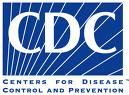 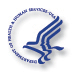 Brucellosis Case Report Form General InstructionsPlease complete as much of the form as possible.  The instructions below explain each variable.                                 If you have questions, please contact Bacterial Special Pathogens Branch at (404) 639-1711.  Send the completed form with all personal identifiers removed to:Patient identifier information (NOT transmitted to CDC)Information obtained for confirmed and probable brucellosis casesDHHS logoDepartment of Health and Human ServicesCenters for Disease Control and PreventionBrucellosis Case Report FormOMB numberMail:      Centers for Disease Control & PreventionATTN: Bacterial Special Pathogens BranchMailstop C09Fax:       (404) 639-7080Patient NamePatient’s full namePhonePatient’s phone numberPatient Chart NumberMedical chart number for patientAddressPatient’s address including street and cityState, ZipPatient’s state of residence and zip codeHospital NameName of the hospital where the patient is admitted or seenPatient & Physician InformationPatient & Physician InformationPatient & Physician InformationPatient & Physician InformationPatient & Physician InformationState Case IDState Case IDUnique identifier given by the state health department.Unique identifier given by the state health department.InvestigatorInvestigatorState health department investigator name.State health department investigator name.Date ReportedDate ReportedDate the case was reported to state.Date the case was reported to state.PhysicianPhysicianPrimary health care provider name.Primary health care provider name.PhonePhonePrimary health care provider phone number and/or pager.Primary health care provider phone number and/or pager.NETSS NumberNETSS NumberIf case submitted to NETSS, include the NETSS-generated Case ID number.If case submitted to NETSS, include the NETSS-generated Case ID number.DemographicsDemographicsDemographicsDemographicsState of ResidenceState of ResidenceUse the 2 letter postal abbreviation (e.g., NY) of patient’s state of residence.Use the 2 letter postal abbreviation (e.g., NY) of patient’s state of residence.County of ResidenceCounty of ResidencePatient’s county of residence.Patient’s county of residence.AgeAgeAge of patient at time of diagnosis; indicate age unit as months or years.Age of patient at time of diagnosis; indicate age unit as months or years.SexSexGenetic sex of patient (i.e., male or female).Genetic sex of patient (i.e., male or female).PregnantPregnantPregnancy status at time of diagnosis.Pregnancy status at time of diagnosis.Country of BirthCountry of BirthIndicate original country of birth, including U.S. born. If unknown, please enter “Unknown”.  Indicate original country of birth, including U.S. born. If unknown, please enter “Unknown”.  EthnicityEthnicityIndicate ethnicity of patient.  Indicate ethnicity of patient.  RaceRaceRace of patient as noted in the chart or reported by physician or infection control personnel (ICP). Multiple boxes may be checked. Do not make assumptions based on name or native language. If race is unknown, please check “Unknown”. Race of patient as noted in the chart or reported by physician or infection control personnel (ICP). Multiple boxes may be checked. Do not make assumptions based on name or native language. If race is unknown, please check “Unknown”. OccupationOccupationIndicate occupation at time of disease onset.  Specify past occupation(s) if relevant.Indicate occupation at time of disease onset.  Specify past occupation(s) if relevant.Clinical Information And TreatmentClinical Information And TreatmentClinical Information And TreatmentClinical Information And TreatmentDisease PresentationDisease PresentationDisease presentation- a date determined by duration from onset of symptoms to date of diagnosis.Disease presentation- a date determined by duration from onset of symptoms to date of diagnosis.Symptoms and Associated Diagnoses Symptoms and Associated Diagnoses Select patient-described symptoms.  Enter date of onset if known.  If approximate date is known, enter rounded date (e.g., fever two weeks prior to seeking medical care on 9/17—enter 9/1).  Select patient-described symptoms.  Enter date of onset if known.  If approximate date is known, enter rounded date (e.g., fever two weeks prior to seeking medical care on 9/17—enter 9/1).  Signs and        Associated DiagnosesSigns and        Associated DiagnosesSelect signs identified upon examination.  Enter date of diagnosis where known.  Enter an approximate date if a precise date is unknown.Select signs identified upon examination.  Enter date of diagnosis where known.  Enter an approximate date if a precise date is unknown.Hospitalized?Hospitalized?Indicate whether the patient was admitted to a hospital due to this illness.  Enter admission and discharge date, if applicable.Indicate whether the patient was admitted to a hospital due to this illness.  Enter admission and discharge date, if applicable.Deceased?Deceased?Indicate if the patient died of this illness.  Enter date if applicable.Indicate if the patient died of this illness.  Enter date if applicable.Treatment and DurationTreatment and DurationSelect whether the patient has completed their treatment. Select the prescribed antimicrobial agents, amount, and duration for each.  If prescribed other antimicrobials, enter the generic name, amount, and duration, if known. NOTE: If an agent is taken twice daily, enter the total prescribed mg/day (e.g., 100 mg BID- enter 200 mg/day).Select whether the patient has completed their treatment. Select the prescribed antimicrobial agents, amount, and duration for each.  If prescribed other antimicrobials, enter the generic name, amount, and duration, if known. NOTE: If an agent is taken twice daily, enter the total prescribed mg/day (e.g., 100 mg BID- enter 200 mg/day).Risk FactorsRisk FactorsRisk FactorsRisk FactorsTravelTravelTravelSelect whether the patient traveled out of state or country in the past six months, and where and when if applicable.Animal ContactAnimal ContactAnimal ContactSelect which animals and type of contact, if any, the patient had in the past 6 months.Unpasteurized DairyUnpasteurized DairyUnpasteurized DairySelect if the patient consumed unpasteurized (raw) dairy in the past six months.  Choose type of animal, owner of the animal the dairy came from, what products were eaten, and location of product.Confirmed CaseConfirmed CaseConfirmed CaseSelect if the patient is linked to a confirmed case.  If yes, select the relationship to the patient.Similar IllnessSimilar IllnessSimilar IllnessSelect if the patient is aware of a contact having a similar illness.  If yes, select the relationship to the patient.Risk StatusRisk StatusRisk StatusIf the patient had a known exposure to Brucella, indicate the exposure source and the location of exposure.  Also indicate the assessed risk status of the exposure.  Finally, if exposed to a Brucella vaccine, indicate to which vaccine the case was exposed.                                          The CDC exposure guidelines are available at www.cdc.gov/mmwr/preview/mmwrhtml/mm5702a3.htm.      If a laboratory exposure did occur, review these assessment, monitoring, and prophylaxis recommendations.  For assistance, contact CDC at the phone number listed on page one.Received Post-Exposure Prophylaxis (PEP)Received Post-Exposure Prophylaxis (PEP)Received Post-Exposure Prophylaxis (PEP)If the patient was exposed to Brucella, indicate if the patient took PEP, or reasons for not taking PEP. Completed PEP Completed PEP Completed PEPIf exposed, indicate if the patient completed the entire course of PEP as prescribed.  CDC recommended PEP regimen is doxycycline 100 mg orally twice a day plus rifampin 600 mg orally once a day for 21 days.Laboratory DataLaboratory DataLaboratory DataLaboratory DataNOTE: Complete a new Laboratory Data section for each laboratory receiving and processing patient samples.                                    Leave the test field blank for each test not performed.NOTE: Complete a new Laboratory Data section for each laboratory receiving and processing patient samples.                                    Leave the test field blank for each test not performed.NOTE: Complete a new Laboratory Data section for each laboratory receiving and processing patient samples.                                    Leave the test field blank for each test not performed.NOTE: Complete a new Laboratory Data section for each laboratory receiving and processing patient samples.                                    Leave the test field blank for each test not performed.Case StatusIndicate case classification. Confirmed and Probable cases must be reported to NETSS by the next regularly scheduled transmission cycle. CDC must be notified of multiple cases which are temporal/spatial clusters within 24 hours of the cases meeting the notification criteria (CSTE Position Statement 09-SI-04).Indicate case classification. Confirmed and Probable cases must be reported to NETSS by the next regularly scheduled transmission cycle. CDC must be notified of multiple cases which are temporal/spatial clusters within 24 hours of the cases meeting the notification criteria (CSTE Position Statement 09-SI-04).Indicate case classification. Confirmed and Probable cases must be reported to NETSS by the next regularly scheduled transmission cycle. CDC must be notified of multiple cases which are temporal/spatial clusters within 24 hours of the cases meeting the notification criteria (CSTE Position Statement 09-SI-04).Laboratory Name Enter the laboratory name and address which processed the sample.  For each laboratory that processed the sample, start a new laboratory section.  Submit a copy of page four for each laboratory involved in testing. Enter the laboratory name and address which processed the sample.  For each laboratory that processed the sample, start a new laboratory section.  Submit a copy of page four for each laboratory involved in testing. Enter the laboratory name and address which processed the sample.  For each laboratory that processed the sample, start a new laboratory section.  Submit a copy of page four for each laboratory involved in testing. Received FromEnter the name, city, and state of the laboratory from which the specimen is received; include date of receipt.Enter the name, city, and state of the laboratory from which the specimen is received; include date of receipt.Enter the name, city, and state of the laboratory from which the specimen is received; include date of receipt.Paired Serologic TestsIf a paired agglutination test was done, enter results in this table.  If known, enter the agglutination test (SAT, BMAT, Tube AT). Indicate which titers were run- total antibody (complete) and/or IgG (reduced).  Enter in the acute and convalescent titers. Indicate if one, both, or paired titers are positive.  Enter the testing laboratory’s positive cut-off value for the test.  If a single titer was done, enter as an acute titer. For ELISA, indicate if IgG, IgM, or both titers were run.  Enter in the acute and convalescent titers and if one, both, or paired titers are positive.  Enter the testing laboratory’s positive cut-off value for the test.  If a paired agglutination test was done, enter results in this table.  If known, enter the agglutination test (SAT, BMAT, Tube AT). Indicate which titers were run- total antibody (complete) and/or IgG (reduced).  Enter in the acute and convalescent titers. Indicate if one, both, or paired titers are positive.  Enter the testing laboratory’s positive cut-off value for the test.  If a single titer was done, enter as an acute titer. For ELISA, indicate if IgG, IgM, or both titers were run.  Enter in the acute and convalescent titers and if one, both, or paired titers are positive.  Enter the testing laboratory’s positive cut-off value for the test.  If a paired agglutination test was done, enter results in this table.  If known, enter the agglutination test (SAT, BMAT, Tube AT). Indicate which titers were run- total antibody (complete) and/or IgG (reduced).  Enter in the acute and convalescent titers. Indicate if one, both, or paired titers are positive.  Enter the testing laboratory’s positive cut-off value for the test.  If a single titer was done, enter as an acute titer. For ELISA, indicate if IgG, IgM, or both titers were run.  Enter in the acute and convalescent titers and if one, both, or paired titers are positive.  Enter the testing laboratory’s positive cut-off value for the test.  Date Collected  Enter the dates the acute and convalescent samples were collected.  Enter the dates the acute and convalescent samples were collected.  Enter the dates the acute and convalescent samples were collected.Other Serologic TestsEnter the value or titer in the row of the test completed, and whether the test was considered positive.  If the test used is not listed, enter name and results in “Other”.  Indicate the laboratory’s positive cut-off value for the test.Enter the value or titer in the row of the test completed, and whether the test was considered positive.  If the test used is not listed, enter name and results in “Other”.  Indicate the laboratory’s positive cut-off value for the test.Enter the value or titer in the row of the test completed, and whether the test was considered positive.  If the test used is not listed, enter name and results in “Other”.  Indicate the laboratory’s positive cut-off value for the test.Other TestsSelect whether PCR and/or culture was attempted.  Indicate the source of specimen used for the specified test.  Enter the date of specimen collection, if the test was positive, and the species identified (e.g.: abortus, canis, melitensis, suis, other).Select whether PCR and/or culture was attempted.  Indicate the source of specimen used for the specified test.  Enter the date of specimen collection, if the test was positive, and the species identified (e.g.: abortus, canis, melitensis, suis, other).Select whether PCR and/or culture was attempted.  Indicate the source of specimen used for the specified test.  Enter the date of specimen collection, if the test was positive, and the species identified (e.g.: abortus, canis, melitensis, suis, other).Specimen CulturedIndicate if the specimen for culture was collected prior to administration of antimicrobial therapy.Indicate if the specimen for culture was collected prior to administration of antimicrobial therapy.Indicate if the specimen for culture was collected prior to administration of antimicrobial therapy.Isolate Reported         to CDCIndicate if a culture-positive result of a select agent was reported to CDC, as required by regulation. Reporting requirements and forms are available at http://www.selectagents.gov/. Indicate if a culture-positive result of a select agent was reported to CDC, as required by regulation. Reporting requirements and forms are available at http://www.selectagents.gov/. Indicate if a culture-positive result of a select agent was reported to CDC, as required by regulation. Reporting requirements and forms are available at http://www.selectagents.gov/. Laboratory ExposureSelect if laboratory workers were possibly exposed during specimen processing.  The CDC exposure guidelines are available at www.cdc.gov/mmwr/preview/mmwrhtml/mm5702a3.htm. If a laboratory exposure did occur, review these assessment, monitoring, and prophylaxis recommendations.  For assistance, contact CDC at the phone number listed on page one.Select if laboratory workers were possibly exposed during specimen processing.  The CDC exposure guidelines are available at www.cdc.gov/mmwr/preview/mmwrhtml/mm5702a3.htm. If a laboratory exposure did occur, review these assessment, monitoring, and prophylaxis recommendations.  For assistance, contact CDC at the phone number listed on page one.Select if laboratory workers were possibly exposed during specimen processing.  The CDC exposure guidelines are available at www.cdc.gov/mmwr/preview/mmwrhtml/mm5702a3.htm. If a laboratory exposure did occur, review these assessment, monitoring, and prophylaxis recommendations.  For assistance, contact CDC at the phone number listed on page one.Exposure Reported  to CDCIf a laboratory exposure occurred, indicate if the “release” of a select agent was reported to CDC, as required by regulation. Reporting requirements and forms are available at http://www.selectagents.gov/.If a laboratory exposure occurred, indicate if the “release” of a select agent was reported to CDC, as required by regulation. Reporting requirements and forms are available at http://www.selectagents.gov/.If a laboratory exposure occurred, indicate if the “release” of a select agent was reported to CDC, as required by regulation. Reporting requirements and forms are available at http://www.selectagents.gov/.Specimens to CDCIndicate if the specimen was sent to CDC for testing.Indicate if the specimen was sent to CDC for testing.Indicate if the specimen was sent to CDC for testing.Specimen availableIndicate if the specimen is still available, if needed for future testing.Indicate if the specimen is still available, if needed for future testing.Indicate if the specimen is still available, if needed for future testing.-Brucellosis Case Report Form--Brucellosis Case Report Form--Brucellosis Case Report Form--Brucellosis Case Report Form--Brucellosis Case Report Form--Brucellosis Case Report Form--Brucellosis Case Report Form--Brucellosis Case Report Form--Brucellosis Case Report Form--Brucellosis Case Report Form--Brucellosis Case Report Form--Brucellosis Case Report Form--Brucellosis Case Report Form--Brucellosis Case Report Form--Brucellosis Case Report Form--Brucellosis Case Report Form--Brucellosis Case Report Form--Brucellosis Case Report Form--Brucellosis Case Report Form--Brucellosis Case Report Form--Brucellosis Case Report Form--Brucellosis Case Report Form--Brucellosis Case Report Form--Brucellosis Case Report Form--Brucellosis Case Report Form--Brucellosis Case Report Form--Brucellosis Case Report Form--Brucellosis Case Report Form--Brucellosis Case Report Form--Brucellosis Case Report Form--Brucellosis Case Report Form--Brucellosis Case Report Form--Brucellosis Case Report Form--Brucellosis Case Report Form--Brucellosis Case Report Form--Brucellosis Case Report Form--Brucellosis Case Report Form--Brucellosis Case Report Form--Brucellosis Case Report Form--Brucellosis Case Report Form--Brucellosis Case Report Form--Brucellosis Case Report Form--Brucellosis Case Report Form--Brucellosis Case Report Form--Brucellosis Case Report Form--Brucellosis Case Report Form--Brucellosis Case Report Form--Brucellosis Case Report Form--Brucellosis Case Report Form--Brucellosis Case Report Form--Brucellosis Case Report Form--Brucellosis Case Report Form--Brucellosis Case Report Form--Brucellosis Case Report Form--Brucellosis Case Report Form--Brucellosis Case Report Form--Brucellosis Case Report Form--Brucellosis Case Report Form--Brucellosis Case Report Form--Brucellosis Case Report Form--Brucellosis Case Report Form--Brucellosis Case Report Form--Brucellosis Case Report Form--Brucellosis Case Report Form--Brucellosis Case Report Form--Brucellosis Case Report Form--Brucellosis Case Report Form--Brucellosis Case Report Form--Brucellosis Case Report Form--Brucellosis Case Report Form--Brucellosis Case Report Form--Brucellosis Case Report Form--Brucellosis Case Report Form--Brucellosis Case Report Form--Brucellosis Case Report Form--Brucellosis Case Report Form--Brucellosis Case Report Form--Brucellosis Case Report Form--Brucellosis Case Report Form--Brucellosis Case Report Form--Brucellosis Case Report Form--Brucellosis Case Report Form--Brucellosis Case Report Form--Brucellosis Case Report Form--Brucellosis Case Report Form--Brucellosis Case Report Form--Brucellosis Case Report Form--Brucellosis Case Report Form--Brucellosis Case Report Form--Brucellosis Case Report Form--Brucellosis Case Report Form--Brucellosis Case Report Form--Brucellosis Case Report Form--Brucellosis Case Report Form--Brucellosis Case Report Form--Brucellosis Case Report Form--Brucellosis Case Report Form--Brucellosis Case Report Form--Brucellosis Case Report Form--Brucellosis Case Report Form--Brucellosis Case Report Form--Brucellosis Case Report Form--Brucellosis Case Report Form--Brucellosis Case Report Form--Brucellosis Case Report Form--Brucellosis Case Report Form--Brucellosis Case Report Form--Brucellosis Case Report Form--Brucellosis Case Report Form--Brucellosis Case Report Form--Brucellosis Case Report Form-Case NameCase NameCase NameCase NameCase NameCase NameCase NameCase NameCase NamePhonePhonePhonePhonePhonePhonePhoneMedical Chart No.Medical Chart No.Medical Chart No.Medical Chart No.Medical Chart No.Medical Chart No.Medical Chart No.Medical Chart No.Medical Chart No.Medical Chart No.Medical Chart No.Medical Chart No.Medical Chart No.Medical Chart No.Medical Chart No.Medical Chart No.Medical Chart No.Address Address Address Address Address Address Address Address Address Address Address Address Address Address Address State, ZIPState, ZIPState, ZIPState, ZIPState, ZIPState, ZIPState, ZIPState, ZIPState, ZIPState, ZIPState, ZIPHospital NameHospital NameHospital NameHospital NameHospital NameHospital NameHospital NameHospital NameHospital NameHospital NameHospital NameHospital NameHospital NameHospital NameHospital NameHospital NameHospital NameRemove case identifier information prior to transmission to CDC.Remove case identifier information prior to transmission to CDC.Remove case identifier information prior to transmission to CDC.Remove case identifier information prior to transmission to CDC.Remove case identifier information prior to transmission to CDC.Remove case identifier information prior to transmission to CDC.Remove case identifier information prior to transmission to CDC.Remove case identifier information prior to transmission to CDC.Remove case identifier information prior to transmission to CDC.Remove case identifier information prior to transmission to CDC.Remove case identifier information prior to transmission to CDC.Remove case identifier information prior to transmission to CDC.Remove case identifier information prior to transmission to CDC.Remove case identifier information prior to transmission to CDC.Remove case identifier information prior to transmission to CDC.Remove case identifier information prior to transmission to CDC.Remove case identifier information prior to transmission to CDC.Remove case identifier information prior to transmission to CDC.Remove case identifier information prior to transmission to CDC.Remove case identifier information prior to transmission to CDC.Remove case identifier information prior to transmission to CDC.Remove case identifier information prior to transmission to CDC.Remove case identifier information prior to transmission to CDC.Remove case identifier information prior to transmission to CDC.Remove case identifier information prior to transmission to CDC.Remove case identifier information prior to transmission to CDC.Remove case identifier information prior to transmission to CDC.Remove case identifier information prior to transmission to CDC.Remove case identifier information prior to transmission to CDC.Remove case identifier information prior to transmission to CDC.Remove case identifier information prior to transmission to CDC.Remove case identifier information prior to transmission to CDC.Remove case identifier information prior to transmission to CDC.Remove case identifier information prior to transmission to CDC.Remove case identifier information prior to transmission to CDC.Remove case identifier information prior to transmission to CDC.Remove case identifier information prior to transmission to CDC.Remove case identifier information prior to transmission to CDC.Remove case identifier information prior to transmission to CDC.Remove case identifier information prior to transmission to CDC.Remove case identifier information prior to transmission to CDC.Remove case identifier information prior to transmission to CDC.Remove case identifier information prior to transmission to CDC.Remove case identifier information prior to transmission to CDC.Remove case identifier information prior to transmission to CDC.Remove case identifier information prior to transmission to CDC.Remove case identifier information prior to transmission to CDC.Remove case identifier information prior to transmission to CDC.Remove case identifier information prior to transmission to CDC.Remove case identifier information prior to transmission to CDC.Remove case identifier information prior to transmission to CDC.Remove case identifier information prior to transmission to CDC.Remove case identifier information prior to transmission to CDC.Remove case identifier information prior to transmission to CDC.Remove case identifier information prior to transmission to CDC.Remove case identifier information prior to transmission to CDC.Remove case identifier information prior to transmission to CDC.Remove case identifier information prior to transmission to CDC.Remove case identifier information prior to transmission to CDC.Remove case identifier information prior to transmission to CDC.Remove case identifier information prior to transmission to CDC.Remove case identifier information prior to transmission to CDC.Remove case identifier information prior to transmission to CDC.Remove case identifier information prior to transmission to CDC.Remove case identifier information prior to transmission to CDC.Remove case identifier information prior to transmission to CDC.Remove case identifier information prior to transmission to CDC.Remove case identifier information prior to transmission to CDC.Remove case identifier information prior to transmission to CDC.Remove case identifier information prior to transmission to CDC.Remove case identifier information prior to transmission to CDC.Remove case identifier information prior to transmission to CDC.Remove case identifier information prior to transmission to CDC.Remove case identifier information prior to transmission to CDC.Remove case identifier information prior to transmission to CDC.Remove case identifier information prior to transmission to CDC.Remove case identifier information prior to transmission to CDC.Remove case identifier information prior to transmission to CDC.Remove case identifier information prior to transmission to CDC.Remove case identifier information prior to transmission to CDC.Remove case identifier information prior to transmission to CDC.Remove case identifier information prior to transmission to CDC.Remove case identifier information prior to transmission to CDC.Remove case identifier information prior to transmission to CDC.Remove case identifier information prior to transmission to CDC.Remove case identifier information prior to transmission to CDC.Remove case identifier information prior to transmission to CDC.Remove case identifier information prior to transmission to CDC.Remove case identifier information prior to transmission to CDC.Remove case identifier information prior to transmission to CDC.Remove case identifier information prior to transmission to CDC.Remove case identifier information prior to transmission to CDC.Remove case identifier information prior to transmission to CDC.Remove case identifier information prior to transmission to CDC.Remove case identifier information prior to transmission to CDC.Remove case identifier information prior to transmission to CDC.Remove case identifier information prior to transmission to CDC.Remove case identifier information prior to transmission to CDC.Remove case identifier information prior to transmission to CDC.Remove case identifier information prior to transmission to CDC.Remove case identifier information prior to transmission to CDC.Remove case identifier information prior to transmission to CDC.Remove case identifier information prior to transmission to CDC.Remove case identifier information prior to transmission to CDC.Remove case identifier information prior to transmission to CDC.Remove case identifier information prior to transmission to CDC.Remove case identifier information prior to transmission to CDC.Remove case identifier information prior to transmission to CDC.Remove case identifier information prior to transmission to CDC.Remove case identifier information prior to transmission to CDC.Remove case identifier information prior to transmission to CDC.Remove case identifier information prior to transmission to CDC.Remove case identifier information prior to transmission to CDC.Department of Health                                       and Human ServicesCenters for Disease Control and Prevention,  30033Department of Health                                       and Human ServicesCenters for Disease Control and Prevention,  30033Department of Health                                       and Human ServicesCenters for Disease Control and Prevention,  30033Department of Health                                       and Human ServicesCenters for Disease Control and Prevention,  30033Department of Health                                       and Human ServicesCenters for Disease Control and Prevention,  30033Department of Health                                       and Human ServicesCenters for Disease Control and Prevention,  30033Department of Health                                       and Human ServicesCenters for Disease Control and Prevention,  30033Department of Health                                       and Human ServicesCenters for Disease Control and Prevention,  30033Department of Health                                       and Human ServicesCenters for Disease Control and Prevention,  30033Department of Health                                       and Human ServicesCenters for Disease Control and Prevention,  30033Department of Health                                       and Human ServicesCenters for Disease Control and Prevention,  30033Department of Health                                       and Human ServicesCenters for Disease Control and Prevention,  30033Department of Health                                       and Human ServicesCenters for Disease Control and Prevention,  30033Department of Health                                       and Human ServicesCenters for Disease Control and Prevention,  30033Department of Health                                       and Human ServicesCenters for Disease Control and Prevention,  30033Department of Health                                       and Human ServicesCenters for Disease Control and Prevention,  30033Department of Health                                       and Human ServicesCenters for Disease Control and Prevention,  30033Department of Health                                       and Human ServicesCenters for Disease Control and Prevention,  30033Department of Health                                       and Human ServicesCenters for Disease Control and Prevention,  30033Department of Health                                       and Human ServicesCenters for Disease Control and Prevention,  30033Department of Health                                       and Human ServicesCenters for Disease Control and Prevention,  30033Department of Health                                       and Human ServicesCenters for Disease Control and Prevention,  30033Department of Health                                       and Human ServicesCenters for Disease Control and Prevention,  30033Department of Health                                       and Human ServicesCenters for Disease Control and Prevention,  30033Department of Health                                       and Human ServicesCenters for Disease Control and Prevention,  30033Department of Health                                       and Human ServicesCenters for Disease Control and Prevention,  30033Department of Health                                       and Human ServicesCenters for Disease Control and Prevention,  30033Department of Health                                       and Human ServicesCenters for Disease Control and Prevention,  30033Department of Health                                       and Human ServicesCenters for Disease Control and Prevention,  30033Department of Health                                       and Human ServicesCenters for Disease Control and Prevention,  30033Department of Health                                       and Human ServicesCenters for Disease Control and Prevention,  30033Department of Health                                       and Human ServicesCenters for Disease Control and Prevention,  30033Department of Health                                       and Human ServicesCenters for Disease Control and Prevention,  30033Brucellosis Case Report FormBrucellosis Case Report FormBrucellosis Case Report FormBrucellosis Case Report FormBrucellosis Case Report FormBrucellosis Case Report FormBrucellosis Case Report FormBrucellosis Case Report FormBrucellosis Case Report FormBrucellosis Case Report FormBrucellosis Case Report FormBrucellosis Case Report FormBrucellosis Case Report FormBrucellosis Case Report FormBrucellosis Case Report FormBrucellosis Case Report FormBrucellosis Case Report FormBrucellosis Case Report FormBrucellosis Case Report FormBrucellosis Case Report FormBrucellosis Case Report FormBrucellosis Case Report FormBrucellosis Case Report FormBrucellosis Case Report FormBrucellosis Case Report FormBrucellosis Case Report FormBrucellosis Case Report FormBrucellosis Case Report FormBrucellosis Case Report FormBrucellosis Case Report FormBrucellosis Case Report FormBrucellosis Case Report FormBrucellosis Case Report FormBrucellosis Case Report FormBrucellosis Case Report FormBrucellosis Case Report FormBrucellosis Case Report FormBrucellosis Case Report FormBrucellosis Case Report FormBrucellosis Case Report FormBrucellosis Case Report FormBrucellosis Case Report FormBrucellosis Case Report FormBrucellosis Case Report FormBrucellosis Case Report FormBrucellosis Case Report FormForm Approved OMB No. 0920-0004 Exp. Date 6/30/2013 Form Approved OMB No. 0920-0004 Exp. Date 6/30/2013 Form Approved OMB No. 0920-0004 Exp. Date 6/30/2013 Form Approved OMB No. 0920-0004 Exp. Date 6/30/2013 Form Approved OMB No. 0920-0004 Exp. Date 6/30/2013 Form Approved OMB No. 0920-0004 Exp. Date 6/30/2013 Form Approved OMB No. 0920-0004 Exp. Date 6/30/2013 Form Approved OMB No. 0920-0004 Exp. Date 6/30/2013 Form Approved OMB No. 0920-0004 Exp. Date 6/30/2013 Form Approved OMB No. 0920-0004 Exp. Date 6/30/2013 Form Approved OMB No. 0920-0004 Exp. Date 6/30/2013 Form Approved OMB No. 0920-0004 Exp. Date 6/30/2013 Form Approved OMB No. 0920-0004 Exp. Date 6/30/2013 Form Approved OMB No. 0920-0004 Exp. Date 6/30/2013 Form Approved OMB No. 0920-0004 Exp. Date 6/30/2013 Form Approved OMB No. 0920-0004 Exp. Date 6/30/2013 Form Approved OMB No. 0920-0004 Exp. Date 6/30/2013 Form Approved OMB No. 0920-0004 Exp. Date 6/30/2013 Form Approved OMB No. 0920-0004 Exp. Date 6/30/2013 Form Approved OMB No. 0920-0004 Exp. Date 6/30/2013 Form Approved OMB No. 0920-0004 Exp. Date 6/30/2013 Form Approved OMB No. 0920-0004 Exp. Date 6/30/2013 - CASE & PHYSICIAN INFORMATION -- CASE & PHYSICIAN INFORMATION -- CASE & PHYSICIAN INFORMATION -- CASE & PHYSICIAN INFORMATION -- CASE & PHYSICIAN INFORMATION -- CASE & PHYSICIAN INFORMATION -- CASE & PHYSICIAN INFORMATION -- CASE & PHYSICIAN INFORMATION -- CASE & PHYSICIAN INFORMATION -- CASE & PHYSICIAN INFORMATION -- CASE & PHYSICIAN INFORMATION -- CASE & PHYSICIAN INFORMATION -- CASE & PHYSICIAN INFORMATION -- CASE & PHYSICIAN INFORMATION -- CASE & PHYSICIAN INFORMATION -- CASE & PHYSICIAN INFORMATION -- CASE & PHYSICIAN INFORMATION -- CASE & PHYSICIAN INFORMATION -- CASE & PHYSICIAN INFORMATION -- CASE & PHYSICIAN INFORMATION -- CASE & PHYSICIAN INFORMATION -- CASE & PHYSICIAN INFORMATION -- CASE & PHYSICIAN INFORMATION -- CASE & PHYSICIAN INFORMATION -- CASE & PHYSICIAN INFORMATION -- CASE & PHYSICIAN INFORMATION -- CASE & PHYSICIAN INFORMATION -- CASE & PHYSICIAN INFORMATION -- CASE & PHYSICIAN INFORMATION -- CASE & PHYSICIAN INFORMATION -- CASE & PHYSICIAN INFORMATION -- CASE & PHYSICIAN INFORMATION -- CASE & PHYSICIAN INFORMATION -- CASE & PHYSICIAN INFORMATION -- CASE & PHYSICIAN INFORMATION -- CASE & PHYSICIAN INFORMATION -- CASE & PHYSICIAN INFORMATION -- CASE & PHYSICIAN INFORMATION -- CASE & PHYSICIAN INFORMATION -- CASE & PHYSICIAN INFORMATION -- CASE & PHYSICIAN INFORMATION -- CASE & PHYSICIAN INFORMATION -- CASE & PHYSICIAN INFORMATION -- CASE & PHYSICIAN INFORMATION -- CASE & PHYSICIAN INFORMATION -- CASE & PHYSICIAN INFORMATION -- CASE & PHYSICIAN INFORMATION -- CASE & PHYSICIAN INFORMATION -- CASE & PHYSICIAN INFORMATION -- CASE & PHYSICIAN INFORMATION -- CASE & PHYSICIAN INFORMATION -- CASE & PHYSICIAN INFORMATION -- CASE & PHYSICIAN INFORMATION -- CASE & PHYSICIAN INFORMATION -- CASE & PHYSICIAN INFORMATION -- CASE & PHYSICIAN INFORMATION -- CASE & PHYSICIAN INFORMATION -- CASE & PHYSICIAN INFORMATION -- CASE & PHYSICIAN INFORMATION -- CASE & PHYSICIAN INFORMATION -- CASE & PHYSICIAN INFORMATION -- CASE & PHYSICIAN INFORMATION -- CASE & PHYSICIAN INFORMATION -- CASE & PHYSICIAN INFORMATION -- CASE & PHYSICIAN INFORMATION -- CASE & PHYSICIAN INFORMATION -- CASE & PHYSICIAN INFORMATION -- CASE & PHYSICIAN INFORMATION -- CASE & PHYSICIAN INFORMATION -- CASE & PHYSICIAN INFORMATION -- CASE & PHYSICIAN INFORMATION -- CASE & PHYSICIAN INFORMATION -- CASE & PHYSICIAN INFORMATION -- CASE & PHYSICIAN INFORMATION -- CASE & PHYSICIAN INFORMATION -- CASE & PHYSICIAN INFORMATION -- CASE & PHYSICIAN INFORMATION -- CASE & PHYSICIAN INFORMATION -- CASE & PHYSICIAN INFORMATION -- CASE & PHYSICIAN INFORMATION -- CASE & PHYSICIAN INFORMATION -- CASE & PHYSICIAN INFORMATION -- CASE & PHYSICIAN INFORMATION -- CASE & PHYSICIAN INFORMATION -- CASE & PHYSICIAN INFORMATION -- CASE & PHYSICIAN INFORMATION -- CASE & PHYSICIAN INFORMATION -- CASE & PHYSICIAN INFORMATION -- CASE & PHYSICIAN INFORMATION -- CASE & PHYSICIAN INFORMATION -- CASE & PHYSICIAN INFORMATION -- CASE & PHYSICIAN INFORMATION -- CASE & PHYSICIAN INFORMATION -- CASE & PHYSICIAN INFORMATION -- CASE & PHYSICIAN INFORMATION -- CASE & PHYSICIAN INFORMATION -- CASE & PHYSICIAN INFORMATION -- CASE & PHYSICIAN INFORMATION -- CASE & PHYSICIAN INFORMATION -- CASE & PHYSICIAN INFORMATION -- CASE & PHYSICIAN INFORMATION -- CASE & PHYSICIAN INFORMATION -- CASE & PHYSICIAN INFORMATION -- CASE & PHYSICIAN INFORMATION -- CASE & PHYSICIAN INFORMATION -- CASE & PHYSICIAN INFORMATION -- CASE & PHYSICIAN INFORMATION -- CASE & PHYSICIAN INFORMATION -- CASE & PHYSICIAN INFORMATION -- CASE & PHYSICIAN INFORMATION -- CASE & PHYSICIAN INFORMATION -State Case IDState Case IDState Case IDState Case IDState Case IDState Case IDState Case IDState Case IDState Case IDState Case IDState Case ID   Physician   Physician   Physician   Physician   Physician   Physician   Physician   Physician   Physician   Physician   Physician   Physician   Physician   Physician   PhysicianPhone NumberPhone NumberPhone NumberPhone NumberPhone NumberPhone NumberPhone NumberPhone NumberPhone NumberPhone NumberPhone NumberPhone NumberPhone NumberPhone NumberPhone NumberPhone NumberPhone NumberInvestigatorInvestigatorInvestigatorInvestigatorInvestigatorInvestigatorInvestigatorInvestigatorInvestigatorInvestigator   NETSS ID No (if notified):   NETSS ID No (if notified):   NETSS ID No (if notified):   NETSS ID No (if notified):   NETSS ID No (if notified):   NETSS ID No (if notified):   NETSS ID No (if notified):   NETSS ID No (if notified):   NETSS ID No (if notified):   NETSS ID No (if notified):   NETSS ID No (if notified):   NETSS ID No (if notified):   NETSS ID No (if notified):   NETSS ID No (if notified):   NETSS ID No (if notified):   NETSS ID No (if notified):   NETSS ID No (if notified):   NETSS ID No (if notified):   NETSS ID No (if notified):   NETSS ID No (if notified):   NETSS ID No (if notified):   NETSS ID No (if notified):   NETSS ID No (if notified):   NETSS ID No (if notified):   NETSS ID No (if notified):   NETSS ID No (if notified):__ __ __ __ __ __--__ __ __--- __ __CASE ID                              SITE         STATE__ __ __ __ __ __--__ __ __--- __ __CASE ID                              SITE         STATE__ __ __ __ __ __--__ __ __--- __ __CASE ID                              SITE         STATE__ __ __ __ __ __--__ __ __--- __ __CASE ID                              SITE         STATE__ __ __ __ __ __--__ __ __--- __ __CASE ID                              SITE         STATE__ __ __ __ __ __--__ __ __--- __ __CASE ID                              SITE         STATE__ __ __ __ __ __--__ __ __--- __ __CASE ID                              SITE         STATE__ __ __ __ __ __--__ __ __--- __ __CASE ID                              SITE         STATE__ __ __ __ __ __--__ __ __--- __ __CASE ID                              SITE         STATE__ __ __ __ __ __--__ __ __--- __ __CASE ID                              SITE         STATE__ __ __ __ __ __--__ __ __--- __ __CASE ID                              SITE         STATE__ __ __ __ __ __--__ __ __--- __ __CASE ID                              SITE         STATE__ __ __ __ __ __--__ __ __--- __ __CASE ID                              SITE         STATE__ __ __ __ __ __--__ __ __--- __ __CASE ID                              SITE         STATE__ __ __ __ __ __--__ __ __--- __ __CASE ID                              SITE         STATE__ __ __ __ __ __--__ __ __--- __ __CASE ID                              SITE         STATE__ __ __ __ __ __--__ __ __--- __ __CASE ID                              SITE         STATE__ __ __ __ __ __--__ __ __--- __ __CASE ID                              SITE         STATE__ __ __ __ __ __--__ __ __--- __ __CASE ID                              SITE         STATE__ __ __ __ __ __--__ __ __--- __ __CASE ID                              SITE         STATE__ __ __ __ __ __--__ __ __--- __ __CASE ID                              SITE         STATE__ __ __ __ __ __--__ __ __--- __ __CASE ID                              SITE         STATE__ __ __ __ __ __--__ __ __--- __ __CASE ID                              SITE         STATE__ __ __ __ __ __--__ __ __--- __ __CASE ID                              SITE         STATE__ __ __ __ __ __--__ __ __--- __ __CASE ID                              SITE         STATE__ __ __ __ __ __--__ __ __--- __ __CASE ID                              SITE         STATE__ __ __ __ __ __--__ __ __--- __ __CASE ID                              SITE         STATE__ __ __ __ __ __--__ __ __--- __ __CASE ID                              SITE         STATE__ __ __ __ __ __--__ __ __--- __ __CASE ID                              SITE         STATE__ __ __ __ __ __--__ __ __--- __ __CASE ID                              SITE         STATE__ __ __ __ __ __--__ __ __--- __ __CASE ID                              SITE         STATE__ __ __ __ __ __--__ __ __--- __ __CASE ID                              SITE         STATE__ __ __ __ __ __--__ __ __--- __ __CASE ID                              SITE         STATE__ __ __ __ __ __--__ __ __--- __ __CASE ID                              SITE         STATE__ __ __ __ __ __--__ __ __--- __ __CASE ID                              SITE         STATE__ __ __ __ __ __--__ __ __--- __ __CASE ID                              SITE         STATE__ __ __ __ __ __--__ __ __--- __ __CASE ID                              SITE         STATE__ __ __ __ __ __--__ __ __--- __ __CASE ID                              SITE         STATE__ __ __ __ __ __--__ __ __--- __ __CASE ID                              SITE         STATE__ __ __ __ __ __--__ __ __--- __ __CASE ID                              SITE         STATE__ __ __ __ __ __--__ __ __--- __ __CASE ID                              SITE         STATE__ __ __ __ __ __--__ __ __--- __ __CASE ID                              SITE         STATE__ __ __ __ __ __--__ __ __--- __ __CASE ID                              SITE         STATE__ __ __ __ __ __--__ __ __--- __ __CASE ID                              SITE         STATE__ __ __ __ __ __--__ __ __--- __ __CASE ID                              SITE         STATE__ __ __ __ __ __--__ __ __--- __ __CASE ID                              SITE         STATE__ __ __ __ __ __--__ __ __--- __ __CASE ID                              SITE         STATE__ __ __ __ __ __--__ __ __--- __ __CASE ID                              SITE         STATE__ __ __ __ __ __--__ __ __--- __ __CASE ID                              SITE         STATE__ __ __ __ __ __--__ __ __--- __ __CASE ID                              SITE         STATEDate ReportedDate ReportedDate ReportedDate ReportedDate ReportedDate ReportedDate ReportedDate ReportedDate ReportedDate ReportedDate ReportedDate ReportedDate Reported___/___/__________/___/__________/___/__________/___/__________/___/__________/___/__________/___/__________/___/__________/___/__________/___/__________/___/__________/___/__________/___/__________/___/__________/___/__________/___/__________/___/__________/___/__________/___/__________/___/__________/___/__________/___/_______   NETSS ID No (if notified):   NETSS ID No (if notified):   NETSS ID No (if notified):   NETSS ID No (if notified):   NETSS ID No (if notified):   NETSS ID No (if notified):   NETSS ID No (if notified):   NETSS ID No (if notified):   NETSS ID No (if notified):   NETSS ID No (if notified):   NETSS ID No (if notified):   NETSS ID No (if notified):   NETSS ID No (if notified):   NETSS ID No (if notified):   NETSS ID No (if notified):   NETSS ID No (if notified):   NETSS ID No (if notified):   NETSS ID No (if notified):   NETSS ID No (if notified):   NETSS ID No (if notified):   NETSS ID No (if notified):   NETSS ID No (if notified):   NETSS ID No (if notified):   NETSS ID No (if notified):   NETSS ID No (if notified):   NETSS ID No (if notified):__ __ __ __ __ __--__ __ __--- __ __CASE ID                              SITE         STATE__ __ __ __ __ __--__ __ __--- __ __CASE ID                              SITE         STATE__ __ __ __ __ __--__ __ __--- __ __CASE ID                              SITE         STATE__ __ __ __ __ __--__ __ __--- __ __CASE ID                              SITE         STATE__ __ __ __ __ __--__ __ __--- __ __CASE ID                              SITE         STATE__ __ __ __ __ __--__ __ __--- __ __CASE ID                              SITE         STATE__ __ __ __ __ __--__ __ __--- __ __CASE ID                              SITE         STATE__ __ __ __ __ __--__ __ __--- __ __CASE ID                              SITE         STATE__ __ __ __ __ __--__ __ __--- __ __CASE ID                              SITE         STATE__ __ __ __ __ __--__ __ __--- __ __CASE ID                              SITE         STATE__ __ __ __ __ __--__ __ __--- __ __CASE ID                              SITE         STATE__ __ __ __ __ __--__ __ __--- __ __CASE ID                              SITE         STATE__ __ __ __ __ __--__ __ __--- __ __CASE ID                              SITE         STATE__ __ __ __ __ __--__ __ __--- __ __CASE ID                              SITE         STATE__ __ __ __ __ __--__ __ __--- __ __CASE ID                              SITE         STATE__ __ __ __ __ __--__ __ __--- __ __CASE ID                              SITE         STATE__ __ __ __ __ __--__ __ __--- __ __CASE ID                              SITE         STATE__ __ __ __ __ __--__ __ __--- __ __CASE ID                              SITE         STATE__ __ __ __ __ __--__ __ __--- __ __CASE ID                              SITE         STATE__ __ __ __ __ __--__ __ __--- __ __CASE ID                              SITE         STATE__ __ __ __ __ __--__ __ __--- __ __CASE ID                              SITE         STATE__ __ __ __ __ __--__ __ __--- __ __CASE ID                              SITE         STATE__ __ __ __ __ __--__ __ __--- __ __CASE ID                              SITE         STATE__ __ __ __ __ __--__ __ __--- __ __CASE ID                              SITE         STATE__ __ __ __ __ __--__ __ __--- __ __CASE ID                              SITE         STATE__ __ __ __ __ __--__ __ __--- __ __CASE ID                              SITE         STATE__ __ __ __ __ __--__ __ __--- __ __CASE ID                              SITE         STATE__ __ __ __ __ __--__ __ __--- __ __CASE ID                              SITE         STATE__ __ __ __ __ __--__ __ __--- __ __CASE ID                              SITE         STATE__ __ __ __ __ __--__ __ __--- __ __CASE ID                              SITE         STATE__ __ __ __ __ __--__ __ __--- __ __CASE ID                              SITE         STATE__ __ __ __ __ __--__ __ __--- __ __CASE ID                              SITE         STATE__ __ __ __ __ __--__ __ __--- __ __CASE ID                              SITE         STATE__ __ __ __ __ __--__ __ __--- __ __CASE ID                              SITE         STATE__ __ __ __ __ __--__ __ __--- __ __CASE ID                              SITE         STATE__ __ __ __ __ __--__ __ __--- __ __CASE ID                              SITE         STATE__ __ __ __ __ __--__ __ __--- __ __CASE ID                              SITE         STATE__ __ __ __ __ __--__ __ __--- __ __CASE ID                              SITE         STATE__ __ __ __ __ __--__ __ __--- __ __CASE ID                              SITE         STATE__ __ __ __ __ __--__ __ __--- __ __CASE ID                              SITE         STATE__ __ __ __ __ __--__ __ __--- __ __CASE ID                              SITE         STATE__ __ __ __ __ __--__ __ __--- __ __CASE ID                              SITE         STATE__ __ __ __ __ __--__ __ __--- __ __CASE ID                              SITE         STATE__ __ __ __ __ __--__ __ __--- __ __CASE ID                              SITE         STATE__ __ __ __ __ __--__ __ __--- __ __CASE ID                              SITE         STATE__ __ __ __ __ __--__ __ __--- __ __CASE ID                              SITE         STATE__ __ __ __ __ __--__ __ __--- __ __CASE ID                              SITE         STATE__ __ __ __ __ __--__ __ __--- __ __CASE ID                              SITE         STATE__ __ __ __ __ __--__ __ __--- __ __CASE ID                              SITE         STATE__ __ __ __ __ __--__ __ __--- __ __CASE ID                              SITE         STATE- DEMOGRAPHICS -- DEMOGRAPHICS -- DEMOGRAPHICS -- DEMOGRAPHICS -- DEMOGRAPHICS -- DEMOGRAPHICS -- DEMOGRAPHICS -- DEMOGRAPHICS -- DEMOGRAPHICS -- DEMOGRAPHICS -- DEMOGRAPHICS -- DEMOGRAPHICS -- DEMOGRAPHICS -- DEMOGRAPHICS -- DEMOGRAPHICS -- DEMOGRAPHICS -- DEMOGRAPHICS -- DEMOGRAPHICS -- DEMOGRAPHICS -- DEMOGRAPHICS -- DEMOGRAPHICS -- DEMOGRAPHICS -- DEMOGRAPHICS -- DEMOGRAPHICS -- DEMOGRAPHICS -- DEMOGRAPHICS -- DEMOGRAPHICS -- DEMOGRAPHICS -- DEMOGRAPHICS -- DEMOGRAPHICS -- DEMOGRAPHICS -- DEMOGRAPHICS -- DEMOGRAPHICS -- DEMOGRAPHICS -- DEMOGRAPHICS -- DEMOGRAPHICS -- DEMOGRAPHICS -- DEMOGRAPHICS -- DEMOGRAPHICS -- DEMOGRAPHICS -- DEMOGRAPHICS -- DEMOGRAPHICS -- DEMOGRAPHICS -- DEMOGRAPHICS -- DEMOGRAPHICS -- DEMOGRAPHICS -- DEMOGRAPHICS -- DEMOGRAPHICS -- DEMOGRAPHICS -- DEMOGRAPHICS -- DEMOGRAPHICS -- DEMOGRAPHICS -- DEMOGRAPHICS -- DEMOGRAPHICS -- DEMOGRAPHICS -- DEMOGRAPHICS -- DEMOGRAPHICS -- DEMOGRAPHICS -- DEMOGRAPHICS -- DEMOGRAPHICS -- DEMOGRAPHICS -- DEMOGRAPHICS -- DEMOGRAPHICS -- DEMOGRAPHICS -- DEMOGRAPHICS -- DEMOGRAPHICS -- DEMOGRAPHICS -- DEMOGRAPHICS -- DEMOGRAPHICS -- DEMOGRAPHICS -- DEMOGRAPHICS -- DEMOGRAPHICS -- DEMOGRAPHICS -- DEMOGRAPHICS -- DEMOGRAPHICS -- DEMOGRAPHICS -- DEMOGRAPHICS -- DEMOGRAPHICS -- DEMOGRAPHICS -- DEMOGRAPHICS -- DEMOGRAPHICS -- DEMOGRAPHICS -- DEMOGRAPHICS -- DEMOGRAPHICS -- DEMOGRAPHICS -- DEMOGRAPHICS -- DEMOGRAPHICS -- DEMOGRAPHICS -- DEMOGRAPHICS -- DEMOGRAPHICS -- DEMOGRAPHICS -- DEMOGRAPHICS -- DEMOGRAPHICS -- DEMOGRAPHICS -- DEMOGRAPHICS -- DEMOGRAPHICS -- DEMOGRAPHICS -- DEMOGRAPHICS -- DEMOGRAPHICS -- DEMOGRAPHICS -- DEMOGRAPHICS -- DEMOGRAPHICS -- DEMOGRAPHICS -- DEMOGRAPHICS -- DEMOGRAPHICS -- DEMOGRAPHICS -- DEMOGRAPHICS -- DEMOGRAPHICS -- DEMOGRAPHICS -- DEMOGRAPHICS -- DEMOGRAPHICS -State of ResidenceState of ResidenceState of ResidenceState of ResidenceState of ResidenceState of ResidenceState of ResidenceState of ResidenceState of ResidenceState of ResidenceState of ResidenceState of ResidenceState of ResidenceState of ResidenceState of ResidenceState of Residence _____ _____ _____ _____ _____ _____ _____ _____ _____County of ResidenceCounty of ResidenceCounty of ResidenceCounty of ResidenceCounty of ResidenceCounty of ResidenceCounty of ResidenceCounty of ResidenceCounty of ResidenceCounty of ResidenceCounty of ResidenceCounty of ResidenceCounty of ResidenceCounty of ResidenceCounty of ResidenceCounty of ResidenceCounty of ResidenceCounty of ResidenceCounty of ResidenceCounty of Residence____________________________________________________________________________________________________________________________________________________________________________________________________________________________________________________________________________________________________________________________________________________________________________________________________________AgeAge____  mo   yrs____  mo   yrs____  mo   yrs____  mo   yrs____  mo   yrs____  mo   yrs____  mo   yrs____  mo   yrs____  mo   yrs____  mo   yrs____  mo   yrs____  mo   yrs____  mo   yrs____  mo   yrs____  mo   yrs____  mo   yrs____  mo   yrs____  mo   yrs____  mo   yrsSexSexSexSex Male   Female  Unknown Male   Female  Unknown Male   Female  Unknown Male   Female  Unknown Male   Female  Unknown Male   Female  Unknown Male   Female  Unknown Male   Female  Unknown Male   Female  Unknown Male   Female  Unknown Male   Female  Unknown Male   Female  Unknown Male   Female  Unknown Male   Female  Unknown Male   Female  Unknown Male   Female  Unknown Male   Female  Unknown Male   Female  Unknown Male   Female  UnknownPregnantPregnantPregnantPregnantPregnantPregnantPregnant Yes   No   Unknown Yes   No   Unknown Yes   No   Unknown Yes   No   Unknown Yes   No   Unknown Yes   No   Unknown Yes   No   Unknown Yes   No   Unknown Yes   No   Unknown Yes   No   Unknown Yes   No   Unknown Yes   No   Unknown Yes   No   Unknown Yes   No   Unknown Yes   No   Unknown Yes   No   Unknown Yes   No   Unknown Yes   No   Unknown Yes   No   Unknown Yes   No   Unknown Yes   No   Unknown Yes   No   Unknown Yes   No   Unknown Yes   No   Unknown Yes   No   UnknownCountry of Birth  Country of Birth  Country of Birth  Country of Birth  Country of Birth  Country of Birth  Country of Birth  Country of Birth  Country of Birth  Country of Birth  Country of Birth  Country of Birth  Country of Birth  Country of Birth  Country of Birth  Country of Birth  Country of Birth  Country of Birth  Country of Birth  Country of Birth  Country of Birth  _____________________________________________________________________________________________________________________________________________________________________________________________________________________________________________________________________________________________________________________________________________________________________ Ethnicity Ethnicity Ethnicity Ethnicity Ethnicity Ethnicity Ethnicity Ethnicity  Hispanic   Non-Hispanic   Unknown  Hispanic   Non-Hispanic   Unknown  Hispanic   Non-Hispanic   Unknown  Hispanic   Non-Hispanic   Unknown  Hispanic   Non-Hispanic   Unknown  Hispanic   Non-Hispanic   Unknown  Hispanic   Non-Hispanic   Unknown  Hispanic   Non-Hispanic   Unknown  Hispanic   Non-Hispanic   Unknown  Hispanic   Non-Hispanic   Unknown  Hispanic   Non-Hispanic   Unknown  Hispanic   Non-Hispanic   Unknown  Hispanic   Non-Hispanic   Unknown  Hispanic   Non-Hispanic   Unknown  Hispanic   Non-Hispanic   Unknown  Hispanic   Non-Hispanic   Unknown  Hispanic   Non-Hispanic   Unknown  Hispanic   Non-Hispanic   Unknown  Hispanic   Non-Hispanic   Unknown  Hispanic   Non-Hispanic   Unknown  Hispanic   Non-Hispanic   Unknown  Hispanic   Non-Hispanic   Unknown  Hispanic   Non-Hispanic   Unknown  Hispanic   Non-Hispanic   Unknown  Hispanic   Non-Hispanic   Unknown  Hispanic   Non-Hispanic   Unknown  Hispanic   Non-Hispanic   Unknown  Hispanic   Non-Hispanic   Unknown  Hispanic   Non-Hispanic   Unknown  Hispanic   Non-Hispanic   Unknown  Hispanic   Non-Hispanic   Unknown  Hispanic   Non-Hispanic   Unknown  Hispanic   Non-Hispanic   UnknownRace   American Indian/ Alaskan Native          Asian/Pacific Islander    Black     White          Unknown    Other:___________________Race   American Indian/ Alaskan Native          Asian/Pacific Islander    Black     White          Unknown    Other:___________________Race   American Indian/ Alaskan Native          Asian/Pacific Islander    Black     White          Unknown    Other:___________________Race   American Indian/ Alaskan Native          Asian/Pacific Islander    Black     White          Unknown    Other:___________________Race   American Indian/ Alaskan Native          Asian/Pacific Islander    Black     White          Unknown    Other:___________________Race   American Indian/ Alaskan Native          Asian/Pacific Islander    Black     White          Unknown    Other:___________________Race   American Indian/ Alaskan Native          Asian/Pacific Islander    Black     White          Unknown    Other:___________________Race   American Indian/ Alaskan Native          Asian/Pacific Islander    Black     White          Unknown    Other:___________________Race   American Indian/ Alaskan Native          Asian/Pacific Islander    Black     White          Unknown    Other:___________________Race   American Indian/ Alaskan Native          Asian/Pacific Islander    Black     White          Unknown    Other:___________________Race   American Indian/ Alaskan Native          Asian/Pacific Islander    Black     White          Unknown    Other:___________________Race   American Indian/ Alaskan Native          Asian/Pacific Islander    Black     White          Unknown    Other:___________________Race   American Indian/ Alaskan Native          Asian/Pacific Islander    Black     White          Unknown    Other:___________________Race   American Indian/ Alaskan Native          Asian/Pacific Islander    Black     White          Unknown    Other:___________________Race   American Indian/ Alaskan Native          Asian/Pacific Islander    Black     White          Unknown    Other:___________________Race   American Indian/ Alaskan Native          Asian/Pacific Islander    Black     White          Unknown    Other:___________________Race   American Indian/ Alaskan Native          Asian/Pacific Islander    Black     White          Unknown    Other:___________________Race   American Indian/ Alaskan Native          Asian/Pacific Islander    Black     White          Unknown    Other:___________________Race   American Indian/ Alaskan Native          Asian/Pacific Islander    Black     White          Unknown    Other:___________________Race   American Indian/ Alaskan Native          Asian/Pacific Islander    Black     White          Unknown    Other:___________________Race   American Indian/ Alaskan Native          Asian/Pacific Islander    Black     White          Unknown    Other:___________________Race   American Indian/ Alaskan Native          Asian/Pacific Islander    Black     White          Unknown    Other:___________________Race   American Indian/ Alaskan Native          Asian/Pacific Islander    Black     White          Unknown    Other:___________________Race   American Indian/ Alaskan Native          Asian/Pacific Islander    Black     White          Unknown    Other:___________________Race   American Indian/ Alaskan Native          Asian/Pacific Islander    Black     White          Unknown    Other:___________________Race   American Indian/ Alaskan Native          Asian/Pacific Islander    Black     White          Unknown    Other:___________________Race   American Indian/ Alaskan Native          Asian/Pacific Islander    Black     White          Unknown    Other:___________________Race   American Indian/ Alaskan Native          Asian/Pacific Islander    Black     White          Unknown    Other:___________________Race   American Indian/ Alaskan Native          Asian/Pacific Islander    Black     White          Unknown    Other:___________________Race   American Indian/ Alaskan Native          Asian/Pacific Islander    Black     White          Unknown    Other:___________________Race   American Indian/ Alaskan Native          Asian/Pacific Islander    Black     White          Unknown    Other:___________________Race   American Indian/ Alaskan Native          Asian/Pacific Islander    Black     White          Unknown    Other:___________________Race   American Indian/ Alaskan Native          Asian/Pacific Islander    Black     White          Unknown    Other:___________________Race   American Indian/ Alaskan Native          Asian/Pacific Islander    Black     White          Unknown    Other:___________________Race   American Indian/ Alaskan Native          Asian/Pacific Islander    Black     White          Unknown    Other:___________________Race   American Indian/ Alaskan Native          Asian/Pacific Islander    Black     White          Unknown    Other:___________________Race   American Indian/ Alaskan Native          Asian/Pacific Islander    Black     White          Unknown    Other:___________________Race   American Indian/ Alaskan Native          Asian/Pacific Islander    Black     White          Unknown    Other:___________________Race   American Indian/ Alaskan Native          Asian/Pacific Islander    Black     White          Unknown    Other:___________________Race   American Indian/ Alaskan Native          Asian/Pacific Islander    Black     White          Unknown    Other:___________________Race   American Indian/ Alaskan Native          Asian/Pacific Islander    Black     White          Unknown    Other:___________________Occupation    Animal research    Medical research    Dairy    Laboratory    Wildlife                Rancher    Slaughterhouse    Tannery/rendering     Veterinarian/Vet Tech                                                      Lives with person of above occupation   Other ___________________________Occupation    Animal research    Medical research    Dairy    Laboratory    Wildlife                Rancher    Slaughterhouse    Tannery/rendering     Veterinarian/Vet Tech                                                      Lives with person of above occupation   Other ___________________________Occupation    Animal research    Medical research    Dairy    Laboratory    Wildlife                Rancher    Slaughterhouse    Tannery/rendering     Veterinarian/Vet Tech                                                      Lives with person of above occupation   Other ___________________________Occupation    Animal research    Medical research    Dairy    Laboratory    Wildlife                Rancher    Slaughterhouse    Tannery/rendering     Veterinarian/Vet Tech                                                      Lives with person of above occupation   Other ___________________________Occupation    Animal research    Medical research    Dairy    Laboratory    Wildlife                Rancher    Slaughterhouse    Tannery/rendering     Veterinarian/Vet Tech                                                      Lives with person of above occupation   Other ___________________________Occupation    Animal research    Medical research    Dairy    Laboratory    Wildlife                Rancher    Slaughterhouse    Tannery/rendering     Veterinarian/Vet Tech                                                      Lives with person of above occupation   Other ___________________________Occupation    Animal research    Medical research    Dairy    Laboratory    Wildlife                Rancher    Slaughterhouse    Tannery/rendering     Veterinarian/Vet Tech                                                      Lives with person of above occupation   Other ___________________________Occupation    Animal research    Medical research    Dairy    Laboratory    Wildlife                Rancher    Slaughterhouse    Tannery/rendering     Veterinarian/Vet Tech                                                      Lives with person of above occupation   Other ___________________________Occupation    Animal research    Medical research    Dairy    Laboratory    Wildlife                Rancher    Slaughterhouse    Tannery/rendering     Veterinarian/Vet Tech                                                      Lives with person of above occupation   Other ___________________________Occupation    Animal research    Medical research    Dairy    Laboratory    Wildlife                Rancher    Slaughterhouse    Tannery/rendering     Veterinarian/Vet Tech                                                      Lives with person of above occupation   Other ___________________________Occupation    Animal research    Medical research    Dairy    Laboratory    Wildlife                Rancher    Slaughterhouse    Tannery/rendering     Veterinarian/Vet Tech                                                      Lives with person of above occupation   Other ___________________________Occupation    Animal research    Medical research    Dairy    Laboratory    Wildlife                Rancher    Slaughterhouse    Tannery/rendering     Veterinarian/Vet Tech                                                      Lives with person of above occupation   Other ___________________________Occupation    Animal research    Medical research    Dairy    Laboratory    Wildlife                Rancher    Slaughterhouse    Tannery/rendering     Veterinarian/Vet Tech                                                      Lives with person of above occupation   Other ___________________________Occupation    Animal research    Medical research    Dairy    Laboratory    Wildlife                Rancher    Slaughterhouse    Tannery/rendering     Veterinarian/Vet Tech                                                      Lives with person of above occupation   Other ___________________________Occupation    Animal research    Medical research    Dairy    Laboratory    Wildlife                Rancher    Slaughterhouse    Tannery/rendering     Veterinarian/Vet Tech                                                      Lives with person of above occupation   Other ___________________________Occupation    Animal research    Medical research    Dairy    Laboratory    Wildlife                Rancher    Slaughterhouse    Tannery/rendering     Veterinarian/Vet Tech                                                      Lives with person of above occupation   Other ___________________________Occupation    Animal research    Medical research    Dairy    Laboratory    Wildlife                Rancher    Slaughterhouse    Tannery/rendering     Veterinarian/Vet Tech                                                      Lives with person of above occupation   Other ___________________________Occupation    Animal research    Medical research    Dairy    Laboratory    Wildlife                Rancher    Slaughterhouse    Tannery/rendering     Veterinarian/Vet Tech                                                      Lives with person of above occupation   Other ___________________________Occupation    Animal research    Medical research    Dairy    Laboratory    Wildlife                Rancher    Slaughterhouse    Tannery/rendering     Veterinarian/Vet Tech                                                      Lives with person of above occupation   Other ___________________________Occupation    Animal research    Medical research    Dairy    Laboratory    Wildlife                Rancher    Slaughterhouse    Tannery/rendering     Veterinarian/Vet Tech                                                      Lives with person of above occupation   Other ___________________________Occupation    Animal research    Medical research    Dairy    Laboratory    Wildlife                Rancher    Slaughterhouse    Tannery/rendering     Veterinarian/Vet Tech                                                      Lives with person of above occupation   Other ___________________________Occupation    Animal research    Medical research    Dairy    Laboratory    Wildlife                Rancher    Slaughterhouse    Tannery/rendering     Veterinarian/Vet Tech                                                      Lives with person of above occupation   Other ___________________________Occupation    Animal research    Medical research    Dairy    Laboratory    Wildlife                Rancher    Slaughterhouse    Tannery/rendering     Veterinarian/Vet Tech                                                      Lives with person of above occupation   Other ___________________________Occupation    Animal research    Medical research    Dairy    Laboratory    Wildlife                Rancher    Slaughterhouse    Tannery/rendering     Veterinarian/Vet Tech                                                      Lives with person of above occupation   Other ___________________________Occupation    Animal research    Medical research    Dairy    Laboratory    Wildlife                Rancher    Slaughterhouse    Tannery/rendering     Veterinarian/Vet Tech                                                      Lives with person of above occupation   Other ___________________________Occupation    Animal research    Medical research    Dairy    Laboratory    Wildlife                Rancher    Slaughterhouse    Tannery/rendering     Veterinarian/Vet Tech                                                      Lives with person of above occupation   Other ___________________________Occupation    Animal research    Medical research    Dairy    Laboratory    Wildlife                Rancher    Slaughterhouse    Tannery/rendering     Veterinarian/Vet Tech                                                      Lives with person of above occupation   Other ___________________________Occupation    Animal research    Medical research    Dairy    Laboratory    Wildlife                Rancher    Slaughterhouse    Tannery/rendering     Veterinarian/Vet Tech                                                      Lives with person of above occupation   Other ___________________________Occupation    Animal research    Medical research    Dairy    Laboratory    Wildlife                Rancher    Slaughterhouse    Tannery/rendering     Veterinarian/Vet Tech                                                      Lives with person of above occupation   Other ___________________________Occupation    Animal research    Medical research    Dairy    Laboratory    Wildlife                Rancher    Slaughterhouse    Tannery/rendering     Veterinarian/Vet Tech                                                      Lives with person of above occupation   Other ___________________________Occupation    Animal research    Medical research    Dairy    Laboratory    Wildlife                Rancher    Slaughterhouse    Tannery/rendering     Veterinarian/Vet Tech                                                      Lives with person of above occupation   Other ___________________________Occupation    Animal research    Medical research    Dairy    Laboratory    Wildlife                Rancher    Slaughterhouse    Tannery/rendering     Veterinarian/Vet Tech                                                      Lives with person of above occupation   Other ___________________________Occupation    Animal research    Medical research    Dairy    Laboratory    Wildlife                Rancher    Slaughterhouse    Tannery/rendering     Veterinarian/Vet Tech                                                      Lives with person of above occupation   Other ___________________________Occupation    Animal research    Medical research    Dairy    Laboratory    Wildlife                Rancher    Slaughterhouse    Tannery/rendering     Veterinarian/Vet Tech                                                      Lives with person of above occupation   Other ___________________________Occupation    Animal research    Medical research    Dairy    Laboratory    Wildlife                Rancher    Slaughterhouse    Tannery/rendering     Veterinarian/Vet Tech                                                      Lives with person of above occupation   Other ___________________________Occupation    Animal research    Medical research    Dairy    Laboratory    Wildlife                Rancher    Slaughterhouse    Tannery/rendering     Veterinarian/Vet Tech                                                      Lives with person of above occupation   Other ___________________________Occupation    Animal research    Medical research    Dairy    Laboratory    Wildlife                Rancher    Slaughterhouse    Tannery/rendering     Veterinarian/Vet Tech                                                      Lives with person of above occupation   Other ___________________________Occupation    Animal research    Medical research    Dairy    Laboratory    Wildlife                Rancher    Slaughterhouse    Tannery/rendering     Veterinarian/Vet Tech                                                      Lives with person of above occupation   Other ___________________________Occupation    Animal research    Medical research    Dairy    Laboratory    Wildlife                Rancher    Slaughterhouse    Tannery/rendering     Veterinarian/Vet Tech                                                      Lives with person of above occupation   Other ___________________________Occupation    Animal research    Medical research    Dairy    Laboratory    Wildlife                Rancher    Slaughterhouse    Tannery/rendering     Veterinarian/Vet Tech                                                      Lives with person of above occupation   Other ___________________________Occupation    Animal research    Medical research    Dairy    Laboratory    Wildlife                Rancher    Slaughterhouse    Tannery/rendering     Veterinarian/Vet Tech                                                      Lives with person of above occupation   Other ___________________________Occupation    Animal research    Medical research    Dairy    Laboratory    Wildlife                Rancher    Slaughterhouse    Tannery/rendering     Veterinarian/Vet Tech                                                      Lives with person of above occupation   Other ___________________________Occupation    Animal research    Medical research    Dairy    Laboratory    Wildlife                Rancher    Slaughterhouse    Tannery/rendering     Veterinarian/Vet Tech                                                      Lives with person of above occupation   Other ___________________________Occupation    Animal research    Medical research    Dairy    Laboratory    Wildlife                Rancher    Slaughterhouse    Tannery/rendering     Veterinarian/Vet Tech                                                      Lives with person of above occupation   Other ___________________________Occupation    Animal research    Medical research    Dairy    Laboratory    Wildlife                Rancher    Slaughterhouse    Tannery/rendering     Veterinarian/Vet Tech                                                      Lives with person of above occupation   Other ___________________________Occupation    Animal research    Medical research    Dairy    Laboratory    Wildlife                Rancher    Slaughterhouse    Tannery/rendering     Veterinarian/Vet Tech                                                      Lives with person of above occupation   Other ___________________________Occupation    Animal research    Medical research    Dairy    Laboratory    Wildlife                Rancher    Slaughterhouse    Tannery/rendering     Veterinarian/Vet Tech                                                      Lives with person of above occupation   Other ___________________________Occupation    Animal research    Medical research    Dairy    Laboratory    Wildlife                Rancher    Slaughterhouse    Tannery/rendering     Veterinarian/Vet Tech                                                      Lives with person of above occupation   Other ___________________________Occupation    Animal research    Medical research    Dairy    Laboratory    Wildlife                Rancher    Slaughterhouse    Tannery/rendering     Veterinarian/Vet Tech                                                      Lives with person of above occupation   Other ___________________________Occupation    Animal research    Medical research    Dairy    Laboratory    Wildlife                Rancher    Slaughterhouse    Tannery/rendering     Veterinarian/Vet Tech                                                      Lives with person of above occupation   Other ___________________________Occupation    Animal research    Medical research    Dairy    Laboratory    Wildlife                Rancher    Slaughterhouse    Tannery/rendering     Veterinarian/Vet Tech                                                      Lives with person of above occupation   Other ___________________________Occupation    Animal research    Medical research    Dairy    Laboratory    Wildlife                Rancher    Slaughterhouse    Tannery/rendering     Veterinarian/Vet Tech                                                      Lives with person of above occupation   Other ___________________________Occupation    Animal research    Medical research    Dairy    Laboratory    Wildlife                Rancher    Slaughterhouse    Tannery/rendering     Veterinarian/Vet Tech                                                      Lives with person of above occupation   Other ___________________________Occupation    Animal research    Medical research    Dairy    Laboratory    Wildlife                Rancher    Slaughterhouse    Tannery/rendering     Veterinarian/Vet Tech                                                      Lives with person of above occupation   Other ___________________________Occupation    Animal research    Medical research    Dairy    Laboratory    Wildlife                Rancher    Slaughterhouse    Tannery/rendering     Veterinarian/Vet Tech                                                      Lives with person of above occupation   Other ___________________________Occupation    Animal research    Medical research    Dairy    Laboratory    Wildlife                Rancher    Slaughterhouse    Tannery/rendering     Veterinarian/Vet Tech                                                      Lives with person of above occupation   Other ___________________________Occupation    Animal research    Medical research    Dairy    Laboratory    Wildlife                Rancher    Slaughterhouse    Tannery/rendering     Veterinarian/Vet Tech                                                      Lives with person of above occupation   Other ___________________________Occupation    Animal research    Medical research    Dairy    Laboratory    Wildlife                Rancher    Slaughterhouse    Tannery/rendering     Veterinarian/Vet Tech                                                      Lives with person of above occupation   Other ___________________________Occupation    Animal research    Medical research    Dairy    Laboratory    Wildlife                Rancher    Slaughterhouse    Tannery/rendering     Veterinarian/Vet Tech                                                      Lives with person of above occupation   Other ___________________________Occupation    Animal research    Medical research    Dairy    Laboratory    Wildlife                Rancher    Slaughterhouse    Tannery/rendering     Veterinarian/Vet Tech                                                      Lives with person of above occupation   Other ___________________________Occupation    Animal research    Medical research    Dairy    Laboratory    Wildlife                Rancher    Slaughterhouse    Tannery/rendering     Veterinarian/Vet Tech                                                      Lives with person of above occupation   Other ___________________________Occupation    Animal research    Medical research    Dairy    Laboratory    Wildlife                Rancher    Slaughterhouse    Tannery/rendering     Veterinarian/Vet Tech                                                      Lives with person of above occupation   Other ___________________________Occupation    Animal research    Medical research    Dairy    Laboratory    Wildlife                Rancher    Slaughterhouse    Tannery/rendering     Veterinarian/Vet Tech                                                      Lives with person of above occupation   Other ___________________________Occupation    Animal research    Medical research    Dairy    Laboratory    Wildlife                Rancher    Slaughterhouse    Tannery/rendering     Veterinarian/Vet Tech                                                      Lives with person of above occupation   Other ___________________________Occupation    Animal research    Medical research    Dairy    Laboratory    Wildlife                Rancher    Slaughterhouse    Tannery/rendering     Veterinarian/Vet Tech                                                      Lives with person of above occupation   Other ___________________________Occupation    Animal research    Medical research    Dairy    Laboratory    Wildlife                Rancher    Slaughterhouse    Tannery/rendering     Veterinarian/Vet Tech                                                      Lives with person of above occupation   Other ___________________________Occupation    Animal research    Medical research    Dairy    Laboratory    Wildlife                Rancher    Slaughterhouse    Tannery/rendering     Veterinarian/Vet Tech                                                      Lives with person of above occupation   Other ___________________________Occupation    Animal research    Medical research    Dairy    Laboratory    Wildlife                Rancher    Slaughterhouse    Tannery/rendering     Veterinarian/Vet Tech                                                      Lives with person of above occupation   Other ___________________________Occupation    Animal research    Medical research    Dairy    Laboratory    Wildlife                Rancher    Slaughterhouse    Tannery/rendering     Veterinarian/Vet Tech                                                      Lives with person of above occupation   Other ___________________________Occupation    Animal research    Medical research    Dairy    Laboratory    Wildlife                Rancher    Slaughterhouse    Tannery/rendering     Veterinarian/Vet Tech                                                      Lives with person of above occupation   Other ___________________________- CLINICAL INFORMATION AND TREATMENT -- CLINICAL INFORMATION AND TREATMENT -- CLINICAL INFORMATION AND TREATMENT -- CLINICAL INFORMATION AND TREATMENT -- CLINICAL INFORMATION AND TREATMENT -- CLINICAL INFORMATION AND TREATMENT -- CLINICAL INFORMATION AND TREATMENT -- CLINICAL INFORMATION AND TREATMENT -- CLINICAL INFORMATION AND TREATMENT -- CLINICAL INFORMATION AND TREATMENT -- CLINICAL INFORMATION AND TREATMENT -- CLINICAL INFORMATION AND TREATMENT -- CLINICAL INFORMATION AND TREATMENT -- CLINICAL INFORMATION AND TREATMENT -- CLINICAL INFORMATION AND TREATMENT -- CLINICAL INFORMATION AND TREATMENT -- CLINICAL INFORMATION AND TREATMENT -- CLINICAL INFORMATION AND TREATMENT -- CLINICAL INFORMATION AND TREATMENT -- CLINICAL INFORMATION AND TREATMENT -- CLINICAL INFORMATION AND TREATMENT -- CLINICAL INFORMATION AND TREATMENT -- CLINICAL INFORMATION AND TREATMENT -- CLINICAL INFORMATION AND TREATMENT -- CLINICAL INFORMATION AND TREATMENT -- CLINICAL INFORMATION AND TREATMENT -- CLINICAL INFORMATION AND TREATMENT -- CLINICAL INFORMATION AND TREATMENT -- CLINICAL INFORMATION AND TREATMENT -- CLINICAL INFORMATION AND TREATMENT -- CLINICAL INFORMATION AND TREATMENT -- CLINICAL INFORMATION AND TREATMENT -- CLINICAL INFORMATION AND TREATMENT -- CLINICAL INFORMATION AND TREATMENT -- CLINICAL INFORMATION AND TREATMENT -- CLINICAL INFORMATION AND TREATMENT -- CLINICAL INFORMATION AND TREATMENT -- CLINICAL INFORMATION AND TREATMENT -- CLINICAL INFORMATION AND TREATMENT -- CLINICAL INFORMATION AND TREATMENT -- CLINICAL INFORMATION AND TREATMENT -- CLINICAL INFORMATION AND TREATMENT -- CLINICAL INFORMATION AND TREATMENT -- CLINICAL INFORMATION AND TREATMENT -- CLINICAL INFORMATION AND TREATMENT -- CLINICAL INFORMATION AND TREATMENT -- CLINICAL INFORMATION AND TREATMENT -- CLINICAL INFORMATION AND TREATMENT -- CLINICAL INFORMATION AND TREATMENT -- CLINICAL INFORMATION AND TREATMENT -- CLINICAL INFORMATION AND TREATMENT -- CLINICAL INFORMATION AND TREATMENT -- CLINICAL INFORMATION AND TREATMENT -- CLINICAL INFORMATION AND TREATMENT -- CLINICAL INFORMATION AND TREATMENT -- CLINICAL INFORMATION AND TREATMENT -- CLINICAL INFORMATION AND TREATMENT -- CLINICAL INFORMATION AND TREATMENT -- CLINICAL INFORMATION AND TREATMENT -- CLINICAL INFORMATION AND TREATMENT -- CLINICAL INFORMATION AND TREATMENT -- CLINICAL INFORMATION AND TREATMENT -- CLINICAL INFORMATION AND TREATMENT -- CLINICAL INFORMATION AND TREATMENT -- CLINICAL INFORMATION AND TREATMENT -- CLINICAL INFORMATION AND TREATMENT -- CLINICAL INFORMATION AND TREATMENT -- CLINICAL INFORMATION AND TREATMENT -- CLINICAL INFORMATION AND TREATMENT -- CLINICAL INFORMATION AND TREATMENT -- CLINICAL INFORMATION AND TREATMENT -- CLINICAL INFORMATION AND TREATMENT -- CLINICAL INFORMATION AND TREATMENT -- CLINICAL INFORMATION AND TREATMENT -- CLINICAL INFORMATION AND TREATMENT -- CLINICAL INFORMATION AND TREATMENT -- CLINICAL INFORMATION AND TREATMENT -- CLINICAL INFORMATION AND TREATMENT -- CLINICAL INFORMATION AND TREATMENT -- CLINICAL INFORMATION AND TREATMENT -- CLINICAL INFORMATION AND TREATMENT -- CLINICAL INFORMATION AND TREATMENT -- CLINICAL INFORMATION AND TREATMENT -- CLINICAL INFORMATION AND TREATMENT -- CLINICAL INFORMATION AND TREATMENT -- CLINICAL INFORMATION AND TREATMENT -- CLINICAL INFORMATION AND TREATMENT -- CLINICAL INFORMATION AND TREATMENT -- CLINICAL INFORMATION AND TREATMENT -- CLINICAL INFORMATION AND TREATMENT -- CLINICAL INFORMATION AND TREATMENT -- CLINICAL INFORMATION AND TREATMENT -- CLINICAL INFORMATION AND TREATMENT -- CLINICAL INFORMATION AND TREATMENT -- CLINICAL INFORMATION AND TREATMENT -- CLINICAL INFORMATION AND TREATMENT -- CLINICAL INFORMATION AND TREATMENT -- CLINICAL INFORMATION AND TREATMENT -- CLINICAL INFORMATION AND TREATMENT -- CLINICAL INFORMATION AND TREATMENT -- CLINICAL INFORMATION AND TREATMENT -- CLINICAL INFORMATION AND TREATMENT -- CLINICAL INFORMATION AND TREATMENT -- CLINICAL INFORMATION AND TREATMENT -- CLINICAL INFORMATION AND TREATMENT -- CLINICAL INFORMATION AND TREATMENT -- CLINICAL INFORMATION AND TREATMENT -- CLINICAL INFORMATION AND TREATMENT -- CLINICAL INFORMATION AND TREATMENT -- CLINICAL INFORMATION AND TREATMENT -- CLINICAL INFORMATION AND TREATMENT - Disease Presentation Disease Presentation Disease Presentation Disease Presentation Disease Presentation Disease Presentation Disease Presentation Disease Presentation Disease Presentation Disease Presentation Disease Presentation Disease Presentation Disease Presentation Disease Presentation Disease Presentation Disease Presentation Disease Presentation Disease Presentation Disease Presentation Disease Presentation    Acute (0-8 weeks)      Subacute (8 weeks - <1 yr)      Chronic (1 yr+)      Unknown    Acute (0-8 weeks)      Subacute (8 weeks - <1 yr)      Chronic (1 yr+)      Unknown    Acute (0-8 weeks)      Subacute (8 weeks - <1 yr)      Chronic (1 yr+)      Unknown    Acute (0-8 weeks)      Subacute (8 weeks - <1 yr)      Chronic (1 yr+)      Unknown    Acute (0-8 weeks)      Subacute (8 weeks - <1 yr)      Chronic (1 yr+)      Unknown    Acute (0-8 weeks)      Subacute (8 weeks - <1 yr)      Chronic (1 yr+)      Unknown    Acute (0-8 weeks)      Subacute (8 weeks - <1 yr)      Chronic (1 yr+)      Unknown    Acute (0-8 weeks)      Subacute (8 weeks - <1 yr)      Chronic (1 yr+)      Unknown    Acute (0-8 weeks)      Subacute (8 weeks - <1 yr)      Chronic (1 yr+)      Unknown    Acute (0-8 weeks)      Subacute (8 weeks - <1 yr)      Chronic (1 yr+)      Unknown    Acute (0-8 weeks)      Subacute (8 weeks - <1 yr)      Chronic (1 yr+)      Unknown    Acute (0-8 weeks)      Subacute (8 weeks - <1 yr)      Chronic (1 yr+)      Unknown    Acute (0-8 weeks)      Subacute (8 weeks - <1 yr)      Chronic (1 yr+)      Unknown    Acute (0-8 weeks)      Subacute (8 weeks - <1 yr)      Chronic (1 yr+)      Unknown    Acute (0-8 weeks)      Subacute (8 weeks - <1 yr)      Chronic (1 yr+)      Unknown    Acute (0-8 weeks)      Subacute (8 weeks - <1 yr)      Chronic (1 yr+)      Unknown    Acute (0-8 weeks)      Subacute (8 weeks - <1 yr)      Chronic (1 yr+)      Unknown    Acute (0-8 weeks)      Subacute (8 weeks - <1 yr)      Chronic (1 yr+)      Unknown    Acute (0-8 weeks)      Subacute (8 weeks - <1 yr)      Chronic (1 yr+)      Unknown    Acute (0-8 weeks)      Subacute (8 weeks - <1 yr)      Chronic (1 yr+)      Unknown    Acute (0-8 weeks)      Subacute (8 weeks - <1 yr)      Chronic (1 yr+)      Unknown    Acute (0-8 weeks)      Subacute (8 weeks - <1 yr)      Chronic (1 yr+)      Unknown    Acute (0-8 weeks)      Subacute (8 weeks - <1 yr)      Chronic (1 yr+)      Unknown    Acute (0-8 weeks)      Subacute (8 weeks - <1 yr)      Chronic (1 yr+)      Unknown    Acute (0-8 weeks)      Subacute (8 weeks - <1 yr)      Chronic (1 yr+)      Unknown    Acute (0-8 weeks)      Subacute (8 weeks - <1 yr)      Chronic (1 yr+)      Unknown    Acute (0-8 weeks)      Subacute (8 weeks - <1 yr)      Chronic (1 yr+)      Unknown    Acute (0-8 weeks)      Subacute (8 weeks - <1 yr)      Chronic (1 yr+)      Unknown    Acute (0-8 weeks)      Subacute (8 weeks - <1 yr)      Chronic (1 yr+)      Unknown    Acute (0-8 weeks)      Subacute (8 weeks - <1 yr)      Chronic (1 yr+)      Unknown    Acute (0-8 weeks)      Subacute (8 weeks - <1 yr)      Chronic (1 yr+)      Unknown    Acute (0-8 weeks)      Subacute (8 weeks - <1 yr)      Chronic (1 yr+)      Unknown    Acute (0-8 weeks)      Subacute (8 weeks - <1 yr)      Chronic (1 yr+)      Unknown    Acute (0-8 weeks)      Subacute (8 weeks - <1 yr)      Chronic (1 yr+)      Unknown    Acute (0-8 weeks)      Subacute (8 weeks - <1 yr)      Chronic (1 yr+)      Unknown    Acute (0-8 weeks)      Subacute (8 weeks - <1 yr)      Chronic (1 yr+)      Unknown    Acute (0-8 weeks)      Subacute (8 weeks - <1 yr)      Chronic (1 yr+)      Unknown    Acute (0-8 weeks)      Subacute (8 weeks - <1 yr)      Chronic (1 yr+)      Unknown    Acute (0-8 weeks)      Subacute (8 weeks - <1 yr)      Chronic (1 yr+)      Unknown    Acute (0-8 weeks)      Subacute (8 weeks - <1 yr)      Chronic (1 yr+)      Unknown    Acute (0-8 weeks)      Subacute (8 weeks - <1 yr)      Chronic (1 yr+)      Unknown    Acute (0-8 weeks)      Subacute (8 weeks - <1 yr)      Chronic (1 yr+)      Unknown    Acute (0-8 weeks)      Subacute (8 weeks - <1 yr)      Chronic (1 yr+)      Unknown    Acute (0-8 weeks)      Subacute (8 weeks - <1 yr)      Chronic (1 yr+)      Unknown    Acute (0-8 weeks)      Subacute (8 weeks - <1 yr)      Chronic (1 yr+)      Unknown    Acute (0-8 weeks)      Subacute (8 weeks - <1 yr)      Chronic (1 yr+)      Unknown    Acute (0-8 weeks)      Subacute (8 weeks - <1 yr)      Chronic (1 yr+)      Unknown    Acute (0-8 weeks)      Subacute (8 weeks - <1 yr)      Chronic (1 yr+)      Unknown    Acute (0-8 weeks)      Subacute (8 weeks - <1 yr)      Chronic (1 yr+)      Unknown    Acute (0-8 weeks)      Subacute (8 weeks - <1 yr)      Chronic (1 yr+)      Unknown    Acute (0-8 weeks)      Subacute (8 weeks - <1 yr)      Chronic (1 yr+)      Unknown    Acute (0-8 weeks)      Subacute (8 weeks - <1 yr)      Chronic (1 yr+)      Unknown    Acute (0-8 weeks)      Subacute (8 weeks - <1 yr)      Chronic (1 yr+)      Unknown    Acute (0-8 weeks)      Subacute (8 weeks - <1 yr)      Chronic (1 yr+)      Unknown    Acute (0-8 weeks)      Subacute (8 weeks - <1 yr)      Chronic (1 yr+)      Unknown    Acute (0-8 weeks)      Subacute (8 weeks - <1 yr)      Chronic (1 yr+)      Unknown    Acute (0-8 weeks)      Subacute (8 weeks - <1 yr)      Chronic (1 yr+)      Unknown    Acute (0-8 weeks)      Subacute (8 weeks - <1 yr)      Chronic (1 yr+)      Unknown    Acute (0-8 weeks)      Subacute (8 weeks - <1 yr)      Chronic (1 yr+)      Unknown    Acute (0-8 weeks)      Subacute (8 weeks - <1 yr)      Chronic (1 yr+)      Unknown    Acute (0-8 weeks)      Subacute (8 weeks - <1 yr)      Chronic (1 yr+)      Unknown    Acute (0-8 weeks)      Subacute (8 weeks - <1 yr)      Chronic (1 yr+)      Unknown    Acute (0-8 weeks)      Subacute (8 weeks - <1 yr)      Chronic (1 yr+)      Unknown    Acute (0-8 weeks)      Subacute (8 weeks - <1 yr)      Chronic (1 yr+)      Unknown    Acute (0-8 weeks)      Subacute (8 weeks - <1 yr)      Chronic (1 yr+)      Unknown    Acute (0-8 weeks)      Subacute (8 weeks - <1 yr)      Chronic (1 yr+)      Unknown    Acute (0-8 weeks)      Subacute (8 weeks - <1 yr)      Chronic (1 yr+)      Unknown    Acute (0-8 weeks)      Subacute (8 weeks - <1 yr)      Chronic (1 yr+)      Unknown    Acute (0-8 weeks)      Subacute (8 weeks - <1 yr)      Chronic (1 yr+)      Unknown    Acute (0-8 weeks)      Subacute (8 weeks - <1 yr)      Chronic (1 yr+)      Unknown    Acute (0-8 weeks)      Subacute (8 weeks - <1 yr)      Chronic (1 yr+)      Unknown    Acute (0-8 weeks)      Subacute (8 weeks - <1 yr)      Chronic (1 yr+)      Unknown    Acute (0-8 weeks)      Subacute (8 weeks - <1 yr)      Chronic (1 yr+)      Unknown    Acute (0-8 weeks)      Subacute (8 weeks - <1 yr)      Chronic (1 yr+)      Unknown    Acute (0-8 weeks)      Subacute (8 weeks - <1 yr)      Chronic (1 yr+)      Unknown    Acute (0-8 weeks)      Subacute (8 weeks - <1 yr)      Chronic (1 yr+)      Unknown    Acute (0-8 weeks)      Subacute (8 weeks - <1 yr)      Chronic (1 yr+)      Unknown    Acute (0-8 weeks)      Subacute (8 weeks - <1 yr)      Chronic (1 yr+)      Unknown    Acute (0-8 weeks)      Subacute (8 weeks - <1 yr)      Chronic (1 yr+)      Unknown    Acute (0-8 weeks)      Subacute (8 weeks - <1 yr)      Chronic (1 yr+)      Unknown    Acute (0-8 weeks)      Subacute (8 weeks - <1 yr)      Chronic (1 yr+)      Unknown    Acute (0-8 weeks)      Subacute (8 weeks - <1 yr)      Chronic (1 yr+)      Unknown    Acute (0-8 weeks)      Subacute (8 weeks - <1 yr)      Chronic (1 yr+)      Unknown    Acute (0-8 weeks)      Subacute (8 weeks - <1 yr)      Chronic (1 yr+)      Unknown    Acute (0-8 weeks)      Subacute (8 weeks - <1 yr)      Chronic (1 yr+)      Unknown    Acute (0-8 weeks)      Subacute (8 weeks - <1 yr)      Chronic (1 yr+)      Unknown    Acute (0-8 weeks)      Subacute (8 weeks - <1 yr)      Chronic (1 yr+)      Unknown    Acute (0-8 weeks)      Subacute (8 weeks - <1 yr)      Chronic (1 yr+)      Unknown    Acute (0-8 weeks)      Subacute (8 weeks - <1 yr)      Chronic (1 yr+)      Unknown    Acute (0-8 weeks)      Subacute (8 weeks - <1 yr)      Chronic (1 yr+)      Unknown    Acute (0-8 weeks)      Subacute (8 weeks - <1 yr)      Chronic (1 yr+)      Unknown Symptoms, Signs, and Associated Diagnoses (indicate date of onset or diagnosis): Symptoms, Signs, and Associated Diagnoses (indicate date of onset or diagnosis): Symptoms, Signs, and Associated Diagnoses (indicate date of onset or diagnosis): Symptoms, Signs, and Associated Diagnoses (indicate date of onset or diagnosis): Symptoms, Signs, and Associated Diagnoses (indicate date of onset or diagnosis): Symptoms, Signs, and Associated Diagnoses (indicate date of onset or diagnosis): Symptoms, Signs, and Associated Diagnoses (indicate date of onset or diagnosis): Symptoms, Signs, and Associated Diagnoses (indicate date of onset or diagnosis): Symptoms, Signs, and Associated Diagnoses (indicate date of onset or diagnosis): Symptoms, Signs, and Associated Diagnoses (indicate date of onset or diagnosis): Symptoms, Signs, and Associated Diagnoses (indicate date of onset or diagnosis): Symptoms, Signs, and Associated Diagnoses (indicate date of onset or diagnosis): Symptoms, Signs, and Associated Diagnoses (indicate date of onset or diagnosis): Symptoms, Signs, and Associated Diagnoses (indicate date of onset or diagnosis): Symptoms, Signs, and Associated Diagnoses (indicate date of onset or diagnosis): Symptoms, Signs, and Associated Diagnoses (indicate date of onset or diagnosis): Symptoms, Signs, and Associated Diagnoses (indicate date of onset or diagnosis): Symptoms, Signs, and Associated Diagnoses (indicate date of onset or diagnosis): Symptoms, Signs, and Associated Diagnoses (indicate date of onset or diagnosis): Symptoms, Signs, and Associated Diagnoses (indicate date of onset or diagnosis): Symptoms, Signs, and Associated Diagnoses (indicate date of onset or diagnosis): Symptoms, Signs, and Associated Diagnoses (indicate date of onset or diagnosis): Symptoms, Signs, and Associated Diagnoses (indicate date of onset or diagnosis): Symptoms, Signs, and Associated Diagnoses (indicate date of onset or diagnosis): Symptoms, Signs, and Associated Diagnoses (indicate date of onset or diagnosis): Symptoms, Signs, and Associated Diagnoses (indicate date of onset or diagnosis): Symptoms, Signs, and Associated Diagnoses (indicate date of onset or diagnosis): Symptoms, Signs, and Associated Diagnoses (indicate date of onset or diagnosis): Symptoms, Signs, and Associated Diagnoses (indicate date of onset or diagnosis): Symptoms, Signs, and Associated Diagnoses (indicate date of onset or diagnosis): Symptoms, Signs, and Associated Diagnoses (indicate date of onset or diagnosis): Symptoms, Signs, and Associated Diagnoses (indicate date of onset or diagnosis): Symptoms, Signs, and Associated Diagnoses (indicate date of onset or diagnosis): Symptoms, Signs, and Associated Diagnoses (indicate date of onset or diagnosis): Symptoms, Signs, and Associated Diagnoses (indicate date of onset or diagnosis): Symptoms, Signs, and Associated Diagnoses (indicate date of onset or diagnosis): Symptoms, Signs, and Associated Diagnoses (indicate date of onset or diagnosis): Symptoms, Signs, and Associated Diagnoses (indicate date of onset or diagnosis): Symptoms, Signs, and Associated Diagnoses (indicate date of onset or diagnosis): Symptoms, Signs, and Associated Diagnoses (indicate date of onset or diagnosis): Symptoms, Signs, and Associated Diagnoses (indicate date of onset or diagnosis): Symptoms, Signs, and Associated Diagnoses (indicate date of onset or diagnosis): Symptoms, Signs, and Associated Diagnoses (indicate date of onset or diagnosis): Symptoms, Signs, and Associated Diagnoses (indicate date of onset or diagnosis): Symptoms, Signs, and Associated Diagnoses (indicate date of onset or diagnosis): Symptoms, Signs, and Associated Diagnoses (indicate date of onset or diagnosis): Symptoms, Signs, and Associated Diagnoses (indicate date of onset or diagnosis): Symptoms, Signs, and Associated Diagnoses (indicate date of onset or diagnosis): Symptoms, Signs, and Associated Diagnoses (indicate date of onset or diagnosis): Symptoms, Signs, and Associated Diagnoses (indicate date of onset or diagnosis): Symptoms, Signs, and Associated Diagnoses (indicate date of onset or diagnosis): Symptoms, Signs, and Associated Diagnoses (indicate date of onset or diagnosis): Symptoms, Signs, and Associated Diagnoses (indicate date of onset or diagnosis): Symptoms, Signs, and Associated Diagnoses (indicate date of onset or diagnosis): Symptoms, Signs, and Associated Diagnoses (indicate date of onset or diagnosis): Symptoms, Signs, and Associated Diagnoses (indicate date of onset or diagnosis): Symptoms, Signs, and Associated Diagnoses (indicate date of onset or diagnosis): Symptoms, Signs, and Associated Diagnoses (indicate date of onset or diagnosis): Symptoms, Signs, and Associated Diagnoses (indicate date of onset or diagnosis): Symptoms, Signs, and Associated Diagnoses (indicate date of onset or diagnosis): Symptoms, Signs, and Associated Diagnoses (indicate date of onset or diagnosis): Symptoms, Signs, and Associated Diagnoses (indicate date of onset or diagnosis): Symptoms, Signs, and Associated Diagnoses (indicate date of onset or diagnosis): Symptoms, Signs, and Associated Diagnoses (indicate date of onset or diagnosis): Symptoms, Signs, and Associated Diagnoses (indicate date of onset or diagnosis): Symptoms, Signs, and Associated Diagnoses (indicate date of onset or diagnosis): Symptoms, Signs, and Associated Diagnoses (indicate date of onset or diagnosis): Symptoms, Signs, and Associated Diagnoses (indicate date of onset or diagnosis): Symptoms, Signs, and Associated Diagnoses (indicate date of onset or diagnosis): Symptoms, Signs, and Associated Diagnoses (indicate date of onset or diagnosis): Symptoms, Signs, and Associated Diagnoses (indicate date of onset or diagnosis): Symptoms, Signs, and Associated Diagnoses (indicate date of onset or diagnosis): Symptoms, Signs, and Associated Diagnoses (indicate date of onset or diagnosis): Symptoms, Signs, and Associated Diagnoses (indicate date of onset or diagnosis): Symptoms, Signs, and Associated Diagnoses (indicate date of onset or diagnosis): Symptoms, Signs, and Associated Diagnoses (indicate date of onset or diagnosis): Symptoms, Signs, and Associated Diagnoses (indicate date of onset or diagnosis): Symptoms, Signs, and Associated Diagnoses (indicate date of onset or diagnosis): Symptoms, Signs, and Associated Diagnoses (indicate date of onset or diagnosis): Symptoms, Signs, and Associated Diagnoses (indicate date of onset or diagnosis): Symptoms, Signs, and Associated Diagnoses (indicate date of onset or diagnosis): Symptoms, Signs, and Associated Diagnoses (indicate date of onset or diagnosis): Symptoms, Signs, and Associated Diagnoses (indicate date of onset or diagnosis): Symptoms, Signs, and Associated Diagnoses (indicate date of onset or diagnosis): Symptoms, Signs, and Associated Diagnoses (indicate date of onset or diagnosis): Symptoms, Signs, and Associated Diagnoses (indicate date of onset or diagnosis): Symptoms, Signs, and Associated Diagnoses (indicate date of onset or diagnosis): Symptoms, Signs, and Associated Diagnoses (indicate date of onset or diagnosis): Symptoms, Signs, and Associated Diagnoses (indicate date of onset or diagnosis): Symptoms, Signs, and Associated Diagnoses (indicate date of onset or diagnosis): Symptoms, Signs, and Associated Diagnoses (indicate date of onset or diagnosis): Symptoms, Signs, and Associated Diagnoses (indicate date of onset or diagnosis): Symptoms, Signs, and Associated Diagnoses (indicate date of onset or diagnosis): Symptoms, Signs, and Associated Diagnoses (indicate date of onset or diagnosis): Symptoms, Signs, and Associated Diagnoses (indicate date of onset or diagnosis): Symptoms, Signs, and Associated Diagnoses (indicate date of onset or diagnosis): Symptoms, Signs, and Associated Diagnoses (indicate date of onset or diagnosis): Symptoms, Signs, and Associated Diagnoses (indicate date of onset or diagnosis): Symptoms, Signs, and Associated Diagnoses (indicate date of onset or diagnosis): Symptoms, Signs, and Associated Diagnoses (indicate date of onset or diagnosis): Symptoms, Signs, and Associated Diagnoses (indicate date of onset or diagnosis): Symptoms, Signs, and Associated Diagnoses (indicate date of onset or diagnosis): Symptoms, Signs, and Associated Diagnoses (indicate date of onset or diagnosis): Symptoms, Signs, and Associated Diagnoses (indicate date of onset or diagnosis): Symptoms, Signs, and Associated Diagnoses (indicate date of onset or diagnosis): Symptoms, Signs, and Associated Diagnoses (indicate date of onset or diagnosis): Symptoms, Signs, and Associated Diagnoses (indicate date of onset or diagnosis): Symptoms, Signs, and Associated Diagnoses (indicate date of onset or diagnosis): Symptoms, Signs, and Associated Diagnoses (indicate date of onset or diagnosis): Symptoms, Signs, and Associated Diagnoses (indicate date of onset or diagnosis): Symptoms, Signs, and Associated Diagnoses (indicate date of onset or diagnosis):YesYesYesNoUnkUnkUnkUnkUnk  Symptom  Symptom  Symptom  Symptom  Symptom  Symptom  Symptom  Symptom  Symptom  Symptom  Symptom  Symptom  SymptomDate OnsetDate OnsetDate OnsetDate OnsetDate OnsetDate OnsetDate OnsetDate OnsetDate OnsetDate OnsetDate OnsetDate OnsetDate OnsetDate OnsetDate OnsetDate OnsetYesYesYesYesYesNoUnkUnkUnkUnkUnkUnkUnkSymptom/SignSymptom/SignSymptom/SignSymptom/SignSymptom/SignSymptom/SignSymptom/SignSymptom/SignSymptom/SignSymptom/SignSymptom/SignSymptom/SignSymptom/Sign  Date Diagnosis  Date Diagnosis  Date Diagnosis  Date Diagnosis  Date Diagnosis  Date Diagnosis  Date Diagnosis  Date Diagnosis  Date Diagnosis  Date DiagnosisYesYesYesYesYesNoNoUnkUnkUnkUnkUnkUnkUnkSignsSignsSignsSignsSignsSignsSignsSignsSignsSignsSignsSignsSignsSignsSignsDate of DiagnosisDate of DiagnosisDate of DiagnosisDate of DiagnosisDate of DiagnosisDate of DiagnosisDate of DiagnosisDate of DiagnosisFeverFeverFeverFeverFeverFeverFeverFeverFeverFeverFeverFeverFever_ _ / _ _ / _ _ _ __ _ / _ _ / _ _ _ __ _ / _ _ / _ _ _ __ _ / _ _ / _ _ _ __ _ / _ _ / _ _ _ __ _ / _ _ / _ _ _ __ _ / _ _ / _ _ _ __ _ / _ _ / _ _ _ __ _ / _ _ / _ _ _ __ _ / _ _ / _ _ _ __ _ / _ _ / _ _ _ __ _ / _ _ / _ _ _ __ _ / _ _ / _ _ _ __ _ / _ _ / _ _ _ __ _ / _ _ / _ _ _ __ _ / _ _ / _ _ _ _AnorexiaAnorexiaAnorexiaAnorexiaAnorexiaAnorexiaAnorexiaAnorexiaAnorexiaAnorexiaAnorexiaAnorexiaAnorexia_ _ / _ _ / _ _ _ __ _ / _ _ / _ _ _ __ _ / _ _ / _ _ _ __ _ / _ _ / _ _ _ __ _ / _ _ / _ _ _ __ _ / _ _ / _ _ _ __ _ / _ _ / _ _ _ __ _ / _ _ / _ _ _ __ _ / _ _ / _ _ _ __ _ / _ _ / _ _ _ _HepatomegalyHepatomegalyHepatomegalyHepatomegalyHepatomegalyHepatomegalyHepatomegalyHepatomegalyHepatomegalyHepatomegalyHepatomegalyHepatomegalyHepatomegalyHepatomegalyHepatomegaly_ _ / _ _ / _ _ _ __ _ / _ _ / _ _ _ __ _ / _ _ / _ _ _ __ _ / _ _ / _ _ _ __ _ / _ _ / _ _ _ __ _ / _ _ / _ _ _ __ _ / _ _ / _ _ _ __ _ / _ _ / _ _ _ _Max temp:______Max temp:______Max temp:______Max temp:______Max temp:______Max temp:______Max temp:______Max temp:______Max temp:______Max temp:______Max temp:______Max temp:______Max temp:______Max temp:______Max temp:______Max temp:______Max temp:______(circle) °F or °C(circle) °F or °C(circle) °F or °C(circle) °F or °C(circle) °F or °C(circle) °F or °C(circle) °F or °C(circle) °F or °C(circle) °F or °C(circle) °F or °C(circle) °F or °C(circle) °F or °C(circle) °F or °C(circle) °F or °C(circle) °F or °C(circle) °F or °CMyalgiaMyalgiaMyalgiaMyalgiaMyalgiaMyalgiaMyalgiaMyalgiaMyalgiaMyalgiaMyalgiaMyalgiaMyalgia_ _ / _ _ / _ _ _ __ _ / _ _ / _ _ _ __ _ / _ _ / _ _ _ __ _ / _ _ / _ _ _ __ _ / _ _ / _ _ _ __ _ / _ _ / _ _ _ __ _ / _ _ / _ _ _ __ _ / _ _ / _ _ _ __ _ / _ _ / _ _ _ __ _ / _ _ / _ _ _ _SplenomegalySplenomegalySplenomegalySplenomegalySplenomegalySplenomegalySplenomegalySplenomegalySplenomegalySplenomegalySplenomegalySplenomegalySplenomegalySplenomegalySplenomegaly_ _ / _ _ / _ _ _ __ _ / _ _ / _ _ _ __ _ / _ _ / _ _ _ __ _ / _ _ / _ _ _ __ _ / _ _ / _ _ _ __ _ / _ _ / _ _ _ __ _ / _ _ / _ _ _ __ _ / _ _ / _ _ _ _Night sweatsNight sweatsNight sweatsNight sweatsNight sweatsNight sweatsNight sweatsNight sweatsNight sweatsNight sweatsNight sweatsNight sweatsNight sweats_ _ / _ _ / _ _ _ __ _ / _ _ / _ _ _ __ _ / _ _ / _ _ _ __ _ / _ _ / _ _ _ __ _ / _ _ / _ _ _ __ _ / _ _ / _ _ _ __ _ / _ _ / _ _ _ __ _ / _ _ / _ _ _ __ _ / _ _ / _ _ _ __ _ / _ _ / _ _ _ __ _ / _ _ / _ _ _ __ _ / _ _ / _ _ _ __ _ / _ _ / _ _ _ __ _ / _ _ / _ _ _ __ _ / _ _ / _ _ _ __ _ / _ _ / _ _ _ _Weight lossWeight lossWeight lossWeight lossWeight lossWeight lossWeight lossWeight lossWeight lossWeight lossWeight lossWeight lossWeight loss_ _ / _ _ / _ _ _ __ _ / _ _ / _ _ _ __ _ / _ _ / _ _ _ __ _ / _ _ / _ _ _ __ _ / _ _ / _ _ _ __ _ / _ _ / _ _ _ __ _ / _ _ / _ _ _ __ _ / _ _ / _ _ _ __ _ / _ _ / _ _ _ __ _ / _ _ / _ _ _ _ArthritisArthritisArthritisArthritisArthritisArthritisArthritisArthritisArthritisArthritisArthritisArthritisArthritisArthritisArthritis_ _ / _ _ / _ _ _ __ _ / _ _ / _ _ _ __ _ / _ _ / _ _ _ __ _ / _ _ / _ _ _ __ _ / _ _ / _ _ _ __ _ / _ _ / _ _ _ __ _ / _ _ / _ _ _ __ _ / _ _ / _ _ _ _ArthralgiaArthralgiaArthralgiaArthralgiaArthralgiaArthralgiaArthralgiaArthralgiaArthralgiaArthralgiaArthralgiaArthralgiaArthralgia_ _ / _ _ / _ _ _ __ _ / _ _ / _ _ _ __ _ / _ _ / _ _ _ __ _ / _ _ / _ _ _ __ _ / _ _ / _ _ _ __ _ / _ _ / _ _ _ __ _ / _ _ / _ _ _ __ _ / _ _ / _ _ _ __ _ / _ _ / _ _ _ __ _ / _ _ / _ _ _ __ _ / _ _ / _ _ _ __ _ / _ _ / _ _ _ __ _ / _ _ / _ _ _ __ _ / _ _ / _ _ _ __ _ / _ _ / _ _ _ __ _ / _ _ / _ _ _ _EndocarditisEndocarditisEndocarditisEndocarditisEndocarditisEndocarditisEndocarditisEndocarditisEndocarditisEndocarditisEndocarditisEndocarditisEndocarditis_ _ / _ _ / _ _ _ __ _ / _ _ / _ _ _ __ _ / _ _ / _ _ _ __ _ / _ _ / _ _ _ __ _ / _ _ / _ _ _ __ _ / _ _ / _ _ _ __ _ / _ _ / _ _ _ __ _ / _ _ / _ _ _ __ _ / _ _ / _ _ _ __ _ / _ _ / _ _ _ _MeningitisMeningitisMeningitisMeningitisMeningitisMeningitisMeningitisMeningitisMeningitisMeningitisMeningitisMeningitisMeningitisMeningitisMeningitis_ _ / _ _ / _ _ _ __ _ / _ _ / _ _ _ __ _ / _ _ / _ _ _ __ _ / _ _ / _ _ _ __ _ / _ _ / _ _ _ __ _ / _ _ / _ _ _ __ _ / _ _ / _ _ _ __ _ / _ _ / _ _ _ _HeadacheHeadacheHeadacheHeadacheHeadacheHeadacheHeadacheHeadacheHeadacheHeadacheHeadacheHeadacheHeadache_ _ / _ _ / _ _ _ __ _ / _ _ / _ _ _ __ _ / _ _ / _ _ _ __ _ / _ _ / _ _ _ __ _ / _ _ / _ _ _ __ _ / _ _ / _ _ _ __ _ / _ _ / _ _ _ __ _ / _ _ / _ _ _ __ _ / _ _ / _ _ _ __ _ / _ _ / _ _ _ __ _ / _ _ / _ _ _ __ _ / _ _ / _ _ _ __ _ / _ _ / _ _ _ __ _ / _ _ / _ _ _ __ _ / _ _ / _ _ _ __ _ / _ _ / _ _ _ _OrchitisOrchitisOrchitisOrchitisOrchitisOrchitisOrchitisOrchitisOrchitisOrchitisOrchitisOrchitisOrchitis_ _ / _ _ / _ _ _ __ _ / _ _ / _ _ _ __ _ / _ _ / _ _ _ __ _ / _ _ / _ _ _ __ _ / _ _ / _ _ _ __ _ / _ _ / _ _ _ __ _ / _ _ / _ _ _ __ _ / _ _ / _ _ _ __ _ / _ _ / _ _ _ __ _ / _ _ / _ _ _ _SpondylitisSpondylitisSpondylitisSpondylitisSpondylitisSpondylitisSpondylitisSpondylitisSpondylitisSpondylitisSpondylitisSpondylitisSpondylitisSpondylitisSpondylitis_ _ / _ _ / _ _ _ __ _ / _ _ / _ _ _ __ _ / _ _ / _ _ _ __ _ / _ _ / _ _ _ __ _ / _ _ / _ _ _ __ _ / _ _ / _ _ _ __ _ / _ _ / _ _ _ __ _ / _ _ / _ _ _ _FatigueFatigueFatigueFatigueFatigueFatigueFatigueFatigueFatigueFatigueFatigueFatigueFatigue_ _ / _ _ / _ _ _ __ _ / _ _ / _ _ _ __ _ / _ _ / _ _ _ __ _ / _ _ / _ _ _ __ _ / _ _ / _ _ _ __ _ / _ _ / _ _ _ __ _ / _ _ / _ _ _ __ _ / _ _ / _ _ _ __ _ / _ _ / _ _ _ __ _ / _ _ / _ _ _ __ _ / _ _ / _ _ _ __ _ / _ _ / _ _ _ __ _ / _ _ / _ _ _ __ _ / _ _ / _ _ _ __ _ / _ _ / _ _ _ __ _ / _ _ / _ _ _ _EpididymitisEpididymitisEpididymitisEpididymitisEpididymitisEpididymitisEpididymitisEpididymitisEpididymitisEpididymitisEpididymitisEpididymitisEpididymitis_ _ / _ _ / _ _ _ __ _ / _ _ / _ _ _ __ _ / _ _ / _ _ _ __ _ / _ _ / _ _ _ __ _ / _ _ / _ _ _ __ _ / _ _ / _ _ _ __ _ / _ _ / _ _ _ __ _ / _ _ / _ _ _ __ _ / _ _ / _ _ _ __ _ / _ _ / _ _ _ _Other:___________Other:___________Other:___________Other:___________Other:___________Other:___________Other:___________Other:___________Other:___________Other:___________Other:___________Other:___________Other:___________Other:___________Other:____________ _ / _ _ / _ _ _ __ _ / _ _ / _ _ _ __ _ / _ _ / _ _ _ __ _ / _ _ / _ _ _ __ _ / _ _ / _ _ _ __ _ / _ _ / _ _ _ __ _ / _ _ / _ _ _ __ _ / _ _ / _ _ _ _Was the case hospitalized  because of this illness?Was the case hospitalized  because of this illness?Was the case hospitalized  because of this illness?Was the case hospitalized  because of this illness?Was the case hospitalized  because of this illness?Was the case hospitalized  because of this illness?Was the case hospitalized  because of this illness?Was the case hospitalized  because of this illness?Was the case hospitalized  because of this illness?Was the case hospitalized  because of this illness?Was the case hospitalized  because of this illness?Was the case hospitalized  because of this illness?Was the case hospitalized  because of this illness?Was the case hospitalized  because of this illness?Was the case hospitalized  because of this illness?Was the case hospitalized  because of this illness?Was the case hospitalized  because of this illness?Was the case hospitalized  because of this illness?Was the case hospitalized  because of this illness?Was the case hospitalized  because of this illness?Was the case hospitalized  because of this illness?Was the case hospitalized  because of this illness?Was the case hospitalized  because of this illness?Was the case hospitalized  because of this illness?Was the case hospitalized  because of this illness?Was the case hospitalized  because of this illness? Yes   No   Unknown Yes   No   Unknown Yes   No   Unknown Yes   No   Unknown Yes   No   Unknown Yes   No   Unknown Yes   No   Unknown Yes   No   Unknown Yes   No   Unknown Yes   No   Unknown Yes   No   Unknown Yes   No   Unknown Yes   No   Unknown Yes   No   Unknown Yes   No   Unknown Yes   No   Unknown Yes   No   Unknown Yes   No   Unknown Yes   No   Unknown Yes   No   Unknown Yes   No   Unknown Yes   No   Unknown Yes   No   Unknown Yes   No   Unknown Yes   No   Unknown Yes   No   Unknown Yes   No   Unknown Yes   No   Unknown Yes   No   Unknown Yes   No   Unknown Yes   No   Unknown Yes   No   Unknown Yes   No   Unknown Yes   No   Unknown Yes   No   Unknown Yes   No   Unknown Yes   No   UnknownIf yes, admission date:If yes, admission date:If yes, admission date:If yes, admission date:If yes, admission date:If yes, admission date:If yes, admission date:If yes, admission date:If yes, admission date:If yes, admission date:If yes, admission date:If yes, admission date:If yes, admission date:If yes, admission date:If yes, admission date:If yes, admission date:If yes, admission date:If yes, admission date:If yes, admission date:If yes, admission date:If yes, admission date:If yes, admission date:If yes, admission date:If yes, admission date:If yes, admission date:If yes, admission date:If yes, admission date:If yes, admission date:If yes, admission date:If yes, admission date:If yes, admission date:If yes, admission date:If yes, admission date:If yes, admission date:_ _ / _ _ / _ _ _ __ _ / _ _ / _ _ _ __ _ / _ _ / _ _ _ __ _ / _ _ / _ _ _ __ _ / _ _ / _ _ _ __ _ / _ _ / _ _ _ __ _ / _ _ / _ _ _ __ _ / _ _ / _ _ _ __ _ / _ _ / _ _ _ __ _ / _ _ / _ _ _ __ _ / _ _ / _ _ _ __ _ / _ _ / _ _ _ __ _ / _ _ / _ _ _ __ _ / _ _ / _ _ _ _Was the case hospitalized  because of this illness?Was the case hospitalized  because of this illness?Was the case hospitalized  because of this illness?Was the case hospitalized  because of this illness?Was the case hospitalized  because of this illness?Was the case hospitalized  because of this illness?Was the case hospitalized  because of this illness?Was the case hospitalized  because of this illness?Was the case hospitalized  because of this illness?Was the case hospitalized  because of this illness?Was the case hospitalized  because of this illness?Was the case hospitalized  because of this illness?Was the case hospitalized  because of this illness?Was the case hospitalized  because of this illness?Was the case hospitalized  because of this illness?Was the case hospitalized  because of this illness?Was the case hospitalized  because of this illness?Was the case hospitalized  because of this illness?Was the case hospitalized  because of this illness?Was the case hospitalized  because of this illness?Was the case hospitalized  because of this illness?Was the case hospitalized  because of this illness?Was the case hospitalized  because of this illness?Was the case hospitalized  because of this illness?Was the case hospitalized  because of this illness?Was the case hospitalized  because of this illness? Yes   No   Unknown Yes   No   Unknown Yes   No   Unknown Yes   No   Unknown Yes   No   Unknown Yes   No   Unknown Yes   No   Unknown Yes   No   Unknown Yes   No   Unknown Yes   No   Unknown Yes   No   Unknown Yes   No   Unknown Yes   No   Unknown Yes   No   Unknown Yes   No   Unknown Yes   No   Unknown Yes   No   Unknown Yes   No   Unknown Yes   No   Unknown Yes   No   Unknown Yes   No   Unknown Yes   No   Unknown Yes   No   Unknown Yes   No   Unknown Yes   No   Unknown Yes   No   Unknown Yes   No   Unknown Yes   No   Unknown Yes   No   Unknown Yes   No   Unknown Yes   No   Unknown Yes   No   Unknown Yes   No   Unknown Yes   No   Unknown Yes   No   Unknown Yes   No   Unknown Yes   No   UnknownIf applicable, discharge date:If applicable, discharge date:If applicable, discharge date:If applicable, discharge date:If applicable, discharge date:If applicable, discharge date:If applicable, discharge date:If applicable, discharge date:If applicable, discharge date:If applicable, discharge date:If applicable, discharge date:If applicable, discharge date:If applicable, discharge date:If applicable, discharge date:If applicable, discharge date:If applicable, discharge date:If applicable, discharge date:If applicable, discharge date:If applicable, discharge date:If applicable, discharge date:If applicable, discharge date:If applicable, discharge date:If applicable, discharge date:If applicable, discharge date:If applicable, discharge date:If applicable, discharge date:If applicable, discharge date:If applicable, discharge date:If applicable, discharge date:If applicable, discharge date:If applicable, discharge date:If applicable, discharge date:If applicable, discharge date:If applicable, discharge date:_ _ / _ _ / _ _ _ __ _ / _ _ / _ _ _ __ _ / _ _ / _ _ _ __ _ / _ _ / _ _ _ __ _ / _ _ / _ _ _ __ _ / _ _ / _ _ _ __ _ / _ _ / _ _ _ __ _ / _ _ / _ _ _ __ _ / _ _ / _ _ _ __ _ / _ _ / _ _ _ __ _ / _ _ / _ _ _ __ _ / _ _ / _ _ _ __ _ / _ _ / _ _ _ __ _ / _ _ / _ _ _ _Is the case deceased?Is the case deceased?Is the case deceased?Is the case deceased?Is the case deceased?Is the case deceased?Is the case deceased?Is the case deceased?Is the case deceased?Is the case deceased?Is the case deceased?Is the case deceased?Is the case deceased?Is the case deceased?Is the case deceased?Is the case deceased?Is the case deceased?Is the case deceased?Is the case deceased?Is the case deceased?Is the case deceased?Is the case deceased?Is the case deceased?Is the case deceased?Is the case deceased?Is the case deceased? Yes   No   Unknown Yes   No   Unknown Yes   No   Unknown Yes   No   Unknown Yes   No   Unknown Yes   No   Unknown Yes   No   Unknown Yes   No   Unknown Yes   No   Unknown Yes   No   Unknown Yes   No   Unknown Yes   No   Unknown Yes   No   Unknown Yes   No   Unknown Yes   No   Unknown Yes   No   Unknown Yes   No   Unknown Yes   No   Unknown Yes   No   Unknown Yes   No   Unknown Yes   No   Unknown Yes   No   Unknown Yes   No   Unknown Yes   No   Unknown Yes   No   Unknown Yes   No   Unknown Yes   No   Unknown Yes   No   Unknown Yes   No   Unknown Yes   No   Unknown Yes   No   Unknown Yes   No   Unknown Yes   No   Unknown Yes   No   Unknown Yes   No   Unknown Yes   No   Unknown Yes   No   UnknownIf yes, date of death:If yes, date of death:If yes, date of death:If yes, date of death:If yes, date of death:If yes, date of death:If yes, date of death:If yes, date of death:If yes, date of death:If yes, date of death:If yes, date of death:If yes, date of death:If yes, date of death:If yes, date of death:If yes, date of death:If yes, date of death:If yes, date of death:If yes, date of death:If yes, date of death:If yes, date of death:If yes, date of death:If yes, date of death:If yes, date of death:If yes, date of death:If yes, date of death:If yes, date of death:If yes, date of death:If yes, date of death:If yes, date of death:If yes, date of death:If yes, date of death:If yes, date of death:If yes, date of death:If yes, date of death:_ _ / _ _ / _ _ _ __ _ / _ _ / _ _ _ __ _ / _ _ / _ _ _ __ _ / _ _ / _ _ _ __ _ / _ _ / _ _ _ __ _ / _ _ / _ _ _ __ _ / _ _ / _ _ _ __ _ / _ _ / _ _ _ __ _ / _ _ / _ _ _ __ _ / _ _ / _ _ _ __ _ / _ _ / _ _ _ __ _ / _ _ / _ _ _ __ _ / _ _ / _ _ _ __ _ / _ _ / _ _ _ _Treatment and Duration (check all that apply):    Currently under treatment     Completed treatment    Not treatedTreatment and Duration (check all that apply):    Currently under treatment     Completed treatment    Not treatedTreatment and Duration (check all that apply):    Currently under treatment     Completed treatment    Not treatedTreatment and Duration (check all that apply):    Currently under treatment     Completed treatment    Not treatedTreatment and Duration (check all that apply):    Currently under treatment     Completed treatment    Not treatedTreatment and Duration (check all that apply):    Currently under treatment     Completed treatment    Not treatedTreatment and Duration (check all that apply):    Currently under treatment     Completed treatment    Not treatedTreatment and Duration (check all that apply):    Currently under treatment     Completed treatment    Not treatedTreatment and Duration (check all that apply):    Currently under treatment     Completed treatment    Not treatedTreatment and Duration (check all that apply):    Currently under treatment     Completed treatment    Not treatedTreatment and Duration (check all that apply):    Currently under treatment     Completed treatment    Not treatedTreatment and Duration (check all that apply):    Currently under treatment     Completed treatment    Not treatedTreatment and Duration (check all that apply):    Currently under treatment     Completed treatment    Not treatedTreatment and Duration (check all that apply):    Currently under treatment     Completed treatment    Not treatedTreatment and Duration (check all that apply):    Currently under treatment     Completed treatment    Not treatedTreatment and Duration (check all that apply):    Currently under treatment     Completed treatment    Not treatedTreatment and Duration (check all that apply):    Currently under treatment     Completed treatment    Not treatedTreatment and Duration (check all that apply):    Currently under treatment     Completed treatment    Not treatedTreatment and Duration (check all that apply):    Currently under treatment     Completed treatment    Not treatedTreatment and Duration (check all that apply):    Currently under treatment     Completed treatment    Not treatedTreatment and Duration (check all that apply):    Currently under treatment     Completed treatment    Not treatedTreatment and Duration (check all that apply):    Currently under treatment     Completed treatment    Not treatedTreatment and Duration (check all that apply):    Currently under treatment     Completed treatment    Not treatedTreatment and Duration (check all that apply):    Currently under treatment     Completed treatment    Not treatedTreatment and Duration (check all that apply):    Currently under treatment     Completed treatment    Not treatedTreatment and Duration (check all that apply):    Currently under treatment     Completed treatment    Not treatedTreatment and Duration (check all that apply):    Currently under treatment     Completed treatment    Not treatedTreatment and Duration (check all that apply):    Currently under treatment     Completed treatment    Not treatedTreatment and Duration (check all that apply):    Currently under treatment     Completed treatment    Not treatedTreatment and Duration (check all that apply):    Currently under treatment     Completed treatment    Not treatedTreatment and Duration (check all that apply):    Currently under treatment     Completed treatment    Not treatedTreatment and Duration (check all that apply):    Currently under treatment     Completed treatment    Not treatedTreatment and Duration (check all that apply):    Currently under treatment     Completed treatment    Not treatedTreatment and Duration (check all that apply):    Currently under treatment     Completed treatment    Not treatedTreatment and Duration (check all that apply):    Currently under treatment     Completed treatment    Not treatedTreatment and Duration (check all that apply):    Currently under treatment     Completed treatment    Not treatedTreatment and Duration (check all that apply):    Currently under treatment     Completed treatment    Not treatedTreatment and Duration (check all that apply):    Currently under treatment     Completed treatment    Not treatedTreatment and Duration (check all that apply):    Currently under treatment     Completed treatment    Not treatedTreatment and Duration (check all that apply):    Currently under treatment     Completed treatment    Not treatedTreatment and Duration (check all that apply):    Currently under treatment     Completed treatment    Not treatedTreatment and Duration (check all that apply):    Currently under treatment     Completed treatment    Not treatedTreatment and Duration (check all that apply):    Currently under treatment     Completed treatment    Not treatedTreatment and Duration (check all that apply):    Currently under treatment     Completed treatment    Not treatedTreatment and Duration (check all that apply):    Currently under treatment     Completed treatment    Not treatedTreatment and Duration (check all that apply):    Currently under treatment     Completed treatment    Not treatedTreatment and Duration (check all that apply):    Currently under treatment     Completed treatment    Not treatedTreatment and Duration (check all that apply):    Currently under treatment     Completed treatment    Not treatedTreatment and Duration (check all that apply):    Currently under treatment     Completed treatment    Not treatedTreatment and Duration (check all that apply):    Currently under treatment     Completed treatment    Not treatedTreatment and Duration (check all that apply):    Currently under treatment     Completed treatment    Not treatedTreatment and Duration (check all that apply):    Currently under treatment     Completed treatment    Not treatedTreatment and Duration (check all that apply):    Currently under treatment     Completed treatment    Not treatedTreatment and Duration (check all that apply):    Currently under treatment     Completed treatment    Not treatedTreatment and Duration (check all that apply):    Currently under treatment     Completed treatment    Not treatedTreatment and Duration (check all that apply):    Currently under treatment     Completed treatment    Not treatedTreatment and Duration (check all that apply):    Currently under treatment     Completed treatment    Not treatedTreatment and Duration (check all that apply):    Currently under treatment     Completed treatment    Not treatedTreatment and Duration (check all that apply):    Currently under treatment     Completed treatment    Not treatedTreatment and Duration (check all that apply):    Currently under treatment     Completed treatment    Not treatedTreatment and Duration (check all that apply):    Currently under treatment     Completed treatment    Not treatedTreatment and Duration (check all that apply):    Currently under treatment     Completed treatment    Not treatedTreatment and Duration (check all that apply):    Currently under treatment     Completed treatment    Not treatedTreatment and Duration (check all that apply):    Currently under treatment     Completed treatment    Not treatedTreatment and Duration (check all that apply):    Currently under treatment     Completed treatment    Not treatedTreatment and Duration (check all that apply):    Currently under treatment     Completed treatment    Not treatedTreatment and Duration (check all that apply):    Currently under treatment     Completed treatment    Not treatedTreatment and Duration (check all that apply):    Currently under treatment     Completed treatment    Not treatedTreatment and Duration (check all that apply):    Currently under treatment     Completed treatment    Not treatedTreatment and Duration (check all that apply):    Currently under treatment     Completed treatment    Not treatedTreatment and Duration (check all that apply):    Currently under treatment     Completed treatment    Not treatedTreatment and Duration (check all that apply):    Currently under treatment     Completed treatment    Not treatedTreatment and Duration (check all that apply):    Currently under treatment     Completed treatment    Not treatedTreatment and Duration (check all that apply):    Currently under treatment     Completed treatment    Not treatedTreatment and Duration (check all that apply):    Currently under treatment     Completed treatment    Not treatedTreatment and Duration (check all that apply):    Currently under treatment     Completed treatment    Not treatedTreatment and Duration (check all that apply):    Currently under treatment     Completed treatment    Not treatedTreatment and Duration (check all that apply):    Currently under treatment     Completed treatment    Not treatedTreatment and Duration (check all that apply):    Currently under treatment     Completed treatment    Not treatedTreatment and Duration (check all that apply):    Currently under treatment     Completed treatment    Not treatedTreatment and Duration (check all that apply):    Currently under treatment     Completed treatment    Not treatedTreatment and Duration (check all that apply):    Currently under treatment     Completed treatment    Not treatedTreatment and Duration (check all that apply):    Currently under treatment     Completed treatment    Not treatedTreatment and Duration (check all that apply):    Currently under treatment     Completed treatment    Not treatedTreatment and Duration (check all that apply):    Currently under treatment     Completed treatment    Not treatedTreatment and Duration (check all that apply):    Currently under treatment     Completed treatment    Not treatedTreatment and Duration (check all that apply):    Currently under treatment     Completed treatment    Not treatedTreatment and Duration (check all that apply):    Currently under treatment     Completed treatment    Not treatedTreatment and Duration (check all that apply):    Currently under treatment     Completed treatment    Not treatedTreatment and Duration (check all that apply):    Currently under treatment     Completed treatment    Not treatedTreatment and Duration (check all that apply):    Currently under treatment     Completed treatment    Not treatedTreatment and Duration (check all that apply):    Currently under treatment     Completed treatment    Not treatedTreatment and Duration (check all that apply):    Currently under treatment     Completed treatment    Not treatedTreatment and Duration (check all that apply):    Currently under treatment     Completed treatment    Not treatedTreatment and Duration (check all that apply):    Currently under treatment     Completed treatment    Not treatedTreatment and Duration (check all that apply):    Currently under treatment     Completed treatment    Not treatedTreatment and Duration (check all that apply):    Currently under treatment     Completed treatment    Not treatedTreatment and Duration (check all that apply):    Currently under treatment     Completed treatment    Not treatedTreatment and Duration (check all that apply):    Currently under treatment     Completed treatment    Not treatedTreatment and Duration (check all that apply):    Currently under treatment     Completed treatment    Not treatedTreatment and Duration (check all that apply):    Currently under treatment     Completed treatment    Not treatedTreatment and Duration (check all that apply):    Currently under treatment     Completed treatment    Not treatedTreatment and Duration (check all that apply):    Currently under treatment     Completed treatment    Not treatedTreatment and Duration (check all that apply):    Currently under treatment     Completed treatment    Not treatedTreatment and Duration (check all that apply):    Currently under treatment     Completed treatment    Not treatedTreatment and Duration (check all that apply):    Currently under treatment     Completed treatment    Not treatedTreatment and Duration (check all that apply):    Currently under treatment     Completed treatment    Not treatedTreatment and Duration (check all that apply):    Currently under treatment     Completed treatment    Not treatedTreatment and Duration (check all that apply):    Currently under treatment     Completed treatment    Not treated Doxycycline Doxycycline Doxycycline Doxycycline Doxycycline Doxycycline Doxycycline Doxycycline Doxycycline Doxycycline Doxycycline Doxycyclinemg/daymg/daymg/daymg/daymg/daymg/daymg/daymg/daymg/daydaysdaysdaysdaysdaysdaysdaysdaysdaysdaysdaysdaysdaysdaysdaysdays Other: Other: Other: Other: Other: Other: Other: Other: Other: Other:mg/daymg/daymg/daymg/daymg/daydaysdaysdaysdaysdays Rifampin Rifampin Rifampin Rifampin Rifampin Rifampin Rifampin Rifampin Rifampin Rifampin Rifampin Rifampinmg/daymg/daymg/daymg/daymg/daymg/daymg/daymg/daymg/daydaysdaysdaysdaysdaysdaysdaysdaysdaysdaysdaysdaysdaysdaysdaysdays Other: Other: Other: Other: Other: Other: Other: Other: Other: Other:mg/daymg/daymg/daymg/daymg/daydaysdaysdaysdaysdays Streptomycin Streptomycin Streptomycin Streptomycin Streptomycin Streptomycin Streptomycin Streptomycin Streptomycin Streptomycin Streptomycin Streptomycinmg/daymg/daymg/daymg/daymg/daymg/daymg/daymg/daymg/daydaysdaysdaysdaysdaysdaysdaysdaysdaysdaysdaysdaysdaysdaysdaysdays Other: Other: Other: Other: Other: Other: Other: Other: Other: Other:mg/daymg/daymg/daymg/daymg/daydaysdaysdaysdaysdays- RISK FACTORS -- RISK FACTORS -- RISK FACTORS -- RISK FACTORS -- RISK FACTORS -- RISK FACTORS -- RISK FACTORS -- RISK FACTORS -- RISK FACTORS -- RISK FACTORS -- RISK FACTORS -- RISK FACTORS -- RISK FACTORS -- RISK FACTORS -- RISK FACTORS -- RISK FACTORS -- RISK FACTORS -- RISK FACTORS -- RISK FACTORS -- RISK FACTORS -- RISK FACTORS -- RISK FACTORS -- RISK FACTORS -- RISK FACTORS -- RISK FACTORS -- RISK FACTORS -- RISK FACTORS -- RISK FACTORS -- RISK FACTORS -- RISK FACTORS -- RISK FACTORS -- RISK FACTORS -- RISK FACTORS -- RISK FACTORS -- RISK FACTORS -- RISK FACTORS -- RISK FACTORS -- RISK FACTORS -- RISK FACTORS -- RISK FACTORS -- RISK FACTORS -- RISK FACTORS -- RISK FACTORS -- RISK FACTORS -- RISK FACTORS -- RISK FACTORS -- RISK FACTORS -- RISK FACTORS -- RISK FACTORS -- RISK FACTORS -- RISK FACTORS -- RISK FACTORS -- RISK FACTORS -- RISK FACTORS -- RISK FACTORS -- RISK FACTORS -- RISK FACTORS -- RISK FACTORS -- RISK FACTORS -- RISK FACTORS -- RISK FACTORS -- RISK FACTORS -- RISK FACTORS -- RISK FACTORS -- RISK FACTORS -- RISK FACTORS -- RISK FACTORS -- RISK FACTORS -- RISK FACTORS -- RISK FACTORS -- RISK FACTORS -- RISK FACTORS -- RISK FACTORS -- RISK FACTORS -- RISK FACTORS -- RISK FACTORS -- RISK FACTORS -- RISK FACTORS -- RISK FACTORS -- RISK FACTORS -- RISK FACTORS -- RISK FACTORS -- RISK FACTORS -- RISK FACTORS -- RISK FACTORS -- RISK FACTORS -- RISK FACTORS -- RISK FACTORS -- RISK FACTORS -- RISK FACTORS -- RISK FACTORS -- RISK FACTORS -- RISK FACTORS -- RISK FACTORS -- RISK FACTORS -- RISK FACTORS -- RISK FACTORS -- RISK FACTORS -- RISK FACTORS -- RISK FACTORS -- RISK FACTORS -- RISK FACTORS -- RISK FACTORS -- RISK FACTORS -- RISK FACTORS -- RISK FACTORS -- RISK FACTORS -- RISK FACTORS -- RISK FACTORS -- RISK FACTORS -- RISK FACTORS -- RISK FACTORS -- RISK FACTORS -In the 6 months prior to illness onset, did the case:In the 6 months prior to illness onset, did the case:In the 6 months prior to illness onset, did the case:In the 6 months prior to illness onset, did the case:In the 6 months prior to illness onset, did the case:In the 6 months prior to illness onset, did the case:In the 6 months prior to illness onset, did the case:In the 6 months prior to illness onset, did the case:In the 6 months prior to illness onset, did the case:In the 6 months prior to illness onset, did the case:In the 6 months prior to illness onset, did the case:In the 6 months prior to illness onset, did the case:In the 6 months prior to illness onset, did the case:In the 6 months prior to illness onset, did the case:In the 6 months prior to illness onset, did the case:In the 6 months prior to illness onset, did the case:In the 6 months prior to illness onset, did the case:In the 6 months prior to illness onset, did the case:In the 6 months prior to illness onset, did the case:In the 6 months prior to illness onset, did the case:In the 6 months prior to illness onset, did the case:In the 6 months prior to illness onset, did the case:In the 6 months prior to illness onset, did the case:In the 6 months prior to illness onset, did the case:In the 6 months prior to illness onset, did the case:In the 6 months prior to illness onset, did the case:In the 6 months prior to illness onset, did the case:In the 6 months prior to illness onset, did the case:In the 6 months prior to illness onset, did the case:In the 6 months prior to illness onset, did the case:In the 6 months prior to illness onset, did the case:In the 6 months prior to illness onset, did the case:In the 6 months prior to illness onset, did the case:In the 6 months prior to illness onset, did the case:In the 6 months prior to illness onset, did the case:In the 6 months prior to illness onset, did the case:In the 6 months prior to illness onset, did the case:In the 6 months prior to illness onset, did the case:In the 6 months prior to illness onset, did the case:In the 6 months prior to illness onset, did the case:In the 6 months prior to illness onset, did the case:In the 6 months prior to illness onset, did the case:In the 6 months prior to illness onset, did the case:In the 6 months prior to illness onset, did the case:In the 6 months prior to illness onset, did the case:In the 6 months prior to illness onset, did the case:In the 6 months prior to illness onset, did the case:In the 6 months prior to illness onset, did the case:In the 6 months prior to illness onset, did the case:In the 6 months prior to illness onset, did the case:In the 6 months prior to illness onset, did the case:In the 6 months prior to illness onset, did the case:In the 6 months prior to illness onset, did the case:In the 6 months prior to illness onset, did the case:In the 6 months prior to illness onset, did the case:In the 6 months prior to illness onset, did the case:In the 6 months prior to illness onset, did the case:In the 6 months prior to illness onset, did the case:In the 6 months prior to illness onset, did the case:In the 6 months prior to illness onset, did the case:In the 6 months prior to illness onset, did the case:In the 6 months prior to illness onset, did the case:In the 6 months prior to illness onset, did the case:In the 6 months prior to illness onset, did the case:In the 6 months prior to illness onset, did the case:In the 6 months prior to illness onset, did the case:In the 6 months prior to illness onset, did the case:In the 6 months prior to illness onset, did the case:In the 6 months prior to illness onset, did the case:In the 6 months prior to illness onset, did the case:In the 6 months prior to illness onset, did the case:In the 6 months prior to illness onset, did the case:In the 6 months prior to illness onset, did the case:In the 6 months prior to illness onset, did the case:In the 6 months prior to illness onset, did the case:In the 6 months prior to illness onset, did the case:In the 6 months prior to illness onset, did the case:In the 6 months prior to illness onset, did the case:In the 6 months prior to illness onset, did the case:In the 6 months prior to illness onset, did the case:In the 6 months prior to illness onset, did the case:In the 6 months prior to illness onset, did the case:In the 6 months prior to illness onset, did the case:In the 6 months prior to illness onset, did the case:In the 6 months prior to illness onset, did the case:In the 6 months prior to illness onset, did the case:In the 6 months prior to illness onset, did the case:In the 6 months prior to illness onset, did the case:In the 6 months prior to illness onset, did the case:In the 6 months prior to illness onset, did the case:In the 6 months prior to illness onset, did the case:In the 6 months prior to illness onset, did the case:In the 6 months prior to illness onset, did the case:In the 6 months prior to illness onset, did the case:In the 6 months prior to illness onset, did the case:In the 6 months prior to illness onset, did the case:In the 6 months prior to illness onset, did the case:In the 6 months prior to illness onset, did the case:In the 6 months prior to illness onset, did the case:In the 6 months prior to illness onset, did the case:In the 6 months prior to illness onset, did the case:In the 6 months prior to illness onset, did the case:In the 6 months prior to illness onset, did the case:In the 6 months prior to illness onset, did the case:In the 6 months prior to illness onset, did the case:In the 6 months prior to illness onset, did the case:In the 6 months prior to illness onset, did the case:In the 6 months prior to illness onset, did the case:In the 6 months prior to illness onset, did the case:In the 6 months prior to illness onset, did the case:In the 6 months prior to illness onset, did the case:In the 6 months prior to illness onset, did the case:In the 6 months prior to illness onset, did the case:Travel outside state of residence?     Yes   No   UnknownTravel outside state of residence?     Yes   No   UnknownTravel outside state of residence?     Yes   No   UnknownTravel outside state of residence?     Yes   No   UnknownTravel outside state of residence?     Yes   No   UnknownTravel outside state of residence?     Yes   No   UnknownTravel outside state of residence?     Yes   No   UnknownTravel outside state of residence?     Yes   No   UnknownTravel outside state of residence?     Yes   No   UnknownTravel outside state of residence?     Yes   No   UnknownTravel outside state of residence?     Yes   No   UnknownTravel outside state of residence?     Yes   No   UnknownTravel outside state of residence?     Yes   No   UnknownTravel outside state of residence?     Yes   No   UnknownTravel outside state of residence?     Yes   No   UnknownTravel outside state of residence?     Yes   No   UnknownTravel outside state of residence?     Yes   No   UnknownTravel outside state of residence?     Yes   No   UnknownTravel outside state of residence?     Yes   No   UnknownTravel outside state of residence?     Yes   No   UnknownTravel outside state of residence?     Yes   No   UnknownTravel outside state of residence?     Yes   No   UnknownTravel outside state of residence?     Yes   No   UnknownTravel outside state of residence?     Yes   No   UnknownTravel outside state of residence?     Yes   No   UnknownTravel outside state of residence?     Yes   No   UnknownTravel outside state of residence?     Yes   No   UnknownTravel outside state of residence?     Yes   No   UnknownTravel outside state of residence?     Yes   No   UnknownTravel outside state of residence?     Yes   No   UnknownTravel outside state of residence?     Yes   No   UnknownTravel outside state of residence?     Yes   No   UnknownTravel outside state of residence?     Yes   No   UnknownTravel outside state of residence?     Yes   No   UnknownTravel outside state of residence?     Yes   No   UnknownTravel outside state of residence?     Yes   No   UnknownTravel outside state of residence?     Yes   No   UnknownTravel outside state of residence?     Yes   No   UnknownTravel outside state of residence?     Yes   No   UnknownTravel outside state of residence?     Yes   No   UnknownTravel outside state of residence?     Yes   No   UnknownTravel outside state of residence?     Yes   No   UnknownTravel outside state of residence?     Yes   No   UnknownTravel outside state of residence?     Yes   No   UnknownTravel outside state of residence?     Yes   No   UnknownTravel outside state of residence?     Yes   No   UnknownTravel outside state of residence?     Yes   No   UnknownTravel outside state of residence?     Yes   No   UnknownTravel outside state of residence?     Yes   No   UnknownTravel outside state of residence?     Yes   No   UnknownTravel outside state of residence?     Yes   No   UnknownTravel outside state of residence?     Yes   No   UnknownTravel outside state of residence?     Yes   No   UnknownTravel outside state of residence?     Yes   No   UnknownTravel outside state of residence?     Yes   No   UnknownTravel outside state of residence?     Yes   No   UnknownTravel outside state of residence?     Yes   No   UnknownTravel outside state of residence?     Yes   No   UnknownTravel outside state of residence?     Yes   No   UnknownTravel outside state of residence?     Yes   No   Unknown   If Yes, where? _____________________________________   If Yes, where? _____________________________________   If Yes, where? _____________________________________   If Yes, where? _____________________________________   If Yes, where? _____________________________________   If Yes, where? _____________________________________   If Yes, where? _____________________________________   If Yes, where? _____________________________________   If Yes, where? _____________________________________   If Yes, where? _____________________________________   If Yes, where? _____________________________________   If Yes, where? _____________________________________   If Yes, where? _____________________________________   If Yes, where? _____________________________________   If Yes, where? _____________________________________   If Yes, where? _____________________________________   If Yes, where? _____________________________________   If Yes, where? _____________________________________   If Yes, where? _____________________________________   If Yes, where? _____________________________________   If Yes, where? _____________________________________   If Yes, where? _____________________________________   If Yes, where? _____________________________________   If Yes, where? _____________________________________   If Yes, where? _____________________________________   If Yes, where? _____________________________________   If Yes, where? _____________________________________   If Yes, where? _____________________________________   If Yes, where? _____________________________________   If Yes, where? _____________________________________   If Yes, where? _____________________________________   If Yes, where? _____________________________________   If Yes, where? _____________________________________   If Yes, where? _____________________________________   If Yes, where? _____________________________________   If Yes, where? _____________________________________   If Yes, where? _____________________________________   If Yes, where? _____________________________________   If Yes, where? _____________________________________   If Yes, where? _____________________________________   If Yes, where? _____________________________________   If Yes, where? _____________________________________   If Yes, where? _____________________________________   If Yes, where? _____________________________________   If Yes, where? _____________________________________   If Yes, where? _____________________________________   If Yes, where? _____________________________________   If Yes, where? _____________________________________   If Yes, where? _____________________________________   If Yes, where? _____________________________________   If Yes, where? _____________________________________   If Yes, where? _____________________________________   If Yes, where? _____________________________________   If Yes, where? _____________________________________   If Yes, where? _____________________________________   If Yes, where? _____________________________________   If Yes, where? _____________________________________   If Yes, where? _____________________________________   If Yes, where? _____________________________________   If Yes, where? _____________________________________Dates of travel      ___/___/_______ to ___/___/_______Dates of travel      ___/___/_______ to ___/___/_______Dates of travel      ___/___/_______ to ___/___/_______Dates of travel      ___/___/_______ to ___/___/_______Dates of travel      ___/___/_______ to ___/___/_______Dates of travel      ___/___/_______ to ___/___/_______Dates of travel      ___/___/_______ to ___/___/_______Dates of travel      ___/___/_______ to ___/___/_______Dates of travel      ___/___/_______ to ___/___/_______Dates of travel      ___/___/_______ to ___/___/_______Dates of travel      ___/___/_______ to ___/___/_______Dates of travel      ___/___/_______ to ___/___/_______Dates of travel      ___/___/_______ to ___/___/_______Dates of travel      ___/___/_______ to ___/___/_______Dates of travel      ___/___/_______ to ___/___/_______Dates of travel      ___/___/_______ to ___/___/_______Dates of travel      ___/___/_______ to ___/___/_______Dates of travel      ___/___/_______ to ___/___/_______Dates of travel      ___/___/_______ to ___/___/_______Dates of travel      ___/___/_______ to ___/___/_______Dates of travel      ___/___/_______ to ___/___/_______Dates of travel      ___/___/_______ to ___/___/_______Dates of travel      ___/___/_______ to ___/___/_______Dates of travel      ___/___/_______ to ___/___/_______Dates of travel      ___/___/_______ to ___/___/_______Dates of travel      ___/___/_______ to ___/___/_______Dates of travel      ___/___/_______ to ___/___/_______Dates of travel      ___/___/_______ to ___/___/_______Dates of travel      ___/___/_______ to ___/___/_______Dates of travel      ___/___/_______ to ___/___/_______Dates of travel      ___/___/_______ to ___/___/_______Dates of travel      ___/___/_______ to ___/___/_______Dates of travel      ___/___/_______ to ___/___/_______Dates of travel      ___/___/_______ to ___/___/_______Dates of travel      ___/___/_______ to ___/___/_______Dates of travel      ___/___/_______ to ___/___/_______Dates of travel      ___/___/_______ to ___/___/_______Dates of travel      ___/___/_______ to ___/___/_______Dates of travel      ___/___/_______ to ___/___/_______Dates of travel      ___/___/_______ to ___/___/_______Dates of travel      ___/___/_______ to ___/___/_______Dates of travel      ___/___/_______ to ___/___/_______Dates of travel      ___/___/_______ to ___/___/_______Dates of travel      ___/___/_______ to ___/___/_______Dates of travel      ___/___/_______ to ___/___/_______Dates of travel      ___/___/_______ to ___/___/_______Dates of travel      ___/___/_______ to ___/___/_______Dates of travel      ___/___/_______ to ___/___/_______Dates of travel      ___/___/_______ to ___/___/_______Dates of travel      ___/___/_______ to ___/___/_______Dates of travel      ___/___/_______ to ___/___/_______   If Yes, where? _____________________________________   If Yes, where? _____________________________________   If Yes, where? _____________________________________   If Yes, where? _____________________________________   If Yes, where? _____________________________________   If Yes, where? _____________________________________   If Yes, where? _____________________________________   If Yes, where? _____________________________________   If Yes, where? _____________________________________   If Yes, where? _____________________________________   If Yes, where? _____________________________________   If Yes, where? _____________________________________   If Yes, where? _____________________________________   If Yes, where? _____________________________________   If Yes, where? _____________________________________   If Yes, where? _____________________________________   If Yes, where? _____________________________________   If Yes, where? _____________________________________   If Yes, where? _____________________________________   If Yes, where? _____________________________________   If Yes, where? _____________________________________   If Yes, where? _____________________________________   If Yes, where? _____________________________________   If Yes, where? _____________________________________   If Yes, where? _____________________________________   If Yes, where? _____________________________________   If Yes, where? _____________________________________   If Yes, where? _____________________________________   If Yes, where? _____________________________________   If Yes, where? _____________________________________   If Yes, where? _____________________________________   If Yes, where? _____________________________________   If Yes, where? _____________________________________   If Yes, where? _____________________________________   If Yes, where? _____________________________________   If Yes, where? _____________________________________   If Yes, where? _____________________________________   If Yes, where? _____________________________________   If Yes, where? _____________________________________   If Yes, where? _____________________________________   If Yes, where? _____________________________________   If Yes, where? _____________________________________   If Yes, where? _____________________________________   If Yes, where? _____________________________________   If Yes, where? _____________________________________   If Yes, where? _____________________________________   If Yes, where? _____________________________________   If Yes, where? _____________________________________   If Yes, where? _____________________________________   If Yes, where? _____________________________________   If Yes, where? _____________________________________   If Yes, where? _____________________________________   If Yes, where? _____________________________________   If Yes, where? _____________________________________   If Yes, where? _____________________________________   If Yes, where? _____________________________________   If Yes, where? _____________________________________   If Yes, where? _____________________________________   If Yes, where? _____________________________________   If Yes, where? _____________________________________Dates of travel      ___/___/_______ to ___/___/_______Dates of travel      ___/___/_______ to ___/___/_______Dates of travel      ___/___/_______ to ___/___/_______Dates of travel      ___/___/_______ to ___/___/_______Dates of travel      ___/___/_______ to ___/___/_______Dates of travel      ___/___/_______ to ___/___/_______Dates of travel      ___/___/_______ to ___/___/_______Dates of travel      ___/___/_______ to ___/___/_______Dates of travel      ___/___/_______ to ___/___/_______Dates of travel      ___/___/_______ to ___/___/_______Dates of travel      ___/___/_______ to ___/___/_______Dates of travel      ___/___/_______ to ___/___/_______Dates of travel      ___/___/_______ to ___/___/_______Dates of travel      ___/___/_______ to ___/___/_______Dates of travel      ___/___/_______ to ___/___/_______Dates of travel      ___/___/_______ to ___/___/_______Dates of travel      ___/___/_______ to ___/___/_______Dates of travel      ___/___/_______ to ___/___/_______Dates of travel      ___/___/_______ to ___/___/_______Dates of travel      ___/___/_______ to ___/___/_______Dates of travel      ___/___/_______ to ___/___/_______Dates of travel      ___/___/_______ to ___/___/_______Dates of travel      ___/___/_______ to ___/___/_______Dates of travel      ___/___/_______ to ___/___/_______Dates of travel      ___/___/_______ to ___/___/_______Dates of travel      ___/___/_______ to ___/___/_______Dates of travel      ___/___/_______ to ___/___/_______Dates of travel      ___/___/_______ to ___/___/_______Dates of travel      ___/___/_______ to ___/___/_______Dates of travel      ___/___/_______ to ___/___/_______Dates of travel      ___/___/_______ to ___/___/_______Dates of travel      ___/___/_______ to ___/___/_______Dates of travel      ___/___/_______ to ___/___/_______Dates of travel      ___/___/_______ to ___/___/_______Dates of travel      ___/___/_______ to ___/___/_______Dates of travel      ___/___/_______ to ___/___/_______Dates of travel      ___/___/_______ to ___/___/_______Dates of travel      ___/___/_______ to ___/___/_______Dates of travel      ___/___/_______ to ___/___/_______Dates of travel      ___/___/_______ to ___/___/_______Dates of travel      ___/___/_______ to ___/___/_______Dates of travel      ___/___/_______ to ___/___/_______Dates of travel      ___/___/_______ to ___/___/_______Dates of travel      ___/___/_______ to ___/___/_______Dates of travel      ___/___/_______ to ___/___/_______Dates of travel      ___/___/_______ to ___/___/_______Dates of travel      ___/___/_______ to ___/___/_______Dates of travel      ___/___/_______ to ___/___/_______Dates of travel      ___/___/_______ to ___/___/_______Dates of travel      ___/___/_______ to ___/___/_______Dates of travel      ___/___/_______ to ___/___/_______Have contact with animals?    Yes   No   UnknownHave contact with animals?    Yes   No   UnknownHave contact with animals?    Yes   No   UnknownHave contact with animals?    Yes   No   UnknownHave contact with animals?    Yes   No   UnknownHave contact with animals?    Yes   No   UnknownHave contact with animals?    Yes   No   UnknownHave contact with animals?    Yes   No   UnknownHave contact with animals?    Yes   No   UnknownHave contact with animals?    Yes   No   UnknownHave contact with animals?    Yes   No   UnknownHave contact with animals?    Yes   No   UnknownHave contact with animals?    Yes   No   UnknownHave contact with animals?    Yes   No   UnknownHave contact with animals?    Yes   No   UnknownHave contact with animals?    Yes   No   UnknownHave contact with animals?    Yes   No   UnknownHave contact with animals?    Yes   No   UnknownHave contact with animals?    Yes   No   UnknownHave contact with animals?    Yes   No   UnknownHave contact with animals?    Yes   No   UnknownHave contact with animals?    Yes   No   UnknownHave contact with animals?    Yes   No   UnknownHave contact with animals?    Yes   No   UnknownHave contact with animals?    Yes   No   UnknownHave contact with animals?    Yes   No   UnknownHave contact with animals?    Yes   No   UnknownHave contact with animals?    Yes   No   UnknownHave contact with animals?    Yes   No   UnknownHave contact with animals?    Yes   No   UnknownHave contact with animals?    Yes   No   UnknownHave contact with animals?    Yes   No   UnknownHave contact with animals?    Yes   No   UnknownHave contact with animals?    Yes   No   UnknownHave contact with animals?    Yes   No   UnknownHave contact with animals?    Yes   No   UnknownHave contact with animals?    Yes   No   UnknownHave contact with animals?    Yes   No   UnknownHave contact with animals?    Yes   No   UnknownHave contact with animals?    Yes   No   UnknownHave contact with animals?    Yes   No   UnknownHave contact with animals?    Yes   No   UnknownHave contact with animals?    Yes   No   UnknownHave contact with animals?    Yes   No   UnknownHave contact with animals?    Yes   No   UnknownHave contact with animals?    Yes   No   UnknownHave contact with animals?    Yes   No   UnknownHave contact with animals?    Yes   No   UnknownHave contact with animals?    Yes   No   UnknownHave contact with animals?    Yes   No   UnknownHave contact with animals?    Yes   No   UnknownHave contact with animals?    Yes   No   UnknownHave contact with animals?    Yes   No   UnknownHave contact with animals?    Yes   No   UnknownHave contact with animals?    Yes   No   UnknownHave contact with animals?    Yes   No   UnknownHave contact with animals?    Yes   No   UnknownHave contact with animals?    Yes   No   UnknownHave contact with animals?    Yes   No   UnknownHave contact with animals?    Yes   No   UnknownHave contact with animals?    Yes   No   UnknownHave contact with animals?    Yes   No   UnknownHave contact with animals?    Yes   No   UnknownHave contact with animals?    Yes   No   UnknownHave contact with animals?    Yes   No   UnknownHave contact with animals?    Yes   No   UnknownHave contact with animals?    Yes   No   UnknownHave contact with animals?    Yes   No   UnknownHave contact with animals?    Yes   No   UnknownHave contact with animals?    Yes   No   UnknownHave contact with animals?    Yes   No   UnknownHave contact with animals?    Yes   No   UnknownHave contact with animals?    Yes   No   UnknownHave contact with animals?    Yes   No   UnknownHave contact with animals?    Yes   No   UnknownHave contact with animals?    Yes   No   UnknownWho owns the animal(s)?Who owns the animal(s)?Who owns the animal(s)?Who owns the animal(s)?Who owns the animal(s)?Who owns the animal(s)?Who owns the animal(s)?Who owns the animal(s)?Who owns the animal(s)?Who owns the animal(s)?Who owns the animal(s)?Who owns the animal(s)?Who owns the animal(s)?Who owns the animal(s)?Who owns the animal(s)?Who owns the animal(s)?Who owns the animal(s)?Who owns the animal(s)?Who owns the animal(s)?Who owns the animal(s)?Who owns the animal(s)?Who owns the animal(s)?Who owns the animal(s)?Who owns the animal(s)?Who owns the animal(s)?Who owns the animal(s)? Type of contact Type of contact Type of contact Type of contact Type of contact Type of contact Type of contact Type of contact Type of contact Type of contact Type of contact Type of contact Type of contact Type of contact Type of contact Type of contact Type of contact Type of contact Type of contact Type of contact Type of contact Type of contact Type of contactCattleCattleCattleCattleCattleCattlePigPigPigPigPigGoatGoatGoatGoatGoatGoatSheepSheepSheepSheepSheepSheepSheepSheepSheepDogDogDogDogDogDeerDeerDeerDeerDeerBisonBisonBisonBisonBisonBisonElkElkElkOtherOtherOtherOtherOtherOtherOtherCaseCaseCaseCaseCaseCaseCaseCaseCaseCasePrivate Private Private Private Private Private Private WildWildWildWildWildWildCommercialCommercialCommercialCommercialCommercialCommercialUnknownUnknownUnknownUnknownUnknownUnknownUnknownBirthing/animal products  Birthing/animal products  Birthing/animal products  Birthing/animal products  Birthing/animal products  Birthing/animal products  Birthing/animal products  Birthing/animal products  Birthing/animal products  Birthing/animal products  Birthing/animal products  Birthing/animal products  Birthing/animal products  Birthing/animal products  Birthing/animal products  Birthing/animal products  Birthing/animal products  Birthing/animal products  Birthing/animal products  Birthing/animal products  Birthing/animal products  Birthing/animal products   ________ ________ ________ ________ ________ ________ ________Skinning/slaughter            Skinning/slaughter            Skinning/slaughter            Skinning/slaughter            Skinning/slaughter            Skinning/slaughter            Skinning/slaughter            Skinning/slaughter            Skinning/slaughter            Skinning/slaughter            Skinning/slaughter            Skinning/slaughter            Skinning/slaughter            Skinning/slaughter            Skinning/slaughter            Skinning/slaughter            Skinning/slaughter            Skinning/slaughter            Skinning/slaughter            Skinning/slaughter            Skinning/slaughter            Skinning/slaughter             ________ ________ ________ ________ ________ ________ ________HuntingHuntingHuntingHuntingHuntingHuntingHuntingHuntingHuntingHuntingHuntingHuntingHuntingHuntingHuntingHuntingHuntingHuntingHuntingHuntingHuntingHunting ________ ________ ________ ________ ________ ________ ________Other:______________Other:______________Other:______________Other:______________Other:______________Other:______________Other:______________Other:______________Other:______________Other:______________Other:______________Other:______________Other:______________Other:______________Other:______________Other:______________Other:______________Other:______________Other:______________Other:______________Other:______________Other:______________ ________ ________ ________ ________ ________ ________ ________ Consume unpasteurized dairy or undercooked meat?      Yes   No   Unknown Consume unpasteurized dairy or undercooked meat?      Yes   No   Unknown Consume unpasteurized dairy or undercooked meat?      Yes   No   Unknown Consume unpasteurized dairy or undercooked meat?      Yes   No   Unknown Consume unpasteurized dairy or undercooked meat?      Yes   No   Unknown Consume unpasteurized dairy or undercooked meat?      Yes   No   Unknown Consume unpasteurized dairy or undercooked meat?      Yes   No   Unknown Consume unpasteurized dairy or undercooked meat?      Yes   No   Unknown Consume unpasteurized dairy or undercooked meat?      Yes   No   Unknown Consume unpasteurized dairy or undercooked meat?      Yes   No   Unknown Consume unpasteurized dairy or undercooked meat?      Yes   No   Unknown Consume unpasteurized dairy or undercooked meat?      Yes   No   Unknown Consume unpasteurized dairy or undercooked meat?      Yes   No   Unknown Consume unpasteurized dairy or undercooked meat?      Yes   No   Unknown Consume unpasteurized dairy or undercooked meat?      Yes   No   Unknown Consume unpasteurized dairy or undercooked meat?      Yes   No   Unknown Consume unpasteurized dairy or undercooked meat?      Yes   No   Unknown Consume unpasteurized dairy or undercooked meat?      Yes   No   Unknown Consume unpasteurized dairy or undercooked meat?      Yes   No   Unknown Consume unpasteurized dairy or undercooked meat?      Yes   No   Unknown Consume unpasteurized dairy or undercooked meat?      Yes   No   Unknown Consume unpasteurized dairy or undercooked meat?      Yes   No   Unknown Consume unpasteurized dairy or undercooked meat?      Yes   No   Unknown Consume unpasteurized dairy or undercooked meat?      Yes   No   Unknown Consume unpasteurized dairy or undercooked meat?      Yes   No   Unknown Consume unpasteurized dairy or undercooked meat?      Yes   No   Unknown Consume unpasteurized dairy or undercooked meat?      Yes   No   Unknown Consume unpasteurized dairy or undercooked meat?      Yes   No   Unknown Consume unpasteurized dairy or undercooked meat?      Yes   No   Unknown Consume unpasteurized dairy or undercooked meat?      Yes   No   Unknown Consume unpasteurized dairy or undercooked meat?      Yes   No   Unknown Consume unpasteurized dairy or undercooked meat?      Yes   No   Unknown Consume unpasteurized dairy or undercooked meat?      Yes   No   Unknown Consume unpasteurized dairy or undercooked meat?      Yes   No   Unknown Consume unpasteurized dairy or undercooked meat?      Yes   No   Unknown Consume unpasteurized dairy or undercooked meat?      Yes   No   Unknown Consume unpasteurized dairy or undercooked meat?      Yes   No   Unknown Consume unpasteurized dairy or undercooked meat?      Yes   No   Unknown Consume unpasteurized dairy or undercooked meat?      Yes   No   Unknown Consume unpasteurized dairy or undercooked meat?      Yes   No   Unknown Consume unpasteurized dairy or undercooked meat?      Yes   No   Unknown Consume unpasteurized dairy or undercooked meat?      Yes   No   Unknown Consume unpasteurized dairy or undercooked meat?      Yes   No   Unknown Consume unpasteurized dairy or undercooked meat?      Yes   No   Unknown Consume unpasteurized dairy or undercooked meat?      Yes   No   Unknown Consume unpasteurized dairy or undercooked meat?      Yes   No   Unknown Consume unpasteurized dairy or undercooked meat?      Yes   No   Unknown Consume unpasteurized dairy or undercooked meat?      Yes   No   Unknown Consume unpasteurized dairy or undercooked meat?      Yes   No   Unknown Consume unpasteurized dairy or undercooked meat?      Yes   No   Unknown Consume unpasteurized dairy or undercooked meat?      Yes   No   Unknown Consume unpasteurized dairy or undercooked meat?      Yes   No   Unknown Consume unpasteurized dairy or undercooked meat?      Yes   No   Unknown Consume unpasteurized dairy or undercooked meat?      Yes   No   Unknown Consume unpasteurized dairy or undercooked meat?      Yes   No   Unknown Consume unpasteurized dairy or undercooked meat?      Yes   No   Unknown Consume unpasteurized dairy or undercooked meat?      Yes   No   Unknown Consume unpasteurized dairy or undercooked meat?      Yes   No   Unknown Consume unpasteurized dairy or undercooked meat?      Yes   No   Unknown Consume unpasteurized dairy or undercooked meat?      Yes   No   Unknown Consume unpasteurized dairy or undercooked meat?      Yes   No   Unknown Consume unpasteurized dairy or undercooked meat?      Yes   No   Unknown Consume unpasteurized dairy or undercooked meat?      Yes   No   Unknown Consume unpasteurized dairy or undercooked meat?      Yes   No   Unknown Consume unpasteurized dairy or undercooked meat?      Yes   No   Unknown Consume unpasteurized dairy or undercooked meat?      Yes   No   Unknown Consume unpasteurized dairy or undercooked meat?      Yes   No   Unknown Consume unpasteurized dairy or undercooked meat?      Yes   No   Unknown Consume unpasteurized dairy or undercooked meat?      Yes   No   Unknown Consume unpasteurized dairy or undercooked meat?      Yes   No   Unknown Consume unpasteurized dairy or undercooked meat?      Yes   No   Unknown Consume unpasteurized dairy or undercooked meat?      Yes   No   Unknown Consume unpasteurized dairy or undercooked meat?      Yes   No   Unknown Consume unpasteurized dairy or undercooked meat?      Yes   No   Unknown Consume unpasteurized dairy or undercooked meat?      Yes   No   Unknown Consume unpasteurized dairy or undercooked meat?      Yes   No   Unknown   In what country was the product acquired?   In what country was the product acquired?   In what country was the product acquired?   In what country was the product acquired?   In what country was the product acquired?   In what country was the product acquired?   In what country was the product acquired?   In what country was the product acquired?   In what country was the product acquired?   In what country was the product acquired?   In what country was the product acquired?   In what country was the product acquired?   In what country was the product acquired?   In what country was the product acquired?   In what country was the product acquired?   In what country was the product acquired?   In what country was the product acquired?   In what country was the product acquired?   In what country was the product acquired?   In what country was the product acquired?   In what country was the product acquired?   In what country was the product acquired?   In what country was the product acquired?   In what country was the product acquired?   In what country was the product acquired?   In what country was the product acquired?   In what country was the product acquired?   In what country was the product acquired?   In what country was the product acquired?   In what country was the product acquired?   In what country was the product acquired?   In what country was the product acquired?   In what country was the product acquired?   In what country was the product acquired?   In what country was the product acquired?   In what country was the product acquired?   In what country was the product acquired? Type of food product Type of food product Type of food product Type of food product Type of food product Type of food product Type of food product Type of food product Type of food product Type of food product Type of food product Type of food product Type of food product Type of food product Type of food product Type of food product Type of food product Type of food product Type of food product Type of food product Type of food productCattleCattleCattleCattleCattleCattleCattlePigPigPigPigPigGoatGoatGoatGoatGoatGoatGoatSheepSheepSheepSheepSheepSheepSheepSheepSheepDogDogDogDogDogDeerDeerDeerDeerDeerBisonBisonBisonBisonBisonBisonElkElkElkOtherOtherOtherOtherOtherOtherOtherU.S.U.S.U.S.U.S.U.S.U.S.U.S.OtherOtherOtherOtherOtherOtherOtherOtherOtherOtherOtherOtherOtherOtherOtherOtherOtherOtherOtherOtherOtherOtherOtherOtherOtherOtherOtherOtherOtherMilkMilkMilkMilkMilkMilkMilkMilkMilkMilkMilkMilkMilkMilkMilkMilkMilkMilkMilkMilk ________ ________ ________ ________ ________ ________ ________ ______________ ______________ ______________ ______________ ______________ ______________ ______________ ______________ ______________ ______________ ______________ ______________ ______________ ______________ ______________ ______________ ______________ ______________ ______________ ______________ ______________ ______________ ______________ ______________ ______________ ______________ ______________ ______________ ______________Fresh/soft cheese   Fresh/soft cheese   Fresh/soft cheese   Fresh/soft cheese   Fresh/soft cheese   Fresh/soft cheese   Fresh/soft cheese   Fresh/soft cheese   Fresh/soft cheese   Fresh/soft cheese   Fresh/soft cheese   Fresh/soft cheese   Fresh/soft cheese   Fresh/soft cheese   Fresh/soft cheese   Fresh/soft cheese   Fresh/soft cheese   Fresh/soft cheese   Fresh/soft cheese   Fresh/soft cheese    ________ ________ ________ ________ ________ ________ ________ ______________ ______________ ______________ ______________ ______________ ______________ ______________ ______________ ______________ ______________ ______________ ______________ ______________ ______________ ______________ ______________ ______________ ______________ ______________ ______________ ______________ ______________ ______________ ______________ ______________ ______________ ______________ ______________ ______________Undercooked meatUndercooked meatUndercooked meatUndercooked meatUndercooked meatUndercooked meatUndercooked meatUndercooked meatUndercooked meatUndercooked meatUndercooked meatUndercooked meatUndercooked meatUndercooked meatUndercooked meatUndercooked meatUndercooked meatUndercooked meatUndercooked meatUndercooked meat ________ ________ ________ ________ ________ ________ ________ ______________ ______________ ______________ ______________ ______________ ______________ ______________ ______________ ______________ ______________ ______________ ______________ ______________ ______________ ______________ ______________ ______________ ______________ ______________ ______________ ______________ ______________ ______________ ______________ ______________ ______________ ______________ ______________ ______________Other: _____________Other: _____________Other: _____________Other: _____________Other: _____________Other: _____________Other: _____________Other: _____________Other: _____________Other: _____________Other: _____________Other: _____________Other: _____________Other: _____________Other: _____________Other: _____________Other: _____________Other: _____________Other: _____________Other: _____________ ________ ________ ________ ________ ________ ________ ________ ______________ ______________ ______________ ______________ ______________ ______________ ______________ ______________ ______________ ______________ ______________ ______________ ______________ ______________ ______________ ______________ ______________ ______________ ______________ ______________ ______________ ______________ ______________ ______________ ______________ ______________ ______________ ______________ ______________ Have a link to a confirmed case?    Yes   No   Unknown Have a link to a confirmed case?    Yes   No   Unknown Have a link to a confirmed case?    Yes   No   Unknown Have a link to a confirmed case?    Yes   No   Unknown Have a link to a confirmed case?    Yes   No   Unknown Have a link to a confirmed case?    Yes   No   Unknown Have a link to a confirmed case?    Yes   No   Unknown Have a link to a confirmed case?    Yes   No   Unknown Have a link to a confirmed case?    Yes   No   Unknown Have a link to a confirmed case?    Yes   No   Unknown Have a link to a confirmed case?    Yes   No   Unknown Have a link to a confirmed case?    Yes   No   Unknown Have a link to a confirmed case?    Yes   No   Unknown Have a link to a confirmed case?    Yes   No   Unknown Have a link to a confirmed case?    Yes   No   Unknown Have a link to a confirmed case?    Yes   No   Unknown Have a link to a confirmed case?    Yes   No   Unknown Have a link to a confirmed case?    Yes   No   Unknown Have a link to a confirmed case?    Yes   No   Unknown Have a link to a confirmed case?    Yes   No   Unknown Have a link to a confirmed case?    Yes   No   Unknown Have a link to a confirmed case?    Yes   No   Unknown Have a link to a confirmed case?    Yes   No   Unknown Have a link to a confirmed case?    Yes   No   Unknown Have a link to a confirmed case?    Yes   No   Unknown Have a link to a confirmed case?    Yes   No   Unknown Have a link to a confirmed case?    Yes   No   Unknown Have a link to a confirmed case?    Yes   No   Unknown Have a link to a confirmed case?    Yes   No   Unknown Have a link to a confirmed case?    Yes   No   Unknown Have a link to a confirmed case?    Yes   No   Unknown Have a link to a confirmed case?    Yes   No   Unknown Have a link to a confirmed case?    Yes   No   Unknown Have a link to a confirmed case?    Yes   No   Unknown Have a link to a confirmed case?    Yes   No   Unknown Have a link to a confirmed case?    Yes   No   Unknown Have a link to a confirmed case?    Yes   No   Unknown Have a link to a confirmed case?    Yes   No   Unknown Have a link to a confirmed case?    Yes   No   Unknown Have a link to a confirmed case?    Yes   No   Unknown Have a link to a confirmed case?    Yes   No   Unknown Have a link to a confirmed case?    Yes   No   Unknown Have a link to a confirmed case?    Yes   No   Unknown Have a link to a confirmed case?    Yes   No   Unknown Have a link to a confirmed case?    Yes   No   Unknown Have a link to a confirmed case?    Yes   No   Unknown Have a link to a confirmed case?    Yes   No   Unknown Have a link to a confirmed case?    Yes   No   Unknown Have a link to a confirmed case?    Yes   No   Unknown Have a link to a confirmed case?    Yes   No   Unknown Have a link to a confirmed case?    Yes   No   Unknown Have a link to a confirmed case?    Yes   No   Unknown Have a link to a confirmed case?    Yes   No   Unknown Have a link to a confirmed case?    Yes   No   Unknown Have a link to a confirmed case?    Yes   No   Unknown Have a link to a confirmed case?    Yes   No   Unknown Have a link to a confirmed case?    Yes   No   Unknown Have a link to a confirmed case?    Yes   No   Unknown Have a link to a confirmed case?    Yes   No   Unknown Have a link to a confirmed case?    Yes   No   Unknown Have a link to a confirmed case?    Yes   No   Unknown Have a link to a confirmed case?    Yes   No   Unknown Have a link to a confirmed case?    Yes   No   Unknown Have a link to a confirmed case?    Yes   No   Unknown Have a link to a confirmed case?    Yes   No   Unknown Have a link to a confirmed case?    Yes   No   Unknown Have a link to a confirmed case?    Yes   No   Unknown Have a link to a confirmed case?    Yes   No   Unknown Have a link to a confirmed case?    Yes   No   Unknown Have a link to a confirmed case?    Yes   No   Unknown Have a link to a confirmed case?    Yes   No   Unknown Have a link to a confirmed case?    Yes   No   Unknown Have a link to a confirmed case?    Yes   No   Unknown Have a link to a confirmed case?    Yes   No   Unknown Have a link to a confirmed case?    Yes   No   UnknownWho?Who?Who?Who?Who?Who?Who? Household    Neighbor    Coworker    Other:_________________________ Household    Neighbor    Coworker    Other:_________________________ Household    Neighbor    Coworker    Other:_________________________ Household    Neighbor    Coworker    Other:_________________________ Household    Neighbor    Coworker    Other:_________________________ Household    Neighbor    Coworker    Other:_________________________ Household    Neighbor    Coworker    Other:_________________________ Household    Neighbor    Coworker    Other:_________________________ Household    Neighbor    Coworker    Other:_________________________ Household    Neighbor    Coworker    Other:_________________________ Household    Neighbor    Coworker    Other:_________________________ Household    Neighbor    Coworker    Other:_________________________ Household    Neighbor    Coworker    Other:_________________________ Household    Neighbor    Coworker    Other:_________________________ Household    Neighbor    Coworker    Other:_________________________ Household    Neighbor    Coworker    Other:_________________________ Household    Neighbor    Coworker    Other:_________________________ Household    Neighbor    Coworker    Other:_________________________ Household    Neighbor    Coworker    Other:_________________________ Household    Neighbor    Coworker    Other:_________________________ Household    Neighbor    Coworker    Other:_________________________ Household    Neighbor    Coworker    Other:_________________________ Household    Neighbor    Coworker    Other:_________________________ Household    Neighbor    Coworker    Other:_________________________ Household    Neighbor    Coworker    Other:_________________________ Household    Neighbor    Coworker    Other:_________________________ Household    Neighbor    Coworker    Other:_________________________ Household    Neighbor    Coworker    Other:_________________________ Household    Neighbor    Coworker    Other:_________________________ Household    Neighbor    Coworker    Other:_________________________ Household    Neighbor    Coworker    Other:_________________________ Know of similar illness in contact?       Yes   No   Unknown Know of similar illness in contact?       Yes   No   Unknown Know of similar illness in contact?       Yes   No   Unknown Know of similar illness in contact?       Yes   No   Unknown Know of similar illness in contact?       Yes   No   Unknown Know of similar illness in contact?       Yes   No   Unknown Know of similar illness in contact?       Yes   No   Unknown Know of similar illness in contact?       Yes   No   Unknown Know of similar illness in contact?       Yes   No   Unknown Know of similar illness in contact?       Yes   No   Unknown Know of similar illness in contact?       Yes   No   Unknown Know of similar illness in contact?       Yes   No   Unknown Know of similar illness in contact?       Yes   No   Unknown Know of similar illness in contact?       Yes   No   Unknown Know of similar illness in contact?       Yes   No   Unknown Know of similar illness in contact?       Yes   No   Unknown Know of similar illness in contact?       Yes   No   Unknown Know of similar illness in contact?       Yes   No   Unknown Know of similar illness in contact?       Yes   No   Unknown Know of similar illness in contact?       Yes   No   Unknown Know of similar illness in contact?       Yes   No   Unknown Know of similar illness in contact?       Yes   No   Unknown Know of similar illness in contact?       Yes   No   Unknown Know of similar illness in contact?       Yes   No   Unknown Know of similar illness in contact?       Yes   No   Unknown Know of similar illness in contact?       Yes   No   Unknown Know of similar illness in contact?       Yes   No   Unknown Know of similar illness in contact?       Yes   No   Unknown Know of similar illness in contact?       Yes   No   Unknown Know of similar illness in contact?       Yes   No   Unknown Know of similar illness in contact?       Yes   No   Unknown Know of similar illness in contact?       Yes   No   Unknown Know of similar illness in contact?       Yes   No   Unknown Know of similar illness in contact?       Yes   No   Unknown Know of similar illness in contact?       Yes   No   Unknown Know of similar illness in contact?       Yes   No   Unknown Know of similar illness in contact?       Yes   No   Unknown Know of similar illness in contact?       Yes   No   Unknown Know of similar illness in contact?       Yes   No   Unknown Know of similar illness in contact?       Yes   No   Unknown Know of similar illness in contact?       Yes   No   Unknown Know of similar illness in contact?       Yes   No   Unknown Know of similar illness in contact?       Yes   No   Unknown Know of similar illness in contact?       Yes   No   Unknown Know of similar illness in contact?       Yes   No   Unknown Know of similar illness in contact?       Yes   No   Unknown Know of similar illness in contact?       Yes   No   Unknown Know of similar illness in contact?       Yes   No   Unknown Know of similar illness in contact?       Yes   No   Unknown Know of similar illness in contact?       Yes   No   Unknown Know of similar illness in contact?       Yes   No   Unknown Know of similar illness in contact?       Yes   No   Unknown Know of similar illness in contact?       Yes   No   Unknown Know of similar illness in contact?       Yes   No   Unknown Know of similar illness in contact?       Yes   No   Unknown Know of similar illness in contact?       Yes   No   Unknown Know of similar illness in contact?       Yes   No   Unknown Know of similar illness in contact?       Yes   No   Unknown Know of similar illness in contact?       Yes   No   Unknown Know of similar illness in contact?       Yes   No   Unknown Know of similar illness in contact?       Yes   No   Unknown Know of similar illness in contact?       Yes   No   Unknown Know of similar illness in contact?       Yes   No   Unknown Know of similar illness in contact?       Yes   No   Unknown Know of similar illness in contact?       Yes   No   Unknown Know of similar illness in contact?       Yes   No   Unknown Know of similar illness in contact?       Yes   No   Unknown Know of similar illness in contact?       Yes   No   Unknown Know of similar illness in contact?       Yes   No   Unknown Know of similar illness in contact?       Yes   No   Unknown Know of similar illness in contact?       Yes   No   Unknown Know of similar illness in contact?       Yes   No   Unknown Know of similar illness in contact?       Yes   No   Unknown Know of similar illness in contact?       Yes   No   Unknown Know of similar illness in contact?       Yes   No   UnknownWho?Who?Who?Who?Who?Who?Who? Household    Neighbor    Coworker    Other:_________________________ Household    Neighbor    Coworker    Other:_________________________ Household    Neighbor    Coworker    Other:_________________________ Household    Neighbor    Coworker    Other:_________________________ Household    Neighbor    Coworker    Other:_________________________ Household    Neighbor    Coworker    Other:_________________________ Household    Neighbor    Coworker    Other:_________________________ Household    Neighbor    Coworker    Other:_________________________ Household    Neighbor    Coworker    Other:_________________________ Household    Neighbor    Coworker    Other:_________________________ Household    Neighbor    Coworker    Other:_________________________ Household    Neighbor    Coworker    Other:_________________________ Household    Neighbor    Coworker    Other:_________________________ Household    Neighbor    Coworker    Other:_________________________ Household    Neighbor    Coworker    Other:_________________________ Household    Neighbor    Coworker    Other:_________________________ Household    Neighbor    Coworker    Other:_________________________ Household    Neighbor    Coworker    Other:_________________________ Household    Neighbor    Coworker    Other:_________________________ Household    Neighbor    Coworker    Other:_________________________ Household    Neighbor    Coworker    Other:_________________________ Household    Neighbor    Coworker    Other:_________________________ Household    Neighbor    Coworker    Other:_________________________ Household    Neighbor    Coworker    Other:_________________________ Household    Neighbor    Coworker    Other:_________________________ Household    Neighbor    Coworker    Other:_________________________ Household    Neighbor    Coworker    Other:_________________________ Household    Neighbor    Coworker    Other:_________________________ Household    Neighbor    Coworker    Other:_________________________ Household    Neighbor    Coworker    Other:_________________________ Household    Neighbor    Coworker    Other:_________________________ Have an exposure   to a Brucella?   Have an exposure   to a Brucella?   Have an exposure   to a Brucella?   Have an exposure   to a Brucella?   Have an exposure   to a Brucella?   Have an exposure   to a Brucella?   Have an exposure   to a Brucella?   Have an exposure   to a Brucella?   Have an exposure   to a Brucella?   Have an exposure   to a Brucella?   Have an exposure   to a Brucella?   Have an exposure   to a Brucella?   Have an exposure   to a Brucella?   Have an exposure   to a Brucella?   Have an exposure   to a Brucella?   Have an exposure   to a Brucella?   Have an exposure   to a Brucella?   Clinical specimen    Isolate                 Vaccine      Unknown        Clinical specimen    Isolate                 Vaccine      Unknown        Clinical specimen    Isolate                 Vaccine      Unknown        Clinical specimen    Isolate                 Vaccine      Unknown        Clinical specimen    Isolate                 Vaccine      Unknown        Clinical specimen    Isolate                 Vaccine      Unknown        Clinical specimen    Isolate                 Vaccine      Unknown        Clinical specimen    Isolate                 Vaccine      Unknown        Clinical specimen    Isolate                 Vaccine      Unknown        Clinical specimen    Isolate                 Vaccine      Unknown        Clinical specimen    Isolate                 Vaccine      Unknown        Clinical specimen    Isolate                 Vaccine      Unknown        Clinical specimen    Isolate                 Vaccine      Unknown        Clinical specimen    Isolate                 Vaccine      Unknown        Clinical specimen    Isolate                 Vaccine      Unknown        Clinical specimen    Isolate                 Vaccine      Unknown        Clinical specimen    Isolate                 Vaccine      Unknown        Clinical specimen    Isolate                 Vaccine      Unknown        Clinical specimen    Isolate                 Vaccine      Unknown        Clinical specimen    Isolate                 Vaccine      Unknown        Clinical specimen    Isolate                 Vaccine      Unknown        Clinical specimen    Isolate                 Vaccine      Unknown        Clinical specimen    Isolate                 Vaccine      Unknown        Clinical specimen    Isolate                 Vaccine      Unknown        Clinical specimen    Isolate                 Vaccine      Unknown        Clinical specimen    Isolate                 Vaccine      Unknown        Clinical specimen    Isolate                 Vaccine      Unknown        Clinical specimen    Isolate                 Vaccine      Unknown        Clinical specimen    Isolate                 Vaccine      Unknown        Clinical specimen    Isolate                 Vaccine      Unknown        Clinical specimen    Isolate                 Vaccine      Unknown        Clinical specimen    Isolate                 Vaccine      Unknown        Clinical specimen    Isolate                 Vaccine      Unknown        Clinical specimen    Isolate                 Vaccine      Unknown        Clinical specimen    Isolate                 Vaccine      Unknown        Clinical specimen    Isolate                 Vaccine      Unknown        Clinical specimen    Isolate                 Vaccine      Unknown        Clinical specimen    Isolate                 Vaccine      Unknown        Clinical specimen    Isolate                 Vaccine      Unknown        Clinical specimen    Isolate                 Vaccine      Unknown       Where did the exposure occur?Where did the exposure occur?Where did the exposure occur?Where did the exposure occur?Where did the exposure occur?Where did the exposure occur?Where did the exposure occur?Where did the exposure occur?Where did the exposure occur?Where did the exposure occur?Where did the exposure occur?Where did the exposure occur?Where did the exposure occur?Where did the exposure occur?  Clinical setting    Laboratory   Farm/Ranch                                  Surgery    Unknown     Other:_________________      Clinical setting    Laboratory   Farm/Ranch                                  Surgery    Unknown     Other:_________________      Clinical setting    Laboratory   Farm/Ranch                                  Surgery    Unknown     Other:_________________      Clinical setting    Laboratory   Farm/Ranch                                  Surgery    Unknown     Other:_________________      Clinical setting    Laboratory   Farm/Ranch                                  Surgery    Unknown     Other:_________________      Clinical setting    Laboratory   Farm/Ranch                                  Surgery    Unknown     Other:_________________      Clinical setting    Laboratory   Farm/Ranch                                  Surgery    Unknown     Other:_________________      Clinical setting    Laboratory   Farm/Ranch                                  Surgery    Unknown     Other:_________________      Clinical setting    Laboratory   Farm/Ranch                                  Surgery    Unknown     Other:_________________      Clinical setting    Laboratory   Farm/Ranch                                  Surgery    Unknown     Other:_________________      Clinical setting    Laboratory   Farm/Ranch                                  Surgery    Unknown     Other:_________________      Clinical setting    Laboratory   Farm/Ranch                                  Surgery    Unknown     Other:_________________      Clinical setting    Laboratory   Farm/Ranch                                  Surgery    Unknown     Other:_________________      Clinical setting    Laboratory   Farm/Ranch                                  Surgery    Unknown     Other:_________________      Clinical setting    Laboratory   Farm/Ranch                                  Surgery    Unknown     Other:_________________      Clinical setting    Laboratory   Farm/Ranch                                  Surgery    Unknown     Other:_________________      Clinical setting    Laboratory   Farm/Ranch                                  Surgery    Unknown     Other:_________________      Clinical setting    Laboratory   Farm/Ranch                                  Surgery    Unknown     Other:_________________      Clinical setting    Laboratory   Farm/Ranch                                  Surgery    Unknown     Other:_________________      Clinical setting    Laboratory   Farm/Ranch                                  Surgery    Unknown     Other:_________________      Clinical setting    Laboratory   Farm/Ranch                                  Surgery    Unknown     Other:_________________      Clinical setting    Laboratory   Farm/Ranch                                  Surgery    Unknown     Other:_________________      Clinical setting    Laboratory   Farm/Ranch                                  Surgery    Unknown     Other:_________________      Clinical setting    Laboratory   Farm/Ranch                                  Surgery    Unknown     Other:_________________      Clinical setting    Laboratory   Farm/Ranch                                  Surgery    Unknown     Other:_________________      Clinical setting    Laboratory   Farm/Ranch                                  Surgery    Unknown     Other:_________________      Clinical setting    Laboratory   Farm/Ranch                                  Surgery    Unknown     Other:_________________      Clinical setting    Laboratory   Farm/Ranch                                  Surgery    Unknown     Other:_________________      Clinical setting    Laboratory   Farm/Ranch                                  Surgery    Unknown     Other:_________________      Clinical setting    Laboratory   Farm/Ranch                                  Surgery    Unknown     Other:_________________      Clinical setting    Laboratory   Farm/Ranch                                  Surgery    Unknown     Other:_________________      Clinical setting    Laboratory   Farm/Ranch                                  Surgery    Unknown     Other:_________________      Clinical setting    Laboratory   Farm/Ranch                                  Surgery    Unknown     Other:_________________      Clinical setting    Laboratory   Farm/Ranch                                  Surgery    Unknown     Other:_________________      Clinical setting    Laboratory   Farm/Ranch                                  Surgery    Unknown     Other:_________________      Clinical setting    Laboratory   Farm/Ranch                                  Surgery    Unknown     Other:_________________      Clinical setting    Laboratory   Farm/Ranch                                  Surgery    Unknown     Other:_________________      Clinical setting    Laboratory   Farm/Ranch                                  Surgery    Unknown     Other:_________________      Clinical setting    Laboratory   Farm/Ranch                                  Surgery    Unknown     Other:_________________      Clinical setting    Laboratory   Farm/Ranch                                  Surgery    Unknown     Other:_________________      Clinical setting    Laboratory   Farm/Ranch                                  Surgery    Unknown     Other:_________________      Clinical setting    Laboratory   Farm/Ranch                                  Surgery    Unknown     Other:_________________     Exposure Risk Status: Exposure Risk Status: Exposure Risk Status: Exposure Risk Status: Exposure Risk Status: Exposure Risk Status: Exposure Risk Status: Exposure Risk Status: Exposure Risk Status: Exposure Risk Status: Exposure Risk Status: Exposure Risk Status: Exposure Risk Status: Exposure Risk Status: Exposure Risk Status: Exposure Risk Status: Exposure Risk Status: Exposure Risk Status: Exposure Risk Status: High   Low   Unknown High   Low   Unknown High   Low   Unknown High   Low   Unknown High   Low   Unknown High   Low   Unknown High   Low   Unknown High   Low   Unknown High   Low   Unknown High   Low   Unknown High   Low   Unknown High   Low   Unknown High   Low   Unknown High   Low   Unknown High   Low   Unknown High   Low   Unknown High   Low   Unknown High   Low   Unknown High   Low   Unknown High   Low   Unknown High   Low   Unknown High   Low   Unknown High   Low   Unknown High   Low   Unknown High   Low   Unknown High   Low   Unknown High   Low   Unknown High   Low   Unknown High   Low   Unknown High   Low   Unknown High   Low   Unknown High   Low   Unknown High   Low   UnknownIf exposed to vaccine, Indicate which:If exposed to vaccine, Indicate which:If exposed to vaccine, Indicate which:If exposed to vaccine, Indicate which:If exposed to vaccine, Indicate which:If exposed to vaccine, Indicate which:If exposed to vaccine, Indicate which:If exposed to vaccine, Indicate which:If exposed to vaccine, Indicate which:If exposed to vaccine, Indicate which:If exposed to vaccine, Indicate which:If exposed to vaccine, Indicate which:If exposed to vaccine, Indicate which:If exposed to vaccine, Indicate which:If exposed to vaccine, Indicate which:If exposed to vaccine, Indicate which:If exposed to vaccine, Indicate which:If exposed to vaccine, Indicate which:If exposed to vaccine, Indicate which:If exposed to vaccine, Indicate which:If exposed to vaccine, Indicate which:If exposed to vaccine, Indicate which:If exposed to vaccine, Indicate which:If exposed to vaccine, Indicate which:If exposed to vaccine, Indicate which:If exposed to vaccine, Indicate which:If exposed to vaccine, Indicate which:If exposed to vaccine, Indicate which:If exposed to vaccine, Indicate which:If exposed to vaccine, Indicate which:If exposed to vaccine, Indicate which:If exposed to vaccine, Indicate which:If exposed to vaccine, Indicate which:If exposed to vaccine, Indicate which:   S19    RB51    Rev1    Other   S19    RB51    Rev1    Other   S19    RB51    Rev1    Other   S19    RB51    Rev1    Other   S19    RB51    Rev1    Other   S19    RB51    Rev1    Other   S19    RB51    Rev1    Other   S19    RB51    Rev1    Other   S19    RB51    Rev1    Other   S19    RB51    Rev1    Other   S19    RB51    Rev1    Other   S19    RB51    Rev1    Other   S19    RB51    Rev1    Other   S19    RB51    Rev1    Other   S19    RB51    Rev1    Other   S19    RB51    Rev1    Other   S19    RB51    Rev1    Other   S19    RB51    Rev1    Other   S19    RB51    Rev1    Other   S19    RB51    Rev1    Other   S19    RB51    Rev1    Other   S19    RB51    Rev1    Other   S19    RB51    Rev1    Other   S19    RB51    Rev1    Other   S19    RB51    Rev1    Other   S19    RB51    Rev1    Other   S19    RB51    Rev1    Other Receive post-exposure  prophylaxis (PEP)? Receive post-exposure  prophylaxis (PEP)? Receive post-exposure  prophylaxis (PEP)? Receive post-exposure  prophylaxis (PEP)? Receive post-exposure  prophylaxis (PEP)? Receive post-exposure  prophylaxis (PEP)? Receive post-exposure  prophylaxis (PEP)? Receive post-exposure  prophylaxis (PEP)? Receive post-exposure  prophylaxis (PEP)? Receive post-exposure  prophylaxis (PEP)? Receive post-exposure  prophylaxis (PEP)? Receive post-exposure  prophylaxis (PEP)? Receive post-exposure  prophylaxis (PEP)? Receive post-exposure  prophylaxis (PEP)? Receive post-exposure  prophylaxis (PEP)? Receive post-exposure  prophylaxis (PEP)? Receive post-exposure  prophylaxis (PEP)? Receive post-exposure  prophylaxis (PEP)? Receive post-exposure  prophylaxis (PEP)? Receive post-exposure  prophylaxis (PEP)? Receive post-exposure  prophylaxis (PEP)? Receive post-exposure  prophylaxis (PEP)? Receive post-exposure  prophylaxis (PEP)? Receive post-exposure  prophylaxis (PEP)? Yes     No                        Unknown Yes     No                        Unknown Yes     No                        Unknown Yes     No                        Unknown Yes     No                        Unknown Yes     No                        Unknown Yes     No                        Unknown Yes     No                        Unknown Yes     No                        Unknown Yes     No                        Unknown Yes     No                        Unknown Yes     No                        Unknown Yes     No                        Unknown Yes     No                        Unknown Yes     No                        Unknown Yes     No                        Unknown Yes     No                        Unknown Yes     No                        Unknown Yes     No                        Unknown Yes     No                        Unknown Yes     No                        Unknown Yes     No                        Unknown Yes     No                        UnknownIf no, why not?If no, why not?If no, why not?If no, why not?If no, why not?If no, why not?If no, why not?If no, why not?If no, why not?If no, why not?If no, why not?If no, why not?If no, why not?If no, why not?If no, why not?If no, why not?If no, why not?If no, why not?If no, why not? Unaware of exposure   Unavailable   Allergic   Pregnant                              Unknown      Other: ____________________________ Unaware of exposure   Unavailable   Allergic   Pregnant                              Unknown      Other: ____________________________ Unaware of exposure   Unavailable   Allergic   Pregnant                              Unknown      Other: ____________________________ Unaware of exposure   Unavailable   Allergic   Pregnant                              Unknown      Other: ____________________________ Unaware of exposure   Unavailable   Allergic   Pregnant                              Unknown      Other: ____________________________ Unaware of exposure   Unavailable   Allergic   Pregnant                              Unknown      Other: ____________________________ Unaware of exposure   Unavailable   Allergic   Pregnant                              Unknown      Other: ____________________________ Unaware of exposure   Unavailable   Allergic   Pregnant                              Unknown      Other: ____________________________ Unaware of exposure   Unavailable   Allergic   Pregnant                              Unknown      Other: ____________________________ Unaware of exposure   Unavailable   Allergic   Pregnant                              Unknown      Other: ____________________________ Unaware of exposure   Unavailable   Allergic   Pregnant                              Unknown      Other: ____________________________ Unaware of exposure   Unavailable   Allergic   Pregnant                              Unknown      Other: ____________________________ Unaware of exposure   Unavailable   Allergic   Pregnant                              Unknown      Other: ____________________________ Unaware of exposure   Unavailable   Allergic   Pregnant                              Unknown      Other: ____________________________ Unaware of exposure   Unavailable   Allergic   Pregnant                              Unknown      Other: ____________________________ Unaware of exposure   Unavailable   Allergic   Pregnant                              Unknown      Other: ____________________________ Unaware of exposure   Unavailable   Allergic   Pregnant                              Unknown      Other: ____________________________ Unaware of exposure   Unavailable   Allergic   Pregnant                              Unknown      Other: ____________________________ Unaware of exposure   Unavailable   Allergic   Pregnant                              Unknown      Other: ____________________________ Unaware of exposure   Unavailable   Allergic   Pregnant                              Unknown      Other: ____________________________ Unaware of exposure   Unavailable   Allergic   Pregnant                              Unknown      Other: ____________________________ Unaware of exposure   Unavailable   Allergic   Pregnant                              Unknown      Other: ____________________________ Unaware of exposure   Unavailable   Allergic   Pregnant                              Unknown      Other: ____________________________ Unaware of exposure   Unavailable   Allergic   Pregnant                              Unknown      Other: ____________________________ Unaware of exposure   Unavailable   Allergic   Pregnant                              Unknown      Other: ____________________________ Unaware of exposure   Unavailable   Allergic   Pregnant                              Unknown      Other: ____________________________ Unaware of exposure   Unavailable   Allergic   Pregnant                              Unknown      Other: ____________________________ Unaware of exposure   Unavailable   Allergic   Pregnant                              Unknown      Other: ____________________________ Unaware of exposure   Unavailable   Allergic   Pregnant                              Unknown      Other: ____________________________ Unaware of exposure   Unavailable   Allergic   Pregnant                              Unknown      Other: ____________________________ Unaware of exposure   Unavailable   Allergic   Pregnant                              Unknown      Other: ____________________________ Unaware of exposure   Unavailable   Allergic   Pregnant                              Unknown      Other: ____________________________ Unaware of exposure   Unavailable   Allergic   Pregnant                              Unknown      Other: ____________________________ Unaware of exposure   Unavailable   Allergic   Pregnant                              Unknown      Other: ____________________________ Unaware of exposure   Unavailable   Allergic   Pregnant                              Unknown      Other: ____________________________ Unaware of exposure   Unavailable   Allergic   Pregnant                              Unknown      Other: ____________________________ Unaware of exposure   Unavailable   Allergic   Pregnant                              Unknown      Other: ____________________________ Unaware of exposure   Unavailable   Allergic   Pregnant                              Unknown      Other: ____________________________ Unaware of exposure   Unavailable   Allergic   Pregnant                              Unknown      Other: ____________________________ Unaware of exposure   Unavailable   Allergic   Pregnant                              Unknown      Other: ____________________________ Unaware of exposure   Unavailable   Allergic   Pregnant                              Unknown      Other: ____________________________ Unaware of exposure   Unavailable   Allergic   Pregnant                              Unknown      Other: ____________________________ Unaware of exposure   Unavailable   Allergic   Pregnant                              Unknown      Other: ____________________________ Unaware of exposure   Unavailable   Allergic   Pregnant                              Unknown      Other: ____________________________ Unaware of exposure   Unavailable   Allergic   Pregnant                              Unknown      Other: ____________________________ Unaware of exposure   Unavailable   Allergic   Pregnant                              Unknown      Other: ____________________________ Unaware of exposure   Unavailable   Allergic   Pregnant                              Unknown      Other: ____________________________If yes, did case complete course?If yes, did case complete course?If yes, did case complete course?If yes, did case complete course?If yes, did case complete course?If yes, did case complete course?If yes, did case complete course?If yes, did case complete course?If yes, did case complete course?If yes, did case complete course?If yes, did case complete course?If yes, did case complete course?If yes, did case complete course?If yes, did case complete course?If yes, did case complete course?If yes, did case complete course?If yes, did case complete course?If yes, did case complete course?If yes, did case complete course?If yes, did case complete course?If yes, did case complete course?If yes, did case complete course?If yes, did case complete course?If yes, did case complete course?If yes, did case complete course?If yes, did case complete course?If yes, did case complete course?If yes, did case complete course?If yes, did case complete course?If yes, did case complete course?If yes, did case complete course? Yes   No   Unknown    Partial explain:_____________________________________________ Yes   No   Unknown    Partial explain:_____________________________________________ Yes   No   Unknown    Partial explain:_____________________________________________ Yes   No   Unknown    Partial explain:_____________________________________________ Yes   No   Unknown    Partial explain:_____________________________________________ Yes   No   Unknown    Partial explain:_____________________________________________ Yes   No   Unknown    Partial explain:_____________________________________________ Yes   No   Unknown    Partial explain:_____________________________________________ Yes   No   Unknown    Partial explain:_____________________________________________ Yes   No   Unknown    Partial explain:_____________________________________________ Yes   No   Unknown    Partial explain:_____________________________________________ Yes   No   Unknown    Partial explain:_____________________________________________ Yes   No   Unknown    Partial explain:_____________________________________________ Yes   No   Unknown    Partial explain:_____________________________________________ Yes   No   Unknown    Partial explain:_____________________________________________ Yes   No   Unknown    Partial explain:_____________________________________________ Yes   No   Unknown    Partial explain:_____________________________________________ Yes   No   Unknown    Partial explain:_____________________________________________ Yes   No   Unknown    Partial explain:_____________________________________________ Yes   No   Unknown    Partial explain:_____________________________________________ Yes   No   Unknown    Partial explain:_____________________________________________ Yes   No   Unknown    Partial explain:_____________________________________________ Yes   No   Unknown    Partial explain:_____________________________________________ Yes   No   Unknown    Partial explain:_____________________________________________ Yes   No   Unknown    Partial explain:_____________________________________________ Yes   No   Unknown    Partial explain:_____________________________________________ Yes   No   Unknown    Partial explain:_____________________________________________ Yes   No   Unknown    Partial explain:_____________________________________________ Yes   No   Unknown    Partial explain:_____________________________________________ Yes   No   Unknown    Partial explain:_____________________________________________ Yes   No   Unknown    Partial explain:_____________________________________________ Yes   No   Unknown    Partial explain:_____________________________________________ Yes   No   Unknown    Partial explain:_____________________________________________ Yes   No   Unknown    Partial explain:_____________________________________________ Yes   No   Unknown    Partial explain:_____________________________________________ Yes   No   Unknown    Partial explain:_____________________________________________ Yes   No   Unknown    Partial explain:_____________________________________________ Yes   No   Unknown    Partial explain:_____________________________________________ Yes   No   Unknown    Partial explain:_____________________________________________ Yes   No   Unknown    Partial explain:_____________________________________________ Yes   No   Unknown    Partial explain:_____________________________________________ Yes   No   Unknown    Partial explain:_____________________________________________ Yes   No   Unknown    Partial explain:_____________________________________________ Yes   No   Unknown    Partial explain:_____________________________________________ Yes   No   Unknown    Partial explain:_____________________________________________ Yes   No   Unknown    Partial explain:_____________________________________________ Yes   No   Unknown    Partial explain:_____________________________________________ Yes   No   Unknown    Partial explain:_____________________________________________ Yes   No   Unknown    Partial explain:_____________________________________________ Yes   No   Unknown    Partial explain:_____________________________________________ Yes   No   Unknown    Partial explain:_____________________________________________ Yes   No   Unknown    Partial explain:_____________________________________________ Yes   No   Unknown    Partial explain:_____________________________________________ Yes   No   Unknown    Partial explain:_____________________________________________ Yes   No   Unknown    Partial explain:_____________________________________________ Yes   No   Unknown    Partial explain:_____________________________________________ Yes   No   Unknown    Partial explain:_____________________________________________ Yes   No   Unknown    Partial explain:_____________________________________________ Yes   No   Unknown    Partial explain:_____________________________________________ Yes   No   Unknown    Partial explain:_____________________________________________ Yes   No   Unknown    Partial explain:_____________________________________________ Yes   No   Unknown    Partial explain:_____________________________________________ Yes   No   Unknown    Partial explain:_____________________________________________ Yes   No   Unknown    Partial explain:_____________________________________________ Yes   No   Unknown    Partial explain:_____________________________________________ Yes   No   Unknown    Partial explain:_____________________________________________ Yes   No   Unknown    Partial explain:_____________________________________________ Yes   No   Unknown    Partial explain:_____________________________________________ Yes   No   Unknown    Partial explain:_____________________________________________ Yes   No   Unknown    Partial explain:_____________________________________________ Yes   No   Unknown    Partial explain:_____________________________________________ Yes   No   Unknown    Partial explain:_____________________________________________ Yes   No   Unknown    Partial explain:_____________________________________________ Yes   No   Unknown    Partial explain:_____________________________________________ Yes   No   Unknown    Partial explain:_____________________________________________ Yes   No   Unknown    Partial explain:_____________________________________________ Yes   No   Unknown    Partial explain:_____________________________________________ Yes   No   Unknown    Partial explain:_____________________________________________ Yes   No   Unknown    Partial explain:_____________________________________________ Yes   No   Unknown    Partial explain:_____________________________________________ Yes   No   Unknown    Partial explain:_____________________________________________ Yes   No   Unknown    Partial explain:_____________________________________________Public reporting burden of this collection of information is estimated to average 20 minutes per response, including the time for reviewing instructions, searching existing data sources, gathering and maintaining the data needed, and completing and reviewing the collection of information. An agency may not conduct or sponsor, and a person is not required to respond to a collection of information unless it displays a currently valid OMB control number. Send comments regarding this burden estimate or any other aspect of this collection of information, including suggestions for reducing this burden to CDC/ATSDR Information Collection Review Office, 1600 Clifton Road NE, MS D-74, Atlanta, Georgia 30333; ATTN: PRA (0920-0004).Public reporting burden of this collection of information is estimated to average 20 minutes per response, including the time for reviewing instructions, searching existing data sources, gathering and maintaining the data needed, and completing and reviewing the collection of information. An agency may not conduct or sponsor, and a person is not required to respond to a collection of information unless it displays a currently valid OMB control number. Send comments regarding this burden estimate or any other aspect of this collection of information, including suggestions for reducing this burden to CDC/ATSDR Information Collection Review Office, 1600 Clifton Road NE, MS D-74, Atlanta, Georgia 30333; ATTN: PRA (0920-0004).Public reporting burden of this collection of information is estimated to average 20 minutes per response, including the time for reviewing instructions, searching existing data sources, gathering and maintaining the data needed, and completing and reviewing the collection of information. An agency may not conduct or sponsor, and a person is not required to respond to a collection of information unless it displays a currently valid OMB control number. Send comments regarding this burden estimate or any other aspect of this collection of information, including suggestions for reducing this burden to CDC/ATSDR Information Collection Review Office, 1600 Clifton Road NE, MS D-74, Atlanta, Georgia 30333; ATTN: PRA (0920-0004).Public reporting burden of this collection of information is estimated to average 20 minutes per response, including the time for reviewing instructions, searching existing data sources, gathering and maintaining the data needed, and completing and reviewing the collection of information. An agency may not conduct or sponsor, and a person is not required to respond to a collection of information unless it displays a currently valid OMB control number. Send comments regarding this burden estimate or any other aspect of this collection of information, including suggestions for reducing this burden to CDC/ATSDR Information Collection Review Office, 1600 Clifton Road NE, MS D-74, Atlanta, Georgia 30333; ATTN: PRA (0920-0004).Public reporting burden of this collection of information is estimated to average 20 minutes per response, including the time for reviewing instructions, searching existing data sources, gathering and maintaining the data needed, and completing and reviewing the collection of information. An agency may not conduct or sponsor, and a person is not required to respond to a collection of information unless it displays a currently valid OMB control number. Send comments regarding this burden estimate or any other aspect of this collection of information, including suggestions for reducing this burden to CDC/ATSDR Information Collection Review Office, 1600 Clifton Road NE, MS D-74, Atlanta, Georgia 30333; ATTN: PRA (0920-0004).Public reporting burden of this collection of information is estimated to average 20 minutes per response, including the time for reviewing instructions, searching existing data sources, gathering and maintaining the data needed, and completing and reviewing the collection of information. An agency may not conduct or sponsor, and a person is not required to respond to a collection of information unless it displays a currently valid OMB control number. Send comments regarding this burden estimate or any other aspect of this collection of information, including suggestions for reducing this burden to CDC/ATSDR Information Collection Review Office, 1600 Clifton Road NE, MS D-74, Atlanta, Georgia 30333; ATTN: PRA (0920-0004).Public reporting burden of this collection of information is estimated to average 20 minutes per response, including the time for reviewing instructions, searching existing data sources, gathering and maintaining the data needed, and completing and reviewing the collection of information. An agency may not conduct or sponsor, and a person is not required to respond to a collection of information unless it displays a currently valid OMB control number. Send comments regarding this burden estimate or any other aspect of this collection of information, including suggestions for reducing this burden to CDC/ATSDR Information Collection Review Office, 1600 Clifton Road NE, MS D-74, Atlanta, Georgia 30333; ATTN: PRA (0920-0004).Public reporting burden of this collection of information is estimated to average 20 minutes per response, including the time for reviewing instructions, searching existing data sources, gathering and maintaining the data needed, and completing and reviewing the collection of information. An agency may not conduct or sponsor, and a person is not required to respond to a collection of information unless it displays a currently valid OMB control number. Send comments regarding this burden estimate or any other aspect of this collection of information, including suggestions for reducing this burden to CDC/ATSDR Information Collection Review Office, 1600 Clifton Road NE, MS D-74, Atlanta, Georgia 30333; ATTN: PRA (0920-0004).Public reporting burden of this collection of information is estimated to average 20 minutes per response, including the time for reviewing instructions, searching existing data sources, gathering and maintaining the data needed, and completing and reviewing the collection of information. An agency may not conduct or sponsor, and a person is not required to respond to a collection of information unless it displays a currently valid OMB control number. Send comments regarding this burden estimate or any other aspect of this collection of information, including suggestions for reducing this burden to CDC/ATSDR Information Collection Review Office, 1600 Clifton Road NE, MS D-74, Atlanta, Georgia 30333; ATTN: PRA (0920-0004).Public reporting burden of this collection of information is estimated to average 20 minutes per response, including the time for reviewing instructions, searching existing data sources, gathering and maintaining the data needed, and completing and reviewing the collection of information. An agency may not conduct or sponsor, and a person is not required to respond to a collection of information unless it displays a currently valid OMB control number. Send comments regarding this burden estimate or any other aspect of this collection of information, including suggestions for reducing this burden to CDC/ATSDR Information Collection Review Office, 1600 Clifton Road NE, MS D-74, Atlanta, Georgia 30333; ATTN: PRA (0920-0004).Public reporting burden of this collection of information is estimated to average 20 minutes per response, including the time for reviewing instructions, searching existing data sources, gathering and maintaining the data needed, and completing and reviewing the collection of information. An agency may not conduct or sponsor, and a person is not required to respond to a collection of information unless it displays a currently valid OMB control number. Send comments regarding this burden estimate or any other aspect of this collection of information, including suggestions for reducing this burden to CDC/ATSDR Information Collection Review Office, 1600 Clifton Road NE, MS D-74, Atlanta, Georgia 30333; ATTN: PRA (0920-0004).Public reporting burden of this collection of information is estimated to average 20 minutes per response, including the time for reviewing instructions, searching existing data sources, gathering and maintaining the data needed, and completing and reviewing the collection of information. An agency may not conduct or sponsor, and a person is not required to respond to a collection of information unless it displays a currently valid OMB control number. Send comments regarding this burden estimate or any other aspect of this collection of information, including suggestions for reducing this burden to CDC/ATSDR Information Collection Review Office, 1600 Clifton Road NE, MS D-74, Atlanta, Georgia 30333; ATTN: PRA (0920-0004).Public reporting burden of this collection of information is estimated to average 20 minutes per response, including the time for reviewing instructions, searching existing data sources, gathering and maintaining the data needed, and completing and reviewing the collection of information. An agency may not conduct or sponsor, and a person is not required to respond to a collection of information unless it displays a currently valid OMB control number. Send comments regarding this burden estimate or any other aspect of this collection of information, including suggestions for reducing this burden to CDC/ATSDR Information Collection Review Office, 1600 Clifton Road NE, MS D-74, Atlanta, Georgia 30333; ATTN: PRA (0920-0004).Public reporting burden of this collection of information is estimated to average 20 minutes per response, including the time for reviewing instructions, searching existing data sources, gathering and maintaining the data needed, and completing and reviewing the collection of information. An agency may not conduct or sponsor, and a person is not required to respond to a collection of information unless it displays a currently valid OMB control number. Send comments regarding this burden estimate or any other aspect of this collection of information, including suggestions for reducing this burden to CDC/ATSDR Information Collection Review Office, 1600 Clifton Road NE, MS D-74, Atlanta, Georgia 30333; ATTN: PRA (0920-0004).Public reporting burden of this collection of information is estimated to average 20 minutes per response, including the time for reviewing instructions, searching existing data sources, gathering and maintaining the data needed, and completing and reviewing the collection of information. An agency may not conduct or sponsor, and a person is not required to respond to a collection of information unless it displays a currently valid OMB control number. Send comments regarding this burden estimate or any other aspect of this collection of information, including suggestions for reducing this burden to CDC/ATSDR Information Collection Review Office, 1600 Clifton Road NE, MS D-74, Atlanta, Georgia 30333; ATTN: PRA (0920-0004).Public reporting burden of this collection of information is estimated to average 20 minutes per response, including the time for reviewing instructions, searching existing data sources, gathering and maintaining the data needed, and completing and reviewing the collection of information. An agency may not conduct or sponsor, and a person is not required to respond to a collection of information unless it displays a currently valid OMB control number. Send comments regarding this burden estimate or any other aspect of this collection of information, including suggestions for reducing this burden to CDC/ATSDR Information Collection Review Office, 1600 Clifton Road NE, MS D-74, Atlanta, Georgia 30333; ATTN: PRA (0920-0004).Public reporting burden of this collection of information is estimated to average 20 minutes per response, including the time for reviewing instructions, searching existing data sources, gathering and maintaining the data needed, and completing and reviewing the collection of information. An agency may not conduct or sponsor, and a person is not required to respond to a collection of information unless it displays a currently valid OMB control number. Send comments regarding this burden estimate or any other aspect of this collection of information, including suggestions for reducing this burden to CDC/ATSDR Information Collection Review Office, 1600 Clifton Road NE, MS D-74, Atlanta, Georgia 30333; ATTN: PRA (0920-0004).Public reporting burden of this collection of information is estimated to average 20 minutes per response, including the time for reviewing instructions, searching existing data sources, gathering and maintaining the data needed, and completing and reviewing the collection of information. An agency may not conduct or sponsor, and a person is not required to respond to a collection of information unless it displays a currently valid OMB control number. Send comments regarding this burden estimate or any other aspect of this collection of information, including suggestions for reducing this burden to CDC/ATSDR Information Collection Review Office, 1600 Clifton Road NE, MS D-74, Atlanta, Georgia 30333; ATTN: PRA (0920-0004).Public reporting burden of this collection of information is estimated to average 20 minutes per response, including the time for reviewing instructions, searching existing data sources, gathering and maintaining the data needed, and completing and reviewing the collection of information. An agency may not conduct or sponsor, and a person is not required to respond to a collection of information unless it displays a currently valid OMB control number. Send comments regarding this burden estimate or any other aspect of this collection of information, including suggestions for reducing this burden to CDC/ATSDR Information Collection Review Office, 1600 Clifton Road NE, MS D-74, Atlanta, Georgia 30333; ATTN: PRA (0920-0004).Public reporting burden of this collection of information is estimated to average 20 minutes per response, including the time for reviewing instructions, searching existing data sources, gathering and maintaining the data needed, and completing and reviewing the collection of information. An agency may not conduct or sponsor, and a person is not required to respond to a collection of information unless it displays a currently valid OMB control number. Send comments regarding this burden estimate or any other aspect of this collection of information, including suggestions for reducing this burden to CDC/ATSDR Information Collection Review Office, 1600 Clifton Road NE, MS D-74, Atlanta, Georgia 30333; ATTN: PRA (0920-0004).Public reporting burden of this collection of information is estimated to average 20 minutes per response, including the time for reviewing instructions, searching existing data sources, gathering and maintaining the data needed, and completing and reviewing the collection of information. An agency may not conduct or sponsor, and a person is not required to respond to a collection of information unless it displays a currently valid OMB control number. Send comments regarding this burden estimate or any other aspect of this collection of information, including suggestions for reducing this burden to CDC/ATSDR Information Collection Review Office, 1600 Clifton Road NE, MS D-74, Atlanta, Georgia 30333; ATTN: PRA (0920-0004).Public reporting burden of this collection of information is estimated to average 20 minutes per response, including the time for reviewing instructions, searching existing data sources, gathering and maintaining the data needed, and completing and reviewing the collection of information. An agency may not conduct or sponsor, and a person is not required to respond to a collection of information unless it displays a currently valid OMB control number. Send comments regarding this burden estimate or any other aspect of this collection of information, including suggestions for reducing this burden to CDC/ATSDR Information Collection Review Office, 1600 Clifton Road NE, MS D-74, Atlanta, Georgia 30333; ATTN: PRA (0920-0004).Public reporting burden of this collection of information is estimated to average 20 minutes per response, including the time for reviewing instructions, searching existing data sources, gathering and maintaining the data needed, and completing and reviewing the collection of information. An agency may not conduct or sponsor, and a person is not required to respond to a collection of information unless it displays a currently valid OMB control number. Send comments regarding this burden estimate or any other aspect of this collection of information, including suggestions for reducing this burden to CDC/ATSDR Information Collection Review Office, 1600 Clifton Road NE, MS D-74, Atlanta, Georgia 30333; ATTN: PRA (0920-0004).Public reporting burden of this collection of information is estimated to average 20 minutes per response, including the time for reviewing instructions, searching existing data sources, gathering and maintaining the data needed, and completing and reviewing the collection of information. An agency may not conduct or sponsor, and a person is not required to respond to a collection of information unless it displays a currently valid OMB control number. Send comments regarding this burden estimate or any other aspect of this collection of information, including suggestions for reducing this burden to CDC/ATSDR Information Collection Review Office, 1600 Clifton Road NE, MS D-74, Atlanta, Georgia 30333; ATTN: PRA (0920-0004).Public reporting burden of this collection of information is estimated to average 20 minutes per response, including the time for reviewing instructions, searching existing data sources, gathering and maintaining the data needed, and completing and reviewing the collection of information. An agency may not conduct or sponsor, and a person is not required to respond to a collection of information unless it displays a currently valid OMB control number. Send comments regarding this burden estimate or any other aspect of this collection of information, including suggestions for reducing this burden to CDC/ATSDR Information Collection Review Office, 1600 Clifton Road NE, MS D-74, Atlanta, Georgia 30333; ATTN: PRA (0920-0004).Public reporting burden of this collection of information is estimated to average 20 minutes per response, including the time for reviewing instructions, searching existing data sources, gathering and maintaining the data needed, and completing and reviewing the collection of information. An agency may not conduct or sponsor, and a person is not required to respond to a collection of information unless it displays a currently valid OMB control number. Send comments regarding this burden estimate or any other aspect of this collection of information, including suggestions for reducing this burden to CDC/ATSDR Information Collection Review Office, 1600 Clifton Road NE, MS D-74, Atlanta, Georgia 30333; ATTN: PRA (0920-0004).Public reporting burden of this collection of information is estimated to average 20 minutes per response, including the time for reviewing instructions, searching existing data sources, gathering and maintaining the data needed, and completing and reviewing the collection of information. An agency may not conduct or sponsor, and a person is not required to respond to a collection of information unless it displays a currently valid OMB control number. Send comments regarding this burden estimate or any other aspect of this collection of information, including suggestions for reducing this burden to CDC/ATSDR Information Collection Review Office, 1600 Clifton Road NE, MS D-74, Atlanta, Georgia 30333; ATTN: PRA (0920-0004).Public reporting burden of this collection of information is estimated to average 20 minutes per response, including the time for reviewing instructions, searching existing data sources, gathering and maintaining the data needed, and completing and reviewing the collection of information. An agency may not conduct or sponsor, and a person is not required to respond to a collection of information unless it displays a currently valid OMB control number. Send comments regarding this burden estimate or any other aspect of this collection of information, including suggestions for reducing this burden to CDC/ATSDR Information Collection Review Office, 1600 Clifton Road NE, MS D-74, Atlanta, Georgia 30333; ATTN: PRA (0920-0004).Public reporting burden of this collection of information is estimated to average 20 minutes per response, including the time for reviewing instructions, searching existing data sources, gathering and maintaining the data needed, and completing and reviewing the collection of information. An agency may not conduct or sponsor, and a person is not required to respond to a collection of information unless it displays a currently valid OMB control number. Send comments regarding this burden estimate or any other aspect of this collection of information, including suggestions for reducing this burden to CDC/ATSDR Information Collection Review Office, 1600 Clifton Road NE, MS D-74, Atlanta, Georgia 30333; ATTN: PRA (0920-0004).Public reporting burden of this collection of information is estimated to average 20 minutes per response, including the time for reviewing instructions, searching existing data sources, gathering and maintaining the data needed, and completing and reviewing the collection of information. An agency may not conduct or sponsor, and a person is not required to respond to a collection of information unless it displays a currently valid OMB control number. Send comments regarding this burden estimate or any other aspect of this collection of information, including suggestions for reducing this burden to CDC/ATSDR Information Collection Review Office, 1600 Clifton Road NE, MS D-74, Atlanta, Georgia 30333; ATTN: PRA (0920-0004).Public reporting burden of this collection of information is estimated to average 20 minutes per response, including the time for reviewing instructions, searching existing data sources, gathering and maintaining the data needed, and completing and reviewing the collection of information. An agency may not conduct or sponsor, and a person is not required to respond to a collection of information unless it displays a currently valid OMB control number. Send comments regarding this burden estimate or any other aspect of this collection of information, including suggestions for reducing this burden to CDC/ATSDR Information Collection Review Office, 1600 Clifton Road NE, MS D-74, Atlanta, Georgia 30333; ATTN: PRA (0920-0004).Public reporting burden of this collection of information is estimated to average 20 minutes per response, including the time for reviewing instructions, searching existing data sources, gathering and maintaining the data needed, and completing and reviewing the collection of information. An agency may not conduct or sponsor, and a person is not required to respond to a collection of information unless it displays a currently valid OMB control number. Send comments regarding this burden estimate or any other aspect of this collection of information, including suggestions for reducing this burden to CDC/ATSDR Information Collection Review Office, 1600 Clifton Road NE, MS D-74, Atlanta, Georgia 30333; ATTN: PRA (0920-0004).Public reporting burden of this collection of information is estimated to average 20 minutes per response, including the time for reviewing instructions, searching existing data sources, gathering and maintaining the data needed, and completing and reviewing the collection of information. An agency may not conduct or sponsor, and a person is not required to respond to a collection of information unless it displays a currently valid OMB control number. Send comments regarding this burden estimate or any other aspect of this collection of information, including suggestions for reducing this burden to CDC/ATSDR Information Collection Review Office, 1600 Clifton Road NE, MS D-74, Atlanta, Georgia 30333; ATTN: PRA (0920-0004).Public reporting burden of this collection of information is estimated to average 20 minutes per response, including the time for reviewing instructions, searching existing data sources, gathering and maintaining the data needed, and completing and reviewing the collection of information. An agency may not conduct or sponsor, and a person is not required to respond to a collection of information unless it displays a currently valid OMB control number. Send comments regarding this burden estimate or any other aspect of this collection of information, including suggestions for reducing this burden to CDC/ATSDR Information Collection Review Office, 1600 Clifton Road NE, MS D-74, Atlanta, Georgia 30333; ATTN: PRA (0920-0004).Public reporting burden of this collection of information is estimated to average 20 minutes per response, including the time for reviewing instructions, searching existing data sources, gathering and maintaining the data needed, and completing and reviewing the collection of information. An agency may not conduct or sponsor, and a person is not required to respond to a collection of information unless it displays a currently valid OMB control number. Send comments regarding this burden estimate or any other aspect of this collection of information, including suggestions for reducing this burden to CDC/ATSDR Information Collection Review Office, 1600 Clifton Road NE, MS D-74, Atlanta, Georgia 30333; ATTN: PRA (0920-0004).Public reporting burden of this collection of information is estimated to average 20 minutes per response, including the time for reviewing instructions, searching existing data sources, gathering and maintaining the data needed, and completing and reviewing the collection of information. An agency may not conduct or sponsor, and a person is not required to respond to a collection of information unless it displays a currently valid OMB control number. Send comments regarding this burden estimate or any other aspect of this collection of information, including suggestions for reducing this burden to CDC/ATSDR Information Collection Review Office, 1600 Clifton Road NE, MS D-74, Atlanta, Georgia 30333; ATTN: PRA (0920-0004).Public reporting burden of this collection of information is estimated to average 20 minutes per response, including the time for reviewing instructions, searching existing data sources, gathering and maintaining the data needed, and completing and reviewing the collection of information. An agency may not conduct or sponsor, and a person is not required to respond to a collection of information unless it displays a currently valid OMB control number. Send comments regarding this burden estimate or any other aspect of this collection of information, including suggestions for reducing this burden to CDC/ATSDR Information Collection Review Office, 1600 Clifton Road NE, MS D-74, Atlanta, Georgia 30333; ATTN: PRA (0920-0004).Public reporting burden of this collection of information is estimated to average 20 minutes per response, including the time for reviewing instructions, searching existing data sources, gathering and maintaining the data needed, and completing and reviewing the collection of information. An agency may not conduct or sponsor, and a person is not required to respond to a collection of information unless it displays a currently valid OMB control number. Send comments regarding this burden estimate or any other aspect of this collection of information, including suggestions for reducing this burden to CDC/ATSDR Information Collection Review Office, 1600 Clifton Road NE, MS D-74, Atlanta, Georgia 30333; ATTN: PRA (0920-0004).Public reporting burden of this collection of information is estimated to average 20 minutes per response, including the time for reviewing instructions, searching existing data sources, gathering and maintaining the data needed, and completing and reviewing the collection of information. An agency may not conduct or sponsor, and a person is not required to respond to a collection of information unless it displays a currently valid OMB control number. Send comments regarding this burden estimate or any other aspect of this collection of information, including suggestions for reducing this burden to CDC/ATSDR Information Collection Review Office, 1600 Clifton Road NE, MS D-74, Atlanta, Georgia 30333; ATTN: PRA (0920-0004).Public reporting burden of this collection of information is estimated to average 20 minutes per response, including the time for reviewing instructions, searching existing data sources, gathering and maintaining the data needed, and completing and reviewing the collection of information. An agency may not conduct or sponsor, and a person is not required to respond to a collection of information unless it displays a currently valid OMB control number. Send comments regarding this burden estimate or any other aspect of this collection of information, including suggestions for reducing this burden to CDC/ATSDR Information Collection Review Office, 1600 Clifton Road NE, MS D-74, Atlanta, Georgia 30333; ATTN: PRA (0920-0004).Public reporting burden of this collection of information is estimated to average 20 minutes per response, including the time for reviewing instructions, searching existing data sources, gathering and maintaining the data needed, and completing and reviewing the collection of information. An agency may not conduct or sponsor, and a person is not required to respond to a collection of information unless it displays a currently valid OMB control number. Send comments regarding this burden estimate or any other aspect of this collection of information, including suggestions for reducing this burden to CDC/ATSDR Information Collection Review Office, 1600 Clifton Road NE, MS D-74, Atlanta, Georgia 30333; ATTN: PRA (0920-0004).Public reporting burden of this collection of information is estimated to average 20 minutes per response, including the time for reviewing instructions, searching existing data sources, gathering and maintaining the data needed, and completing and reviewing the collection of information. An agency may not conduct or sponsor, and a person is not required to respond to a collection of information unless it displays a currently valid OMB control number. Send comments regarding this burden estimate or any other aspect of this collection of information, including suggestions for reducing this burden to CDC/ATSDR Information Collection Review Office, 1600 Clifton Road NE, MS D-74, Atlanta, Georgia 30333; ATTN: PRA (0920-0004).Public reporting burden of this collection of information is estimated to average 20 minutes per response, including the time for reviewing instructions, searching existing data sources, gathering and maintaining the data needed, and completing and reviewing the collection of information. An agency may not conduct or sponsor, and a person is not required to respond to a collection of information unless it displays a currently valid OMB control number. Send comments regarding this burden estimate or any other aspect of this collection of information, including suggestions for reducing this burden to CDC/ATSDR Information Collection Review Office, 1600 Clifton Road NE, MS D-74, Atlanta, Georgia 30333; ATTN: PRA (0920-0004).Public reporting burden of this collection of information is estimated to average 20 minutes per response, including the time for reviewing instructions, searching existing data sources, gathering and maintaining the data needed, and completing and reviewing the collection of information. An agency may not conduct or sponsor, and a person is not required to respond to a collection of information unless it displays a currently valid OMB control number. Send comments regarding this burden estimate or any other aspect of this collection of information, including suggestions for reducing this burden to CDC/ATSDR Information Collection Review Office, 1600 Clifton Road NE, MS D-74, Atlanta, Georgia 30333; ATTN: PRA (0920-0004).Public reporting burden of this collection of information is estimated to average 20 minutes per response, including the time for reviewing instructions, searching existing data sources, gathering and maintaining the data needed, and completing and reviewing the collection of information. An agency may not conduct or sponsor, and a person is not required to respond to a collection of information unless it displays a currently valid OMB control number. Send comments regarding this burden estimate or any other aspect of this collection of information, including suggestions for reducing this burden to CDC/ATSDR Information Collection Review Office, 1600 Clifton Road NE, MS D-74, Atlanta, Georgia 30333; ATTN: PRA (0920-0004).Public reporting burden of this collection of information is estimated to average 20 minutes per response, including the time for reviewing instructions, searching existing data sources, gathering and maintaining the data needed, and completing and reviewing the collection of information. An agency may not conduct or sponsor, and a person is not required to respond to a collection of information unless it displays a currently valid OMB control number. Send comments regarding this burden estimate or any other aspect of this collection of information, including suggestions for reducing this burden to CDC/ATSDR Information Collection Review Office, 1600 Clifton Road NE, MS D-74, Atlanta, Georgia 30333; ATTN: PRA (0920-0004).Public reporting burden of this collection of information is estimated to average 20 minutes per response, including the time for reviewing instructions, searching existing data sources, gathering and maintaining the data needed, and completing and reviewing the collection of information. An agency may not conduct or sponsor, and a person is not required to respond to a collection of information unless it displays a currently valid OMB control number. Send comments regarding this burden estimate or any other aspect of this collection of information, including suggestions for reducing this burden to CDC/ATSDR Information Collection Review Office, 1600 Clifton Road NE, MS D-74, Atlanta, Georgia 30333; ATTN: PRA (0920-0004).Public reporting burden of this collection of information is estimated to average 20 minutes per response, including the time for reviewing instructions, searching existing data sources, gathering and maintaining the data needed, and completing and reviewing the collection of information. An agency may not conduct or sponsor, and a person is not required to respond to a collection of information unless it displays a currently valid OMB control number. Send comments regarding this burden estimate or any other aspect of this collection of information, including suggestions for reducing this burden to CDC/ATSDR Information Collection Review Office, 1600 Clifton Road NE, MS D-74, Atlanta, Georgia 30333; ATTN: PRA (0920-0004).Public reporting burden of this collection of information is estimated to average 20 minutes per response, including the time for reviewing instructions, searching existing data sources, gathering and maintaining the data needed, and completing and reviewing the collection of information. An agency may not conduct or sponsor, and a person is not required to respond to a collection of information unless it displays a currently valid OMB control number. Send comments regarding this burden estimate or any other aspect of this collection of information, including suggestions for reducing this burden to CDC/ATSDR Information Collection Review Office, 1600 Clifton Road NE, MS D-74, Atlanta, Georgia 30333; ATTN: PRA (0920-0004).Public reporting burden of this collection of information is estimated to average 20 minutes per response, including the time for reviewing instructions, searching existing data sources, gathering and maintaining the data needed, and completing and reviewing the collection of information. An agency may not conduct or sponsor, and a person is not required to respond to a collection of information unless it displays a currently valid OMB control number. Send comments regarding this burden estimate or any other aspect of this collection of information, including suggestions for reducing this burden to CDC/ATSDR Information Collection Review Office, 1600 Clifton Road NE, MS D-74, Atlanta, Georgia 30333; ATTN: PRA (0920-0004).Public reporting burden of this collection of information is estimated to average 20 minutes per response, including the time for reviewing instructions, searching existing data sources, gathering and maintaining the data needed, and completing and reviewing the collection of information. An agency may not conduct or sponsor, and a person is not required to respond to a collection of information unless it displays a currently valid OMB control number. Send comments regarding this burden estimate or any other aspect of this collection of information, including suggestions for reducing this burden to CDC/ATSDR Information Collection Review Office, 1600 Clifton Road NE, MS D-74, Atlanta, Georgia 30333; ATTN: PRA (0920-0004).Public reporting burden of this collection of information is estimated to average 20 minutes per response, including the time for reviewing instructions, searching existing data sources, gathering and maintaining the data needed, and completing and reviewing the collection of information. An agency may not conduct or sponsor, and a person is not required to respond to a collection of information unless it displays a currently valid OMB control number. Send comments regarding this burden estimate or any other aspect of this collection of information, including suggestions for reducing this burden to CDC/ATSDR Information Collection Review Office, 1600 Clifton Road NE, MS D-74, Atlanta, Georgia 30333; ATTN: PRA (0920-0004).Public reporting burden of this collection of information is estimated to average 20 minutes per response, including the time for reviewing instructions, searching existing data sources, gathering and maintaining the data needed, and completing and reviewing the collection of information. An agency may not conduct or sponsor, and a person is not required to respond to a collection of information unless it displays a currently valid OMB control number. Send comments regarding this burden estimate or any other aspect of this collection of information, including suggestions for reducing this burden to CDC/ATSDR Information Collection Review Office, 1600 Clifton Road NE, MS D-74, Atlanta, Georgia 30333; ATTN: PRA (0920-0004).Public reporting burden of this collection of information is estimated to average 20 minutes per response, including the time for reviewing instructions, searching existing data sources, gathering and maintaining the data needed, and completing and reviewing the collection of information. An agency may not conduct or sponsor, and a person is not required to respond to a collection of information unless it displays a currently valid OMB control number. Send comments regarding this burden estimate or any other aspect of this collection of information, including suggestions for reducing this burden to CDC/ATSDR Information Collection Review Office, 1600 Clifton Road NE, MS D-74, Atlanta, Georgia 30333; ATTN: PRA (0920-0004).Public reporting burden of this collection of information is estimated to average 20 minutes per response, including the time for reviewing instructions, searching existing data sources, gathering and maintaining the data needed, and completing and reviewing the collection of information. An agency may not conduct or sponsor, and a person is not required to respond to a collection of information unless it displays a currently valid OMB control number. Send comments regarding this burden estimate or any other aspect of this collection of information, including suggestions for reducing this burden to CDC/ATSDR Information Collection Review Office, 1600 Clifton Road NE, MS D-74, Atlanta, Georgia 30333; ATTN: PRA (0920-0004).Public reporting burden of this collection of information is estimated to average 20 minutes per response, including the time for reviewing instructions, searching existing data sources, gathering and maintaining the data needed, and completing and reviewing the collection of information. An agency may not conduct or sponsor, and a person is not required to respond to a collection of information unless it displays a currently valid OMB control number. Send comments regarding this burden estimate or any other aspect of this collection of information, including suggestions for reducing this burden to CDC/ATSDR Information Collection Review Office, 1600 Clifton Road NE, MS D-74, Atlanta, Georgia 30333; ATTN: PRA (0920-0004).Public reporting burden of this collection of information is estimated to average 20 minutes per response, including the time for reviewing instructions, searching existing data sources, gathering and maintaining the data needed, and completing and reviewing the collection of information. An agency may not conduct or sponsor, and a person is not required to respond to a collection of information unless it displays a currently valid OMB control number. Send comments regarding this burden estimate or any other aspect of this collection of information, including suggestions for reducing this burden to CDC/ATSDR Information Collection Review Office, 1600 Clifton Road NE, MS D-74, Atlanta, Georgia 30333; ATTN: PRA (0920-0004).Public reporting burden of this collection of information is estimated to average 20 minutes per response, including the time for reviewing instructions, searching existing data sources, gathering and maintaining the data needed, and completing and reviewing the collection of information. An agency may not conduct or sponsor, and a person is not required to respond to a collection of information unless it displays a currently valid OMB control number. Send comments regarding this burden estimate or any other aspect of this collection of information, including suggestions for reducing this burden to CDC/ATSDR Information Collection Review Office, 1600 Clifton Road NE, MS D-74, Atlanta, Georgia 30333; ATTN: PRA (0920-0004).Public reporting burden of this collection of information is estimated to average 20 minutes per response, including the time for reviewing instructions, searching existing data sources, gathering and maintaining the data needed, and completing and reviewing the collection of information. An agency may not conduct or sponsor, and a person is not required to respond to a collection of information unless it displays a currently valid OMB control number. Send comments regarding this burden estimate or any other aspect of this collection of information, including suggestions for reducing this burden to CDC/ATSDR Information Collection Review Office, 1600 Clifton Road NE, MS D-74, Atlanta, Georgia 30333; ATTN: PRA (0920-0004).Public reporting burden of this collection of information is estimated to average 20 minutes per response, including the time for reviewing instructions, searching existing data sources, gathering and maintaining the data needed, and completing and reviewing the collection of information. An agency may not conduct or sponsor, and a person is not required to respond to a collection of information unless it displays a currently valid OMB control number. Send comments regarding this burden estimate or any other aspect of this collection of information, including suggestions for reducing this burden to CDC/ATSDR Information Collection Review Office, 1600 Clifton Road NE, MS D-74, Atlanta, Georgia 30333; ATTN: PRA (0920-0004).Public reporting burden of this collection of information is estimated to average 20 minutes per response, including the time for reviewing instructions, searching existing data sources, gathering and maintaining the data needed, and completing and reviewing the collection of information. An agency may not conduct or sponsor, and a person is not required to respond to a collection of information unless it displays a currently valid OMB control number. Send comments regarding this burden estimate or any other aspect of this collection of information, including suggestions for reducing this burden to CDC/ATSDR Information Collection Review Office, 1600 Clifton Road NE, MS D-74, Atlanta, Georgia 30333; ATTN: PRA (0920-0004).Public reporting burden of this collection of information is estimated to average 20 minutes per response, including the time for reviewing instructions, searching existing data sources, gathering and maintaining the data needed, and completing and reviewing the collection of information. An agency may not conduct or sponsor, and a person is not required to respond to a collection of information unless it displays a currently valid OMB control number. Send comments regarding this burden estimate or any other aspect of this collection of information, including suggestions for reducing this burden to CDC/ATSDR Information Collection Review Office, 1600 Clifton Road NE, MS D-74, Atlanta, Georgia 30333; ATTN: PRA (0920-0004).Public reporting burden of this collection of information is estimated to average 20 minutes per response, including the time for reviewing instructions, searching existing data sources, gathering and maintaining the data needed, and completing and reviewing the collection of information. An agency may not conduct or sponsor, and a person is not required to respond to a collection of information unless it displays a currently valid OMB control number. Send comments regarding this burden estimate or any other aspect of this collection of information, including suggestions for reducing this burden to CDC/ATSDR Information Collection Review Office, 1600 Clifton Road NE, MS D-74, Atlanta, Georgia 30333; ATTN: PRA (0920-0004).Public reporting burden of this collection of information is estimated to average 20 minutes per response, including the time for reviewing instructions, searching existing data sources, gathering and maintaining the data needed, and completing and reviewing the collection of information. An agency may not conduct or sponsor, and a person is not required to respond to a collection of information unless it displays a currently valid OMB control number. Send comments regarding this burden estimate or any other aspect of this collection of information, including suggestions for reducing this burden to CDC/ATSDR Information Collection Review Office, 1600 Clifton Road NE, MS D-74, Atlanta, Georgia 30333; ATTN: PRA (0920-0004).Public reporting burden of this collection of information is estimated to average 20 minutes per response, including the time for reviewing instructions, searching existing data sources, gathering and maintaining the data needed, and completing and reviewing the collection of information. An agency may not conduct or sponsor, and a person is not required to respond to a collection of information unless it displays a currently valid OMB control number. Send comments regarding this burden estimate or any other aspect of this collection of information, including suggestions for reducing this burden to CDC/ATSDR Information Collection Review Office, 1600 Clifton Road NE, MS D-74, Atlanta, Georgia 30333; ATTN: PRA (0920-0004).Public reporting burden of this collection of information is estimated to average 20 minutes per response, including the time for reviewing instructions, searching existing data sources, gathering and maintaining the data needed, and completing and reviewing the collection of information. An agency may not conduct or sponsor, and a person is not required to respond to a collection of information unless it displays a currently valid OMB control number. Send comments regarding this burden estimate or any other aspect of this collection of information, including suggestions for reducing this burden to CDC/ATSDR Information Collection Review Office, 1600 Clifton Road NE, MS D-74, Atlanta, Georgia 30333; ATTN: PRA (0920-0004).Public reporting burden of this collection of information is estimated to average 20 minutes per response, including the time for reviewing instructions, searching existing data sources, gathering and maintaining the data needed, and completing and reviewing the collection of information. An agency may not conduct or sponsor, and a person is not required to respond to a collection of information unless it displays a currently valid OMB control number. Send comments regarding this burden estimate or any other aspect of this collection of information, including suggestions for reducing this burden to CDC/ATSDR Information Collection Review Office, 1600 Clifton Road NE, MS D-74, Atlanta, Georgia 30333; ATTN: PRA (0920-0004).Public reporting burden of this collection of information is estimated to average 20 minutes per response, including the time for reviewing instructions, searching existing data sources, gathering and maintaining the data needed, and completing and reviewing the collection of information. An agency may not conduct or sponsor, and a person is not required to respond to a collection of information unless it displays a currently valid OMB control number. Send comments regarding this burden estimate or any other aspect of this collection of information, including suggestions for reducing this burden to CDC/ATSDR Information Collection Review Office, 1600 Clifton Road NE, MS D-74, Atlanta, Georgia 30333; ATTN: PRA (0920-0004).Public reporting burden of this collection of information is estimated to average 20 minutes per response, including the time for reviewing instructions, searching existing data sources, gathering and maintaining the data needed, and completing and reviewing the collection of information. An agency may not conduct or sponsor, and a person is not required to respond to a collection of information unless it displays a currently valid OMB control number. Send comments regarding this burden estimate or any other aspect of this collection of information, including suggestions for reducing this burden to CDC/ATSDR Information Collection Review Office, 1600 Clifton Road NE, MS D-74, Atlanta, Georgia 30333; ATTN: PRA (0920-0004).Public reporting burden of this collection of information is estimated to average 20 minutes per response, including the time for reviewing instructions, searching existing data sources, gathering and maintaining the data needed, and completing and reviewing the collection of information. An agency may not conduct or sponsor, and a person is not required to respond to a collection of information unless it displays a currently valid OMB control number. Send comments regarding this burden estimate or any other aspect of this collection of information, including suggestions for reducing this burden to CDC/ATSDR Information Collection Review Office, 1600 Clifton Road NE, MS D-74, Atlanta, Georgia 30333; ATTN: PRA (0920-0004).Public reporting burden of this collection of information is estimated to average 20 minutes per response, including the time for reviewing instructions, searching existing data sources, gathering and maintaining the data needed, and completing and reviewing the collection of information. An agency may not conduct or sponsor, and a person is not required to respond to a collection of information unless it displays a currently valid OMB control number. Send comments regarding this burden estimate or any other aspect of this collection of information, including suggestions for reducing this burden to CDC/ATSDR Information Collection Review Office, 1600 Clifton Road NE, MS D-74, Atlanta, Georgia 30333; ATTN: PRA (0920-0004).Public reporting burden of this collection of information is estimated to average 20 minutes per response, including the time for reviewing instructions, searching existing data sources, gathering and maintaining the data needed, and completing and reviewing the collection of information. An agency may not conduct or sponsor, and a person is not required to respond to a collection of information unless it displays a currently valid OMB control number. Send comments regarding this burden estimate or any other aspect of this collection of information, including suggestions for reducing this burden to CDC/ATSDR Information Collection Review Office, 1600 Clifton Road NE, MS D-74, Atlanta, Georgia 30333; ATTN: PRA (0920-0004).Public reporting burden of this collection of information is estimated to average 20 minutes per response, including the time for reviewing instructions, searching existing data sources, gathering and maintaining the data needed, and completing and reviewing the collection of information. An agency may not conduct or sponsor, and a person is not required to respond to a collection of information unless it displays a currently valid OMB control number. Send comments regarding this burden estimate or any other aspect of this collection of information, including suggestions for reducing this burden to CDC/ATSDR Information Collection Review Office, 1600 Clifton Road NE, MS D-74, Atlanta, Georgia 30333; ATTN: PRA (0920-0004).Public reporting burden of this collection of information is estimated to average 20 minutes per response, including the time for reviewing instructions, searching existing data sources, gathering and maintaining the data needed, and completing and reviewing the collection of information. An agency may not conduct or sponsor, and a person is not required to respond to a collection of information unless it displays a currently valid OMB control number. Send comments regarding this burden estimate or any other aspect of this collection of information, including suggestions for reducing this burden to CDC/ATSDR Information Collection Review Office, 1600 Clifton Road NE, MS D-74, Atlanta, Georgia 30333; ATTN: PRA (0920-0004).Public reporting burden of this collection of information is estimated to average 20 minutes per response, including the time for reviewing instructions, searching existing data sources, gathering and maintaining the data needed, and completing and reviewing the collection of information. An agency may not conduct or sponsor, and a person is not required to respond to a collection of information unless it displays a currently valid OMB control number. Send comments regarding this burden estimate or any other aspect of this collection of information, including suggestions for reducing this burden to CDC/ATSDR Information Collection Review Office, 1600 Clifton Road NE, MS D-74, Atlanta, Georgia 30333; ATTN: PRA (0920-0004).Public reporting burden of this collection of information is estimated to average 20 minutes per response, including the time for reviewing instructions, searching existing data sources, gathering and maintaining the data needed, and completing and reviewing the collection of information. An agency may not conduct or sponsor, and a person is not required to respond to a collection of information unless it displays a currently valid OMB control number. Send comments regarding this burden estimate or any other aspect of this collection of information, including suggestions for reducing this burden to CDC/ATSDR Information Collection Review Office, 1600 Clifton Road NE, MS D-74, Atlanta, Georgia 30333; ATTN: PRA (0920-0004).Public reporting burden of this collection of information is estimated to average 20 minutes per response, including the time for reviewing instructions, searching existing data sources, gathering and maintaining the data needed, and completing and reviewing the collection of information. An agency may not conduct or sponsor, and a person is not required to respond to a collection of information unless it displays a currently valid OMB control number. Send comments regarding this burden estimate or any other aspect of this collection of information, including suggestions for reducing this burden to CDC/ATSDR Information Collection Review Office, 1600 Clifton Road NE, MS D-74, Atlanta, Georgia 30333; ATTN: PRA (0920-0004).Public reporting burden of this collection of information is estimated to average 20 minutes per response, including the time for reviewing instructions, searching existing data sources, gathering and maintaining the data needed, and completing and reviewing the collection of information. An agency may not conduct or sponsor, and a person is not required to respond to a collection of information unless it displays a currently valid OMB control number. Send comments regarding this burden estimate or any other aspect of this collection of information, including suggestions for reducing this burden to CDC/ATSDR Information Collection Review Office, 1600 Clifton Road NE, MS D-74, Atlanta, Georgia 30333; ATTN: PRA (0920-0004).Public reporting burden of this collection of information is estimated to average 20 minutes per response, including the time for reviewing instructions, searching existing data sources, gathering and maintaining the data needed, and completing and reviewing the collection of information. An agency may not conduct or sponsor, and a person is not required to respond to a collection of information unless it displays a currently valid OMB control number. Send comments regarding this burden estimate or any other aspect of this collection of information, including suggestions for reducing this burden to CDC/ATSDR Information Collection Review Office, 1600 Clifton Road NE, MS D-74, Atlanta, Georgia 30333; ATTN: PRA (0920-0004).Public reporting burden of this collection of information is estimated to average 20 minutes per response, including the time for reviewing instructions, searching existing data sources, gathering and maintaining the data needed, and completing and reviewing the collection of information. An agency may not conduct or sponsor, and a person is not required to respond to a collection of information unless it displays a currently valid OMB control number. Send comments regarding this burden estimate or any other aspect of this collection of information, including suggestions for reducing this burden to CDC/ATSDR Information Collection Review Office, 1600 Clifton Road NE, MS D-74, Atlanta, Georgia 30333; ATTN: PRA (0920-0004).Public reporting burden of this collection of information is estimated to average 20 minutes per response, including the time for reviewing instructions, searching existing data sources, gathering and maintaining the data needed, and completing and reviewing the collection of information. An agency may not conduct or sponsor, and a person is not required to respond to a collection of information unless it displays a currently valid OMB control number. Send comments regarding this burden estimate or any other aspect of this collection of information, including suggestions for reducing this burden to CDC/ATSDR Information Collection Review Office, 1600 Clifton Road NE, MS D-74, Atlanta, Georgia 30333; ATTN: PRA (0920-0004).Public reporting burden of this collection of information is estimated to average 20 minutes per response, including the time for reviewing instructions, searching existing data sources, gathering and maintaining the data needed, and completing and reviewing the collection of information. An agency may not conduct or sponsor, and a person is not required to respond to a collection of information unless it displays a currently valid OMB control number. Send comments regarding this burden estimate or any other aspect of this collection of information, including suggestions for reducing this burden to CDC/ATSDR Information Collection Review Office, 1600 Clifton Road NE, MS D-74, Atlanta, Georgia 30333; ATTN: PRA (0920-0004).Public reporting burden of this collection of information is estimated to average 20 minutes per response, including the time for reviewing instructions, searching existing data sources, gathering and maintaining the data needed, and completing and reviewing the collection of information. An agency may not conduct or sponsor, and a person is not required to respond to a collection of information unless it displays a currently valid OMB control number. Send comments regarding this burden estimate or any other aspect of this collection of information, including suggestions for reducing this burden to CDC/ATSDR Information Collection Review Office, 1600 Clifton Road NE, MS D-74, Atlanta, Georgia 30333; ATTN: PRA (0920-0004).Public reporting burden of this collection of information is estimated to average 20 minutes per response, including the time for reviewing instructions, searching existing data sources, gathering and maintaining the data needed, and completing and reviewing the collection of information. An agency may not conduct or sponsor, and a person is not required to respond to a collection of information unless it displays a currently valid OMB control number. Send comments regarding this burden estimate or any other aspect of this collection of information, including suggestions for reducing this burden to CDC/ATSDR Information Collection Review Office, 1600 Clifton Road NE, MS D-74, Atlanta, Georgia 30333; ATTN: PRA (0920-0004).Public reporting burden of this collection of information is estimated to average 20 minutes per response, including the time for reviewing instructions, searching existing data sources, gathering and maintaining the data needed, and completing and reviewing the collection of information. An agency may not conduct or sponsor, and a person is not required to respond to a collection of information unless it displays a currently valid OMB control number. Send comments regarding this burden estimate or any other aspect of this collection of information, including suggestions for reducing this burden to CDC/ATSDR Information Collection Review Office, 1600 Clifton Road NE, MS D-74, Atlanta, Georgia 30333; ATTN: PRA (0920-0004).Public reporting burden of this collection of information is estimated to average 20 minutes per response, including the time for reviewing instructions, searching existing data sources, gathering and maintaining the data needed, and completing and reviewing the collection of information. An agency may not conduct or sponsor, and a person is not required to respond to a collection of information unless it displays a currently valid OMB control number. Send comments regarding this burden estimate or any other aspect of this collection of information, including suggestions for reducing this burden to CDC/ATSDR Information Collection Review Office, 1600 Clifton Road NE, MS D-74, Atlanta, Georgia 30333; ATTN: PRA (0920-0004).Public reporting burden of this collection of information is estimated to average 20 minutes per response, including the time for reviewing instructions, searching existing data sources, gathering and maintaining the data needed, and completing and reviewing the collection of information. An agency may not conduct or sponsor, and a person is not required to respond to a collection of information unless it displays a currently valid OMB control number. Send comments regarding this burden estimate or any other aspect of this collection of information, including suggestions for reducing this burden to CDC/ATSDR Information Collection Review Office, 1600 Clifton Road NE, MS D-74, Atlanta, Georgia 30333; ATTN: PRA (0920-0004).Public reporting burden of this collection of information is estimated to average 20 minutes per response, including the time for reviewing instructions, searching existing data sources, gathering and maintaining the data needed, and completing and reviewing the collection of information. An agency may not conduct or sponsor, and a person is not required to respond to a collection of information unless it displays a currently valid OMB control number. Send comments regarding this burden estimate or any other aspect of this collection of information, including suggestions for reducing this burden to CDC/ATSDR Information Collection Review Office, 1600 Clifton Road NE, MS D-74, Atlanta, Georgia 30333; ATTN: PRA (0920-0004).Public reporting burden of this collection of information is estimated to average 20 minutes per response, including the time for reviewing instructions, searching existing data sources, gathering and maintaining the data needed, and completing and reviewing the collection of information. An agency may not conduct or sponsor, and a person is not required to respond to a collection of information unless it displays a currently valid OMB control number. Send comments regarding this burden estimate or any other aspect of this collection of information, including suggestions for reducing this burden to CDC/ATSDR Information Collection Review Office, 1600 Clifton Road NE, MS D-74, Atlanta, Georgia 30333; ATTN: PRA (0920-0004).Public reporting burden of this collection of information is estimated to average 20 minutes per response, including the time for reviewing instructions, searching existing data sources, gathering and maintaining the data needed, and completing and reviewing the collection of information. An agency may not conduct or sponsor, and a person is not required to respond to a collection of information unless it displays a currently valid OMB control number. Send comments regarding this burden estimate or any other aspect of this collection of information, including suggestions for reducing this burden to CDC/ATSDR Information Collection Review Office, 1600 Clifton Road NE, MS D-74, Atlanta, Georgia 30333; ATTN: PRA (0920-0004).Public reporting burden of this collection of information is estimated to average 20 minutes per response, including the time for reviewing instructions, searching existing data sources, gathering and maintaining the data needed, and completing and reviewing the collection of information. An agency may not conduct or sponsor, and a person is not required to respond to a collection of information unless it displays a currently valid OMB control number. Send comments regarding this burden estimate or any other aspect of this collection of information, including suggestions for reducing this burden to CDC/ATSDR Information Collection Review Office, 1600 Clifton Road NE, MS D-74, Atlanta, Georgia 30333; ATTN: PRA (0920-0004).Public reporting burden of this collection of information is estimated to average 20 minutes per response, including the time for reviewing instructions, searching existing data sources, gathering and maintaining the data needed, and completing and reviewing the collection of information. An agency may not conduct or sponsor, and a person is not required to respond to a collection of information unless it displays a currently valid OMB control number. Send comments regarding this burden estimate or any other aspect of this collection of information, including suggestions for reducing this burden to CDC/ATSDR Information Collection Review Office, 1600 Clifton Road NE, MS D-74, Atlanta, Georgia 30333; ATTN: PRA (0920-0004).Public reporting burden of this collection of information is estimated to average 20 minutes per response, including the time for reviewing instructions, searching existing data sources, gathering and maintaining the data needed, and completing and reviewing the collection of information. An agency may not conduct or sponsor, and a person is not required to respond to a collection of information unless it displays a currently valid OMB control number. Send comments regarding this burden estimate or any other aspect of this collection of information, including suggestions for reducing this burden to CDC/ATSDR Information Collection Review Office, 1600 Clifton Road NE, MS D-74, Atlanta, Georgia 30333; ATTN: PRA (0920-0004).Public reporting burden of this collection of information is estimated to average 20 minutes per response, including the time for reviewing instructions, searching existing data sources, gathering and maintaining the data needed, and completing and reviewing the collection of information. An agency may not conduct or sponsor, and a person is not required to respond to a collection of information unless it displays a currently valid OMB control number. Send comments regarding this burden estimate or any other aspect of this collection of information, including suggestions for reducing this burden to CDC/ATSDR Information Collection Review Office, 1600 Clifton Road NE, MS D-74, Atlanta, Georgia 30333; ATTN: PRA (0920-0004).Public reporting burden of this collection of information is estimated to average 20 minutes per response, including the time for reviewing instructions, searching existing data sources, gathering and maintaining the data needed, and completing and reviewing the collection of information. An agency may not conduct or sponsor, and a person is not required to respond to a collection of information unless it displays a currently valid OMB control number. Send comments regarding this burden estimate or any other aspect of this collection of information, including suggestions for reducing this burden to CDC/ATSDR Information Collection Review Office, 1600 Clifton Road NE, MS D-74, Atlanta, Georgia 30333; ATTN: PRA (0920-0004).Public reporting burden of this collection of information is estimated to average 20 minutes per response, including the time for reviewing instructions, searching existing data sources, gathering and maintaining the data needed, and completing and reviewing the collection of information. An agency may not conduct or sponsor, and a person is not required to respond to a collection of information unless it displays a currently valid OMB control number. Send comments regarding this burden estimate or any other aspect of this collection of information, including suggestions for reducing this burden to CDC/ATSDR Information Collection Review Office, 1600 Clifton Road NE, MS D-74, Atlanta, Georgia 30333; ATTN: PRA (0920-0004).Public reporting burden of this collection of information is estimated to average 20 minutes per response, including the time for reviewing instructions, searching existing data sources, gathering and maintaining the data needed, and completing and reviewing the collection of information. An agency may not conduct or sponsor, and a person is not required to respond to a collection of information unless it displays a currently valid OMB control number. Send comments regarding this burden estimate or any other aspect of this collection of information, including suggestions for reducing this burden to CDC/ATSDR Information Collection Review Office, 1600 Clifton Road NE, MS D-74, Atlanta, Georgia 30333; ATTN: PRA (0920-0004).Public reporting burden of this collection of information is estimated to average 20 minutes per response, including the time for reviewing instructions, searching existing data sources, gathering and maintaining the data needed, and completing and reviewing the collection of information. An agency may not conduct or sponsor, and a person is not required to respond to a collection of information unless it displays a currently valid OMB control number. Send comments regarding this burden estimate or any other aspect of this collection of information, including suggestions for reducing this burden to CDC/ATSDR Information Collection Review Office, 1600 Clifton Road NE, MS D-74, Atlanta, Georgia 30333; ATTN: PRA (0920-0004).Public reporting burden of this collection of information is estimated to average 20 minutes per response, including the time for reviewing instructions, searching existing data sources, gathering and maintaining the data needed, and completing and reviewing the collection of information. An agency may not conduct or sponsor, and a person is not required to respond to a collection of information unless it displays a currently valid OMB control number. Send comments regarding this burden estimate or any other aspect of this collection of information, including suggestions for reducing this burden to CDC/ATSDR Information Collection Review Office, 1600 Clifton Road NE, MS D-74, Atlanta, Georgia 30333; ATTN: PRA (0920-0004).Public reporting burden of this collection of information is estimated to average 20 minutes per response, including the time for reviewing instructions, searching existing data sources, gathering and maintaining the data needed, and completing and reviewing the collection of information. An agency may not conduct or sponsor, and a person is not required to respond to a collection of information unless it displays a currently valid OMB control number. Send comments regarding this burden estimate or any other aspect of this collection of information, including suggestions for reducing this burden to CDC/ATSDR Information Collection Review Office, 1600 Clifton Road NE, MS D-74, Atlanta, Georgia 30333; ATTN: PRA (0920-0004).Public reporting burden of this collection of information is estimated to average 20 minutes per response, including the time for reviewing instructions, searching existing data sources, gathering and maintaining the data needed, and completing and reviewing the collection of information. An agency may not conduct or sponsor, and a person is not required to respond to a collection of information unless it displays a currently valid OMB control number. Send comments regarding this burden estimate or any other aspect of this collection of information, including suggestions for reducing this burden to CDC/ATSDR Information Collection Review Office, 1600 Clifton Road NE, MS D-74, Atlanta, Georgia 30333; ATTN: PRA (0920-0004).Public reporting burden of this collection of information is estimated to average 20 minutes per response, including the time for reviewing instructions, searching existing data sources, gathering and maintaining the data needed, and completing and reviewing the collection of information. An agency may not conduct or sponsor, and a person is not required to respond to a collection of information unless it displays a currently valid OMB control number. Send comments regarding this burden estimate or any other aspect of this collection of information, including suggestions for reducing this burden to CDC/ATSDR Information Collection Review Office, 1600 Clifton Road NE, MS D-74, Atlanta, Georgia 30333; ATTN: PRA (0920-0004).Public reporting burden of this collection of information is estimated to average 20 minutes per response, including the time for reviewing instructions, searching existing data sources, gathering and maintaining the data needed, and completing and reviewing the collection of information. An agency may not conduct or sponsor, and a person is not required to respond to a collection of information unless it displays a currently valid OMB control number. Send comments regarding this burden estimate or any other aspect of this collection of information, including suggestions for reducing this burden to CDC/ATSDR Information Collection Review Office, 1600 Clifton Road NE, MS D-74, Atlanta, Georgia 30333; ATTN: PRA (0920-0004).Public reporting burden of this collection of information is estimated to average 20 minutes per response, including the time for reviewing instructions, searching existing data sources, gathering and maintaining the data needed, and completing and reviewing the collection of information. An agency may not conduct or sponsor, and a person is not required to respond to a collection of information unless it displays a currently valid OMB control number. Send comments regarding this burden estimate or any other aspect of this collection of information, including suggestions for reducing this burden to CDC/ATSDR Information Collection Review Office, 1600 Clifton Road NE, MS D-74, Atlanta, Georgia 30333; ATTN: PRA (0920-0004).Public reporting burden of this collection of information is estimated to average 20 minutes per response, including the time for reviewing instructions, searching existing data sources, gathering and maintaining the data needed, and completing and reviewing the collection of information. An agency may not conduct or sponsor, and a person is not required to respond to a collection of information unless it displays a currently valid OMB control number. Send comments regarding this burden estimate or any other aspect of this collection of information, including suggestions for reducing this burden to CDC/ATSDR Information Collection Review Office, 1600 Clifton Road NE, MS D-74, Atlanta, Georgia 30333; ATTN: PRA (0920-0004).Public reporting burden of this collection of information is estimated to average 20 minutes per response, including the time for reviewing instructions, searching existing data sources, gathering and maintaining the data needed, and completing and reviewing the collection of information. An agency may not conduct or sponsor, and a person is not required to respond to a collection of information unless it displays a currently valid OMB control number. Send comments regarding this burden estimate or any other aspect of this collection of information, including suggestions for reducing this burden to CDC/ATSDR Information Collection Review Office, 1600 Clifton Road NE, MS D-74, Atlanta, Georgia 30333; ATTN: PRA (0920-0004).Public reporting burden of this collection of information is estimated to average 20 minutes per response, including the time for reviewing instructions, searching existing data sources, gathering and maintaining the data needed, and completing and reviewing the collection of information. An agency may not conduct or sponsor, and a person is not required to respond to a collection of information unless it displays a currently valid OMB control number. Send comments regarding this burden estimate or any other aspect of this collection of information, including suggestions for reducing this burden to CDC/ATSDR Information Collection Review Office, 1600 Clifton Road NE, MS D-74, Atlanta, Georgia 30333; ATTN: PRA (0920-0004).Public reporting burden of this collection of information is estimated to average 20 minutes per response, including the time for reviewing instructions, searching existing data sources, gathering and maintaining the data needed, and completing and reviewing the collection of information. An agency may not conduct or sponsor, and a person is not required to respond to a collection of information unless it displays a currently valid OMB control number. Send comments regarding this burden estimate or any other aspect of this collection of information, including suggestions for reducing this burden to CDC/ATSDR Information Collection Review Office, 1600 Clifton Road NE, MS D-74, Atlanta, Georgia 30333; ATTN: PRA (0920-0004).Public reporting burden of this collection of information is estimated to average 20 minutes per response, including the time for reviewing instructions, searching existing data sources, gathering and maintaining the data needed, and completing and reviewing the collection of information. An agency may not conduct or sponsor, and a person is not required to respond to a collection of information unless it displays a currently valid OMB control number. Send comments regarding this burden estimate or any other aspect of this collection of information, including suggestions for reducing this burden to CDC/ATSDR Information Collection Review Office, 1600 Clifton Road NE, MS D-74, Atlanta, Georgia 30333; ATTN: PRA (0920-0004).Public reporting burden of this collection of information is estimated to average 20 minutes per response, including the time for reviewing instructions, searching existing data sources, gathering and maintaining the data needed, and completing and reviewing the collection of information. An agency may not conduct or sponsor, and a person is not required to respond to a collection of information unless it displays a currently valid OMB control number. Send comments regarding this burden estimate or any other aspect of this collection of information, including suggestions for reducing this burden to CDC/ATSDR Information Collection Review Office, 1600 Clifton Road NE, MS D-74, Atlanta, Georgia 30333; ATTN: PRA (0920-0004).Public reporting burden of this collection of information is estimated to average 20 minutes per response, including the time for reviewing instructions, searching existing data sources, gathering and maintaining the data needed, and completing and reviewing the collection of information. An agency may not conduct or sponsor, and a person is not required to respond to a collection of information unless it displays a currently valid OMB control number. Send comments regarding this burden estimate or any other aspect of this collection of information, including suggestions for reducing this burden to CDC/ATSDR Information Collection Review Office, 1600 Clifton Road NE, MS D-74, Atlanta, Georgia 30333; ATTN: PRA (0920-0004).Public reporting burden of this collection of information is estimated to average 20 minutes per response, including the time for reviewing instructions, searching existing data sources, gathering and maintaining the data needed, and completing and reviewing the collection of information. An agency may not conduct or sponsor, and a person is not required to respond to a collection of information unless it displays a currently valid OMB control number. Send comments regarding this burden estimate or any other aspect of this collection of information, including suggestions for reducing this burden to CDC/ATSDR Information Collection Review Office, 1600 Clifton Road NE, MS D-74, Atlanta, Georgia 30333; ATTN: PRA (0920-0004).Public reporting burden of this collection of information is estimated to average 20 minutes per response, including the time for reviewing instructions, searching existing data sources, gathering and maintaining the data needed, and completing and reviewing the collection of information. An agency may not conduct or sponsor, and a person is not required to respond to a collection of information unless it displays a currently valid OMB control number. Send comments regarding this burden estimate or any other aspect of this collection of information, including suggestions for reducing this burden to CDC/ATSDR Information Collection Review Office, 1600 Clifton Road NE, MS D-74, Atlanta, Georgia 30333; ATTN: PRA (0920-0004).-CASE DEFINITION  (2010)  --CASE DEFINITION  (2010)  --CASE DEFINITION  (2010)  --CASE DEFINITION  (2010)  --CASE DEFINITION  (2010)  --CASE DEFINITION  (2010)  --CASE DEFINITION  (2010)  --CASE DEFINITION  (2010)  --CASE DEFINITION  (2010)  --CASE DEFINITION  (2010)  --CASE DEFINITION  (2010)  --CASE DEFINITION  (2010)  --CASE DEFINITION  (2010)  --CASE DEFINITION  (2010)  --CASE DEFINITION  (2010)  --CASE DEFINITION  (2010)  --CASE DEFINITION  (2010)  --CASE DEFINITION  (2010)  --CASE DEFINITION  (2010)  --CASE DEFINITION  (2010)  --CASE DEFINITION  (2010)  --CASE DEFINITION  (2010)  --CASE DEFINITION  (2010)  --CASE DEFINITION  (2010)  --CASE DEFINITION  (2010)  --CASE DEFINITION  (2010)  --CASE DEFINITION  (2010)  --CASE DEFINITION  (2010)  --CASE DEFINITION  (2010)  --CASE DEFINITION  (2010)  --CASE DEFINITION  (2010)  --CASE DEFINITION  (2010)  --CASE DEFINITION  (2010)  --CASE DEFINITION  (2010)  --CASE DEFINITION  (2010)  --CASE DEFINITION  (2010)  --CASE DEFINITION  (2010)  --CASE DEFINITION  (2010)  --CASE DEFINITION  (2010)  --CASE DEFINITION  (2010)  --CASE DEFINITION  (2010)  --CASE DEFINITION  (2010)  --CASE DEFINITION  (2010)  --CASE DEFINITION  (2010)  --CASE DEFINITION  (2010)  --CASE DEFINITION  (2010)  --CASE DEFINITION  (2010)  --CASE DEFINITION  (2010)  --CASE DEFINITION  (2010)  --CASE DEFINITION  (2010)  --CASE DEFINITION  (2010)  --CASE DEFINITION  (2010)  --CASE DEFINITION  (2010)  --CASE DEFINITION  (2010)  --CASE DEFINITION  (2010)  --CASE DEFINITION  (2010)  --CASE DEFINITION  (2010)  --CASE DEFINITION  (2010)  --CASE DEFINITION  (2010)  --CASE DEFINITION  (2010)  --CASE DEFINITION  (2010)  --CASE DEFINITION  (2010)  --CASE DEFINITION  (2010)  --CASE DEFINITION  (2010)  --CASE DEFINITION  (2010)  --CASE DEFINITION  (2010)  --CASE DEFINITION  (2010)  --CASE DEFINITION  (2010)  --CASE DEFINITION  (2010)  --CASE DEFINITION  (2010)  --CASE DEFINITION  (2010)  --CASE DEFINITION  (2010)  --CASE DEFINITION  (2010)  --CASE DEFINITION  (2010)  --CASE DEFINITION  (2010)  --CASE DEFINITION  (2010)  --CASE DEFINITION  (2010)  --CASE DEFINITION  (2010)  --CASE DEFINITION  (2010)  --CASE DEFINITION  (2010)  --CASE DEFINITION  (2010)  --CASE DEFINITION  (2010)  --CASE DEFINITION  (2010)  --CASE DEFINITION  (2010)  --CASE DEFINITION  (2010)  --CASE DEFINITION  (2010)  --CASE DEFINITION  (2010)  --CASE DEFINITION  (2010)  --CASE DEFINITION  (2010)  --CASE DEFINITION  (2010)  --CASE DEFINITION  (2010)  --CASE DEFINITION  (2010)  --CASE DEFINITION  (2010)  --CASE DEFINITION  (2010)  --CASE DEFINITION  (2010)  --CASE DEFINITION  (2010)  --CASE DEFINITION  (2010)  --CASE DEFINITION  (2010)  --CASE DEFINITION  (2010)  --CASE DEFINITION  (2010)  --CASE DEFINITION  (2010)  --CASE DEFINITION  (2010)  --CASE DEFINITION  (2010)  --CASE DEFINITION  (2010)  --CASE DEFINITION  (2010)  --CASE DEFINITION  (2010)  --CASE DEFINITION  (2010)  --CASE DEFINITION  (2010)  --CASE DEFINITION  (2010)  --CASE DEFINITION  (2010)  --CASE DEFINITION  (2010)  --CASE DEFINITION  (2010)  --CASE DEFINITION  (2010)  -Confirmed: A clinically compatible illness with definitive laboratory evidence (i.e.: culture and identification of Brucella spp. from clinical specimens OR serological evidence of a fourfold rise in Brucella antibody titer in paired acute and convalescent serum specimens greater than or equal to 2 weeks apart). Probable: A clinically compatible illness epidemiologically linked to a documented Brucella case OR has presumptive laboratory evidence (i.e.: Brucella total antibody titer of greater than or equal to 160 by standard tube agglutination test (SAT) or Brucella microagglutination test (BMAT) in one or more serum specimens obtained after onset of symptoms OR detection of Brucella DNA in a clinical specimen by PCR assay).Confirmed: A clinically compatible illness with definitive laboratory evidence (i.e.: culture and identification of Brucella spp. from clinical specimens OR serological evidence of a fourfold rise in Brucella antibody titer in paired acute and convalescent serum specimens greater than or equal to 2 weeks apart). Probable: A clinically compatible illness epidemiologically linked to a documented Brucella case OR has presumptive laboratory evidence (i.e.: Brucella total antibody titer of greater than or equal to 160 by standard tube agglutination test (SAT) or Brucella microagglutination test (BMAT) in one or more serum specimens obtained after onset of symptoms OR detection of Brucella DNA in a clinical specimen by PCR assay).Confirmed: A clinically compatible illness with definitive laboratory evidence (i.e.: culture and identification of Brucella spp. from clinical specimens OR serological evidence of a fourfold rise in Brucella antibody titer in paired acute and convalescent serum specimens greater than or equal to 2 weeks apart). Probable: A clinically compatible illness epidemiologically linked to a documented Brucella case OR has presumptive laboratory evidence (i.e.: Brucella total antibody titer of greater than or equal to 160 by standard tube agglutination test (SAT) or Brucella microagglutination test (BMAT) in one or more serum specimens obtained after onset of symptoms OR detection of Brucella DNA in a clinical specimen by PCR assay).Confirmed: A clinically compatible illness with definitive laboratory evidence (i.e.: culture and identification of Brucella spp. from clinical specimens OR serological evidence of a fourfold rise in Brucella antibody titer in paired acute and convalescent serum specimens greater than or equal to 2 weeks apart). Probable: A clinically compatible illness epidemiologically linked to a documented Brucella case OR has presumptive laboratory evidence (i.e.: Brucella total antibody titer of greater than or equal to 160 by standard tube agglutination test (SAT) or Brucella microagglutination test (BMAT) in one or more serum specimens obtained after onset of symptoms OR detection of Brucella DNA in a clinical specimen by PCR assay).Confirmed: A clinically compatible illness with definitive laboratory evidence (i.e.: culture and identification of Brucella spp. from clinical specimens OR serological evidence of a fourfold rise in Brucella antibody titer in paired acute and convalescent serum specimens greater than or equal to 2 weeks apart). Probable: A clinically compatible illness epidemiologically linked to a documented Brucella case OR has presumptive laboratory evidence (i.e.: Brucella total antibody titer of greater than or equal to 160 by standard tube agglutination test (SAT) or Brucella microagglutination test (BMAT) in one or more serum specimens obtained after onset of symptoms OR detection of Brucella DNA in a clinical specimen by PCR assay).Confirmed: A clinically compatible illness with definitive laboratory evidence (i.e.: culture and identification of Brucella spp. from clinical specimens OR serological evidence of a fourfold rise in Brucella antibody titer in paired acute and convalescent serum specimens greater than or equal to 2 weeks apart). Probable: A clinically compatible illness epidemiologically linked to a documented Brucella case OR has presumptive laboratory evidence (i.e.: Brucella total antibody titer of greater than or equal to 160 by standard tube agglutination test (SAT) or Brucella microagglutination test (BMAT) in one or more serum specimens obtained after onset of symptoms OR detection of Brucella DNA in a clinical specimen by PCR assay).Confirmed: A clinically compatible illness with definitive laboratory evidence (i.e.: culture and identification of Brucella spp. from clinical specimens OR serological evidence of a fourfold rise in Brucella antibody titer in paired acute and convalescent serum specimens greater than or equal to 2 weeks apart). Probable: A clinically compatible illness epidemiologically linked to a documented Brucella case OR has presumptive laboratory evidence (i.e.: Brucella total antibody titer of greater than or equal to 160 by standard tube agglutination test (SAT) or Brucella microagglutination test (BMAT) in one or more serum specimens obtained after onset of symptoms OR detection of Brucella DNA in a clinical specimen by PCR assay).Confirmed: A clinically compatible illness with definitive laboratory evidence (i.e.: culture and identification of Brucella spp. from clinical specimens OR serological evidence of a fourfold rise in Brucella antibody titer in paired acute and convalescent serum specimens greater than or equal to 2 weeks apart). Probable: A clinically compatible illness epidemiologically linked to a documented Brucella case OR has presumptive laboratory evidence (i.e.: Brucella total antibody titer of greater than or equal to 160 by standard tube agglutination test (SAT) or Brucella microagglutination test (BMAT) in one or more serum specimens obtained after onset of symptoms OR detection of Brucella DNA in a clinical specimen by PCR assay).Confirmed: A clinically compatible illness with definitive laboratory evidence (i.e.: culture and identification of Brucella spp. from clinical specimens OR serological evidence of a fourfold rise in Brucella antibody titer in paired acute and convalescent serum specimens greater than or equal to 2 weeks apart). Probable: A clinically compatible illness epidemiologically linked to a documented Brucella case OR has presumptive laboratory evidence (i.e.: Brucella total antibody titer of greater than or equal to 160 by standard tube agglutination test (SAT) or Brucella microagglutination test (BMAT) in one or more serum specimens obtained after onset of symptoms OR detection of Brucella DNA in a clinical specimen by PCR assay).Confirmed: A clinically compatible illness with definitive laboratory evidence (i.e.: culture and identification of Brucella spp. from clinical specimens OR serological evidence of a fourfold rise in Brucella antibody titer in paired acute and convalescent serum specimens greater than or equal to 2 weeks apart). Probable: A clinically compatible illness epidemiologically linked to a documented Brucella case OR has presumptive laboratory evidence (i.e.: Brucella total antibody titer of greater than or equal to 160 by standard tube agglutination test (SAT) or Brucella microagglutination test (BMAT) in one or more serum specimens obtained after onset of symptoms OR detection of Brucella DNA in a clinical specimen by PCR assay).Confirmed: A clinically compatible illness with definitive laboratory evidence (i.e.: culture and identification of Brucella spp. from clinical specimens OR serological evidence of a fourfold rise in Brucella antibody titer in paired acute and convalescent serum specimens greater than or equal to 2 weeks apart). Probable: A clinically compatible illness epidemiologically linked to a documented Brucella case OR has presumptive laboratory evidence (i.e.: Brucella total antibody titer of greater than or equal to 160 by standard tube agglutination test (SAT) or Brucella microagglutination test (BMAT) in one or more serum specimens obtained after onset of symptoms OR detection of Brucella DNA in a clinical specimen by PCR assay).Confirmed: A clinically compatible illness with definitive laboratory evidence (i.e.: culture and identification of Brucella spp. from clinical specimens OR serological evidence of a fourfold rise in Brucella antibody titer in paired acute and convalescent serum specimens greater than or equal to 2 weeks apart). Probable: A clinically compatible illness epidemiologically linked to a documented Brucella case OR has presumptive laboratory evidence (i.e.: Brucella total antibody titer of greater than or equal to 160 by standard tube agglutination test (SAT) or Brucella microagglutination test (BMAT) in one or more serum specimens obtained after onset of symptoms OR detection of Brucella DNA in a clinical specimen by PCR assay).Confirmed: A clinically compatible illness with definitive laboratory evidence (i.e.: culture and identification of Brucella spp. from clinical specimens OR serological evidence of a fourfold rise in Brucella antibody titer in paired acute and convalescent serum specimens greater than or equal to 2 weeks apart). Probable: A clinically compatible illness epidemiologically linked to a documented Brucella case OR has presumptive laboratory evidence (i.e.: Brucella total antibody titer of greater than or equal to 160 by standard tube agglutination test (SAT) or Brucella microagglutination test (BMAT) in one or more serum specimens obtained after onset of symptoms OR detection of Brucella DNA in a clinical specimen by PCR assay).Confirmed: A clinically compatible illness with definitive laboratory evidence (i.e.: culture and identification of Brucella spp. from clinical specimens OR serological evidence of a fourfold rise in Brucella antibody titer in paired acute and convalescent serum specimens greater than or equal to 2 weeks apart). Probable: A clinically compatible illness epidemiologically linked to a documented Brucella case OR has presumptive laboratory evidence (i.e.: Brucella total antibody titer of greater than or equal to 160 by standard tube agglutination test (SAT) or Brucella microagglutination test (BMAT) in one or more serum specimens obtained after onset of symptoms OR detection of Brucella DNA in a clinical specimen by PCR assay).Confirmed: A clinically compatible illness with definitive laboratory evidence (i.e.: culture and identification of Brucella spp. from clinical specimens OR serological evidence of a fourfold rise in Brucella antibody titer in paired acute and convalescent serum specimens greater than or equal to 2 weeks apart). Probable: A clinically compatible illness epidemiologically linked to a documented Brucella case OR has presumptive laboratory evidence (i.e.: Brucella total antibody titer of greater than or equal to 160 by standard tube agglutination test (SAT) or Brucella microagglutination test (BMAT) in one or more serum specimens obtained after onset of symptoms OR detection of Brucella DNA in a clinical specimen by PCR assay).Confirmed: A clinically compatible illness with definitive laboratory evidence (i.e.: culture and identification of Brucella spp. from clinical specimens OR serological evidence of a fourfold rise in Brucella antibody titer in paired acute and convalescent serum specimens greater than or equal to 2 weeks apart). Probable: A clinically compatible illness epidemiologically linked to a documented Brucella case OR has presumptive laboratory evidence (i.e.: Brucella total antibody titer of greater than or equal to 160 by standard tube agglutination test (SAT) or Brucella microagglutination test (BMAT) in one or more serum specimens obtained after onset of symptoms OR detection of Brucella DNA in a clinical specimen by PCR assay).Confirmed: A clinically compatible illness with definitive laboratory evidence (i.e.: culture and identification of Brucella spp. from clinical specimens OR serological evidence of a fourfold rise in Brucella antibody titer in paired acute and convalescent serum specimens greater than or equal to 2 weeks apart). Probable: A clinically compatible illness epidemiologically linked to a documented Brucella case OR has presumptive laboratory evidence (i.e.: Brucella total antibody titer of greater than or equal to 160 by standard tube agglutination test (SAT) or Brucella microagglutination test (BMAT) in one or more serum specimens obtained after onset of symptoms OR detection of Brucella DNA in a clinical specimen by PCR assay).Confirmed: A clinically compatible illness with definitive laboratory evidence (i.e.: culture and identification of Brucella spp. from clinical specimens OR serological evidence of a fourfold rise in Brucella antibody titer in paired acute and convalescent serum specimens greater than or equal to 2 weeks apart). Probable: A clinically compatible illness epidemiologically linked to a documented Brucella case OR has presumptive laboratory evidence (i.e.: Brucella total antibody titer of greater than or equal to 160 by standard tube agglutination test (SAT) or Brucella microagglutination test (BMAT) in one or more serum specimens obtained after onset of symptoms OR detection of Brucella DNA in a clinical specimen by PCR assay).Confirmed: A clinically compatible illness with definitive laboratory evidence (i.e.: culture and identification of Brucella spp. from clinical specimens OR serological evidence of a fourfold rise in Brucella antibody titer in paired acute and convalescent serum specimens greater than or equal to 2 weeks apart). Probable: A clinically compatible illness epidemiologically linked to a documented Brucella case OR has presumptive laboratory evidence (i.e.: Brucella total antibody titer of greater than or equal to 160 by standard tube agglutination test (SAT) or Brucella microagglutination test (BMAT) in one or more serum specimens obtained after onset of symptoms OR detection of Brucella DNA in a clinical specimen by PCR assay).Confirmed: A clinically compatible illness with definitive laboratory evidence (i.e.: culture and identification of Brucella spp. from clinical specimens OR serological evidence of a fourfold rise in Brucella antibody titer in paired acute and convalescent serum specimens greater than or equal to 2 weeks apart). Probable: A clinically compatible illness epidemiologically linked to a documented Brucella case OR has presumptive laboratory evidence (i.e.: Brucella total antibody titer of greater than or equal to 160 by standard tube agglutination test (SAT) or Brucella microagglutination test (BMAT) in one or more serum specimens obtained after onset of symptoms OR detection of Brucella DNA in a clinical specimen by PCR assay).Confirmed: A clinically compatible illness with definitive laboratory evidence (i.e.: culture and identification of Brucella spp. from clinical specimens OR serological evidence of a fourfold rise in Brucella antibody titer in paired acute and convalescent serum specimens greater than or equal to 2 weeks apart). Probable: A clinically compatible illness epidemiologically linked to a documented Brucella case OR has presumptive laboratory evidence (i.e.: Brucella total antibody titer of greater than or equal to 160 by standard tube agglutination test (SAT) or Brucella microagglutination test (BMAT) in one or more serum specimens obtained after onset of symptoms OR detection of Brucella DNA in a clinical specimen by PCR assay).Confirmed: A clinically compatible illness with definitive laboratory evidence (i.e.: culture and identification of Brucella spp. from clinical specimens OR serological evidence of a fourfold rise in Brucella antibody titer in paired acute and convalescent serum specimens greater than or equal to 2 weeks apart). Probable: A clinically compatible illness epidemiologically linked to a documented Brucella case OR has presumptive laboratory evidence (i.e.: Brucella total antibody titer of greater than or equal to 160 by standard tube agglutination test (SAT) or Brucella microagglutination test (BMAT) in one or more serum specimens obtained after onset of symptoms OR detection of Brucella DNA in a clinical specimen by PCR assay).Confirmed: A clinically compatible illness with definitive laboratory evidence (i.e.: culture and identification of Brucella spp. from clinical specimens OR serological evidence of a fourfold rise in Brucella antibody titer in paired acute and convalescent serum specimens greater than or equal to 2 weeks apart). Probable: A clinically compatible illness epidemiologically linked to a documented Brucella case OR has presumptive laboratory evidence (i.e.: Brucella total antibody titer of greater than or equal to 160 by standard tube agglutination test (SAT) or Brucella microagglutination test (BMAT) in one or more serum specimens obtained after onset of symptoms OR detection of Brucella DNA in a clinical specimen by PCR assay).Confirmed: A clinically compatible illness with definitive laboratory evidence (i.e.: culture and identification of Brucella spp. from clinical specimens OR serological evidence of a fourfold rise in Brucella antibody titer in paired acute and convalescent serum specimens greater than or equal to 2 weeks apart). Probable: A clinically compatible illness epidemiologically linked to a documented Brucella case OR has presumptive laboratory evidence (i.e.: Brucella total antibody titer of greater than or equal to 160 by standard tube agglutination test (SAT) or Brucella microagglutination test (BMAT) in one or more serum specimens obtained after onset of symptoms OR detection of Brucella DNA in a clinical specimen by PCR assay).Confirmed: A clinically compatible illness with definitive laboratory evidence (i.e.: culture and identification of Brucella spp. from clinical specimens OR serological evidence of a fourfold rise in Brucella antibody titer in paired acute and convalescent serum specimens greater than or equal to 2 weeks apart). Probable: A clinically compatible illness epidemiologically linked to a documented Brucella case OR has presumptive laboratory evidence (i.e.: Brucella total antibody titer of greater than or equal to 160 by standard tube agglutination test (SAT) or Brucella microagglutination test (BMAT) in one or more serum specimens obtained after onset of symptoms OR detection of Brucella DNA in a clinical specimen by PCR assay).Confirmed: A clinically compatible illness with definitive laboratory evidence (i.e.: culture and identification of Brucella spp. from clinical specimens OR serological evidence of a fourfold rise in Brucella antibody titer in paired acute and convalescent serum specimens greater than or equal to 2 weeks apart). Probable: A clinically compatible illness epidemiologically linked to a documented Brucella case OR has presumptive laboratory evidence (i.e.: Brucella total antibody titer of greater than or equal to 160 by standard tube agglutination test (SAT) or Brucella microagglutination test (BMAT) in one or more serum specimens obtained after onset of symptoms OR detection of Brucella DNA in a clinical specimen by PCR assay).Confirmed: A clinically compatible illness with definitive laboratory evidence (i.e.: culture and identification of Brucella spp. from clinical specimens OR serological evidence of a fourfold rise in Brucella antibody titer in paired acute and convalescent serum specimens greater than or equal to 2 weeks apart). Probable: A clinically compatible illness epidemiologically linked to a documented Brucella case OR has presumptive laboratory evidence (i.e.: Brucella total antibody titer of greater than or equal to 160 by standard tube agglutination test (SAT) or Brucella microagglutination test (BMAT) in one or more serum specimens obtained after onset of symptoms OR detection of Brucella DNA in a clinical specimen by PCR assay).Confirmed: A clinically compatible illness with definitive laboratory evidence (i.e.: culture and identification of Brucella spp. from clinical specimens OR serological evidence of a fourfold rise in Brucella antibody titer in paired acute and convalescent serum specimens greater than or equal to 2 weeks apart). Probable: A clinically compatible illness epidemiologically linked to a documented Brucella case OR has presumptive laboratory evidence (i.e.: Brucella total antibody titer of greater than or equal to 160 by standard tube agglutination test (SAT) or Brucella microagglutination test (BMAT) in one or more serum specimens obtained after onset of symptoms OR detection of Brucella DNA in a clinical specimen by PCR assay).Confirmed: A clinically compatible illness with definitive laboratory evidence (i.e.: culture and identification of Brucella spp. from clinical specimens OR serological evidence of a fourfold rise in Brucella antibody titer in paired acute and convalescent serum specimens greater than or equal to 2 weeks apart). Probable: A clinically compatible illness epidemiologically linked to a documented Brucella case OR has presumptive laboratory evidence (i.e.: Brucella total antibody titer of greater than or equal to 160 by standard tube agglutination test (SAT) or Brucella microagglutination test (BMAT) in one or more serum specimens obtained after onset of symptoms OR detection of Brucella DNA in a clinical specimen by PCR assay).Confirmed: A clinically compatible illness with definitive laboratory evidence (i.e.: culture and identification of Brucella spp. from clinical specimens OR serological evidence of a fourfold rise in Brucella antibody titer in paired acute and convalescent serum specimens greater than or equal to 2 weeks apart). Probable: A clinically compatible illness epidemiologically linked to a documented Brucella case OR has presumptive laboratory evidence (i.e.: Brucella total antibody titer of greater than or equal to 160 by standard tube agglutination test (SAT) or Brucella microagglutination test (BMAT) in one or more serum specimens obtained after onset of symptoms OR detection of Brucella DNA in a clinical specimen by PCR assay).Confirmed: A clinically compatible illness with definitive laboratory evidence (i.e.: culture and identification of Brucella spp. from clinical specimens OR serological evidence of a fourfold rise in Brucella antibody titer in paired acute and convalescent serum specimens greater than or equal to 2 weeks apart). Probable: A clinically compatible illness epidemiologically linked to a documented Brucella case OR has presumptive laboratory evidence (i.e.: Brucella total antibody titer of greater than or equal to 160 by standard tube agglutination test (SAT) or Brucella microagglutination test (BMAT) in one or more serum specimens obtained after onset of symptoms OR detection of Brucella DNA in a clinical specimen by PCR assay).Confirmed: A clinically compatible illness with definitive laboratory evidence (i.e.: culture and identification of Brucella spp. from clinical specimens OR serological evidence of a fourfold rise in Brucella antibody titer in paired acute and convalescent serum specimens greater than or equal to 2 weeks apart). Probable: A clinically compatible illness epidemiologically linked to a documented Brucella case OR has presumptive laboratory evidence (i.e.: Brucella total antibody titer of greater than or equal to 160 by standard tube agglutination test (SAT) or Brucella microagglutination test (BMAT) in one or more serum specimens obtained after onset of symptoms OR detection of Brucella DNA in a clinical specimen by PCR assay).Confirmed: A clinically compatible illness with definitive laboratory evidence (i.e.: culture and identification of Brucella spp. from clinical specimens OR serological evidence of a fourfold rise in Brucella antibody titer in paired acute and convalescent serum specimens greater than or equal to 2 weeks apart). Probable: A clinically compatible illness epidemiologically linked to a documented Brucella case OR has presumptive laboratory evidence (i.e.: Brucella total antibody titer of greater than or equal to 160 by standard tube agglutination test (SAT) or Brucella microagglutination test (BMAT) in one or more serum specimens obtained after onset of symptoms OR detection of Brucella DNA in a clinical specimen by PCR assay).Confirmed: A clinically compatible illness with definitive laboratory evidence (i.e.: culture and identification of Brucella spp. from clinical specimens OR serological evidence of a fourfold rise in Brucella antibody titer in paired acute and convalescent serum specimens greater than or equal to 2 weeks apart). Probable: A clinically compatible illness epidemiologically linked to a documented Brucella case OR has presumptive laboratory evidence (i.e.: Brucella total antibody titer of greater than or equal to 160 by standard tube agglutination test (SAT) or Brucella microagglutination test (BMAT) in one or more serum specimens obtained after onset of symptoms OR detection of Brucella DNA in a clinical specimen by PCR assay).Confirmed: A clinically compatible illness with definitive laboratory evidence (i.e.: culture and identification of Brucella spp. from clinical specimens OR serological evidence of a fourfold rise in Brucella antibody titer in paired acute and convalescent serum specimens greater than or equal to 2 weeks apart). Probable: A clinically compatible illness epidemiologically linked to a documented Brucella case OR has presumptive laboratory evidence (i.e.: Brucella total antibody titer of greater than or equal to 160 by standard tube agglutination test (SAT) or Brucella microagglutination test (BMAT) in one or more serum specimens obtained after onset of symptoms OR detection of Brucella DNA in a clinical specimen by PCR assay).Confirmed: A clinically compatible illness with definitive laboratory evidence (i.e.: culture and identification of Brucella spp. from clinical specimens OR serological evidence of a fourfold rise in Brucella antibody titer in paired acute and convalescent serum specimens greater than or equal to 2 weeks apart). Probable: A clinically compatible illness epidemiologically linked to a documented Brucella case OR has presumptive laboratory evidence (i.e.: Brucella total antibody titer of greater than or equal to 160 by standard tube agglutination test (SAT) or Brucella microagglutination test (BMAT) in one or more serum specimens obtained after onset of symptoms OR detection of Brucella DNA in a clinical specimen by PCR assay).Confirmed: A clinically compatible illness with definitive laboratory evidence (i.e.: culture and identification of Brucella spp. from clinical specimens OR serological evidence of a fourfold rise in Brucella antibody titer in paired acute and convalescent serum specimens greater than or equal to 2 weeks apart). Probable: A clinically compatible illness epidemiologically linked to a documented Brucella case OR has presumptive laboratory evidence (i.e.: Brucella total antibody titer of greater than or equal to 160 by standard tube agglutination test (SAT) or Brucella microagglutination test (BMAT) in one or more serum specimens obtained after onset of symptoms OR detection of Brucella DNA in a clinical specimen by PCR assay).Confirmed: A clinically compatible illness with definitive laboratory evidence (i.e.: culture and identification of Brucella spp. from clinical specimens OR serological evidence of a fourfold rise in Brucella antibody titer in paired acute and convalescent serum specimens greater than or equal to 2 weeks apart). Probable: A clinically compatible illness epidemiologically linked to a documented Brucella case OR has presumptive laboratory evidence (i.e.: Brucella total antibody titer of greater than or equal to 160 by standard tube agglutination test (SAT) or Brucella microagglutination test (BMAT) in one or more serum specimens obtained after onset of symptoms OR detection of Brucella DNA in a clinical specimen by PCR assay).Confirmed: A clinically compatible illness with definitive laboratory evidence (i.e.: culture and identification of Brucella spp. from clinical specimens OR serological evidence of a fourfold rise in Brucella antibody titer in paired acute and convalescent serum specimens greater than or equal to 2 weeks apart). Probable: A clinically compatible illness epidemiologically linked to a documented Brucella case OR has presumptive laboratory evidence (i.e.: Brucella total antibody titer of greater than or equal to 160 by standard tube agglutination test (SAT) or Brucella microagglutination test (BMAT) in one or more serum specimens obtained after onset of symptoms OR detection of Brucella DNA in a clinical specimen by PCR assay).Confirmed: A clinically compatible illness with definitive laboratory evidence (i.e.: culture and identification of Brucella spp. from clinical specimens OR serological evidence of a fourfold rise in Brucella antibody titer in paired acute and convalescent serum specimens greater than or equal to 2 weeks apart). Probable: A clinically compatible illness epidemiologically linked to a documented Brucella case OR has presumptive laboratory evidence (i.e.: Brucella total antibody titer of greater than or equal to 160 by standard tube agglutination test (SAT) or Brucella microagglutination test (BMAT) in one or more serum specimens obtained after onset of symptoms OR detection of Brucella DNA in a clinical specimen by PCR assay).Confirmed: A clinically compatible illness with definitive laboratory evidence (i.e.: culture and identification of Brucella spp. from clinical specimens OR serological evidence of a fourfold rise in Brucella antibody titer in paired acute and convalescent serum specimens greater than or equal to 2 weeks apart). Probable: A clinically compatible illness epidemiologically linked to a documented Brucella case OR has presumptive laboratory evidence (i.e.: Brucella total antibody titer of greater than or equal to 160 by standard tube agglutination test (SAT) or Brucella microagglutination test (BMAT) in one or more serum specimens obtained after onset of symptoms OR detection of Brucella DNA in a clinical specimen by PCR assay).Confirmed: A clinically compatible illness with definitive laboratory evidence (i.e.: culture and identification of Brucella spp. from clinical specimens OR serological evidence of a fourfold rise in Brucella antibody titer in paired acute and convalescent serum specimens greater than or equal to 2 weeks apart). Probable: A clinically compatible illness epidemiologically linked to a documented Brucella case OR has presumptive laboratory evidence (i.e.: Brucella total antibody titer of greater than or equal to 160 by standard tube agglutination test (SAT) or Brucella microagglutination test (BMAT) in one or more serum specimens obtained after onset of symptoms OR detection of Brucella DNA in a clinical specimen by PCR assay).Confirmed: A clinically compatible illness with definitive laboratory evidence (i.e.: culture and identification of Brucella spp. from clinical specimens OR serological evidence of a fourfold rise in Brucella antibody titer in paired acute and convalescent serum specimens greater than or equal to 2 weeks apart). Probable: A clinically compatible illness epidemiologically linked to a documented Brucella case OR has presumptive laboratory evidence (i.e.: Brucella total antibody titer of greater than or equal to 160 by standard tube agglutination test (SAT) or Brucella microagglutination test (BMAT) in one or more serum specimens obtained after onset of symptoms OR detection of Brucella DNA in a clinical specimen by PCR assay).Confirmed: A clinically compatible illness with definitive laboratory evidence (i.e.: culture and identification of Brucella spp. from clinical specimens OR serological evidence of a fourfold rise in Brucella antibody titer in paired acute and convalescent serum specimens greater than or equal to 2 weeks apart). Probable: A clinically compatible illness epidemiologically linked to a documented Brucella case OR has presumptive laboratory evidence (i.e.: Brucella total antibody titer of greater than or equal to 160 by standard tube agglutination test (SAT) or Brucella microagglutination test (BMAT) in one or more serum specimens obtained after onset of symptoms OR detection of Brucella DNA in a clinical specimen by PCR assay).Confirmed: A clinically compatible illness with definitive laboratory evidence (i.e.: culture and identification of Brucella spp. from clinical specimens OR serological evidence of a fourfold rise in Brucella antibody titer in paired acute and convalescent serum specimens greater than or equal to 2 weeks apart). Probable: A clinically compatible illness epidemiologically linked to a documented Brucella case OR has presumptive laboratory evidence (i.e.: Brucella total antibody titer of greater than or equal to 160 by standard tube agglutination test (SAT) or Brucella microagglutination test (BMAT) in one or more serum specimens obtained after onset of symptoms OR detection of Brucella DNA in a clinical specimen by PCR assay).Confirmed: A clinically compatible illness with definitive laboratory evidence (i.e.: culture and identification of Brucella spp. from clinical specimens OR serological evidence of a fourfold rise in Brucella antibody titer in paired acute and convalescent serum specimens greater than or equal to 2 weeks apart). Probable: A clinically compatible illness epidemiologically linked to a documented Brucella case OR has presumptive laboratory evidence (i.e.: Brucella total antibody titer of greater than or equal to 160 by standard tube agglutination test (SAT) or Brucella microagglutination test (BMAT) in one or more serum specimens obtained after onset of symptoms OR detection of Brucella DNA in a clinical specimen by PCR assay).Confirmed: A clinically compatible illness with definitive laboratory evidence (i.e.: culture and identification of Brucella spp. from clinical specimens OR serological evidence of a fourfold rise in Brucella antibody titer in paired acute and convalescent serum specimens greater than or equal to 2 weeks apart). Probable: A clinically compatible illness epidemiologically linked to a documented Brucella case OR has presumptive laboratory evidence (i.e.: Brucella total antibody titer of greater than or equal to 160 by standard tube agglutination test (SAT) or Brucella microagglutination test (BMAT) in one or more serum specimens obtained after onset of symptoms OR detection of Brucella DNA in a clinical specimen by PCR assay).Confirmed: A clinically compatible illness with definitive laboratory evidence (i.e.: culture and identification of Brucella spp. from clinical specimens OR serological evidence of a fourfold rise in Brucella antibody titer in paired acute and convalescent serum specimens greater than or equal to 2 weeks apart). Probable: A clinically compatible illness epidemiologically linked to a documented Brucella case OR has presumptive laboratory evidence (i.e.: Brucella total antibody titer of greater than or equal to 160 by standard tube agglutination test (SAT) or Brucella microagglutination test (BMAT) in one or more serum specimens obtained after onset of symptoms OR detection of Brucella DNA in a clinical specimen by PCR assay).Confirmed: A clinically compatible illness with definitive laboratory evidence (i.e.: culture and identification of Brucella spp. from clinical specimens OR serological evidence of a fourfold rise in Brucella antibody titer in paired acute and convalescent serum specimens greater than or equal to 2 weeks apart). Probable: A clinically compatible illness epidemiologically linked to a documented Brucella case OR has presumptive laboratory evidence (i.e.: Brucella total antibody titer of greater than or equal to 160 by standard tube agglutination test (SAT) or Brucella microagglutination test (BMAT) in one or more serum specimens obtained after onset of symptoms OR detection of Brucella DNA in a clinical specimen by PCR assay).Confirmed: A clinically compatible illness with definitive laboratory evidence (i.e.: culture and identification of Brucella spp. from clinical specimens OR serological evidence of a fourfold rise in Brucella antibody titer in paired acute and convalescent serum specimens greater than or equal to 2 weeks apart). Probable: A clinically compatible illness epidemiologically linked to a documented Brucella case OR has presumptive laboratory evidence (i.e.: Brucella total antibody titer of greater than or equal to 160 by standard tube agglutination test (SAT) or Brucella microagglutination test (BMAT) in one or more serum specimens obtained after onset of symptoms OR detection of Brucella DNA in a clinical specimen by PCR assay).Confirmed: A clinically compatible illness with definitive laboratory evidence (i.e.: culture and identification of Brucella spp. from clinical specimens OR serological evidence of a fourfold rise in Brucella antibody titer in paired acute and convalescent serum specimens greater than or equal to 2 weeks apart). Probable: A clinically compatible illness epidemiologically linked to a documented Brucella case OR has presumptive laboratory evidence (i.e.: Brucella total antibody titer of greater than or equal to 160 by standard tube agglutination test (SAT) or Brucella microagglutination test (BMAT) in one or more serum specimens obtained after onset of symptoms OR detection of Brucella DNA in a clinical specimen by PCR assay).Confirmed: A clinically compatible illness with definitive laboratory evidence (i.e.: culture and identification of Brucella spp. from clinical specimens OR serological evidence of a fourfold rise in Brucella antibody titer in paired acute and convalescent serum specimens greater than or equal to 2 weeks apart). Probable: A clinically compatible illness epidemiologically linked to a documented Brucella case OR has presumptive laboratory evidence (i.e.: Brucella total antibody titer of greater than or equal to 160 by standard tube agglutination test (SAT) or Brucella microagglutination test (BMAT) in one or more serum specimens obtained after onset of symptoms OR detection of Brucella DNA in a clinical specimen by PCR assay).Confirmed: A clinically compatible illness with definitive laboratory evidence (i.e.: culture and identification of Brucella spp. from clinical specimens OR serological evidence of a fourfold rise in Brucella antibody titer in paired acute and convalescent serum specimens greater than or equal to 2 weeks apart). Probable: A clinically compatible illness epidemiologically linked to a documented Brucella case OR has presumptive laboratory evidence (i.e.: Brucella total antibody titer of greater than or equal to 160 by standard tube agglutination test (SAT) or Brucella microagglutination test (BMAT) in one or more serum specimens obtained after onset of symptoms OR detection of Brucella DNA in a clinical specimen by PCR assay).Confirmed: A clinically compatible illness with definitive laboratory evidence (i.e.: culture and identification of Brucella spp. from clinical specimens OR serological evidence of a fourfold rise in Brucella antibody titer in paired acute and convalescent serum specimens greater than or equal to 2 weeks apart). Probable: A clinically compatible illness epidemiologically linked to a documented Brucella case OR has presumptive laboratory evidence (i.e.: Brucella total antibody titer of greater than or equal to 160 by standard tube agglutination test (SAT) or Brucella microagglutination test (BMAT) in one or more serum specimens obtained after onset of symptoms OR detection of Brucella DNA in a clinical specimen by PCR assay).Confirmed: A clinically compatible illness with definitive laboratory evidence (i.e.: culture and identification of Brucella spp. from clinical specimens OR serological evidence of a fourfold rise in Brucella antibody titer in paired acute and convalescent serum specimens greater than or equal to 2 weeks apart). Probable: A clinically compatible illness epidemiologically linked to a documented Brucella case OR has presumptive laboratory evidence (i.e.: Brucella total antibody titer of greater than or equal to 160 by standard tube agglutination test (SAT) or Brucella microagglutination test (BMAT) in one or more serum specimens obtained after onset of symptoms OR detection of Brucella DNA in a clinical specimen by PCR assay).Confirmed: A clinically compatible illness with definitive laboratory evidence (i.e.: culture and identification of Brucella spp. from clinical specimens OR serological evidence of a fourfold rise in Brucella antibody titer in paired acute and convalescent serum specimens greater than or equal to 2 weeks apart). Probable: A clinically compatible illness epidemiologically linked to a documented Brucella case OR has presumptive laboratory evidence (i.e.: Brucella total antibody titer of greater than or equal to 160 by standard tube agglutination test (SAT) or Brucella microagglutination test (BMAT) in one or more serum specimens obtained after onset of symptoms OR detection of Brucella DNA in a clinical specimen by PCR assay).Confirmed: A clinically compatible illness with definitive laboratory evidence (i.e.: culture and identification of Brucella spp. from clinical specimens OR serological evidence of a fourfold rise in Brucella antibody titer in paired acute and convalescent serum specimens greater than or equal to 2 weeks apart). Probable: A clinically compatible illness epidemiologically linked to a documented Brucella case OR has presumptive laboratory evidence (i.e.: Brucella total antibody titer of greater than or equal to 160 by standard tube agglutination test (SAT) or Brucella microagglutination test (BMAT) in one or more serum specimens obtained after onset of symptoms OR detection of Brucella DNA in a clinical specimen by PCR assay).Confirmed: A clinically compatible illness with definitive laboratory evidence (i.e.: culture and identification of Brucella spp. from clinical specimens OR serological evidence of a fourfold rise in Brucella antibody titer in paired acute and convalescent serum specimens greater than or equal to 2 weeks apart). Probable: A clinically compatible illness epidemiologically linked to a documented Brucella case OR has presumptive laboratory evidence (i.e.: Brucella total antibody titer of greater than or equal to 160 by standard tube agglutination test (SAT) or Brucella microagglutination test (BMAT) in one or more serum specimens obtained after onset of symptoms OR detection of Brucella DNA in a clinical specimen by PCR assay).Confirmed: A clinically compatible illness with definitive laboratory evidence (i.e.: culture and identification of Brucella spp. from clinical specimens OR serological evidence of a fourfold rise in Brucella antibody titer in paired acute and convalescent serum specimens greater than or equal to 2 weeks apart). Probable: A clinically compatible illness epidemiologically linked to a documented Brucella case OR has presumptive laboratory evidence (i.e.: Brucella total antibody titer of greater than or equal to 160 by standard tube agglutination test (SAT) or Brucella microagglutination test (BMAT) in one or more serum specimens obtained after onset of symptoms OR detection of Brucella DNA in a clinical specimen by PCR assay).Confirmed: A clinically compatible illness with definitive laboratory evidence (i.e.: culture and identification of Brucella spp. from clinical specimens OR serological evidence of a fourfold rise in Brucella antibody titer in paired acute and convalescent serum specimens greater than or equal to 2 weeks apart). Probable: A clinically compatible illness epidemiologically linked to a documented Brucella case OR has presumptive laboratory evidence (i.e.: Brucella total antibody titer of greater than or equal to 160 by standard tube agglutination test (SAT) or Brucella microagglutination test (BMAT) in one or more serum specimens obtained after onset of symptoms OR detection of Brucella DNA in a clinical specimen by PCR assay).Confirmed: A clinically compatible illness with definitive laboratory evidence (i.e.: culture and identification of Brucella spp. from clinical specimens OR serological evidence of a fourfold rise in Brucella antibody titer in paired acute and convalescent serum specimens greater than or equal to 2 weeks apart). Probable: A clinically compatible illness epidemiologically linked to a documented Brucella case OR has presumptive laboratory evidence (i.e.: Brucella total antibody titer of greater than or equal to 160 by standard tube agglutination test (SAT) or Brucella microagglutination test (BMAT) in one or more serum specimens obtained after onset of symptoms OR detection of Brucella DNA in a clinical specimen by PCR assay).Confirmed: A clinically compatible illness with definitive laboratory evidence (i.e.: culture and identification of Brucella spp. from clinical specimens OR serological evidence of a fourfold rise in Brucella antibody titer in paired acute and convalescent serum specimens greater than or equal to 2 weeks apart). Probable: A clinically compatible illness epidemiologically linked to a documented Brucella case OR has presumptive laboratory evidence (i.e.: Brucella total antibody titer of greater than or equal to 160 by standard tube agglutination test (SAT) or Brucella microagglutination test (BMAT) in one or more serum specimens obtained after onset of symptoms OR detection of Brucella DNA in a clinical specimen by PCR assay).Confirmed: A clinically compatible illness with definitive laboratory evidence (i.e.: culture and identification of Brucella spp. from clinical specimens OR serological evidence of a fourfold rise in Brucella antibody titer in paired acute and convalescent serum specimens greater than or equal to 2 weeks apart). Probable: A clinically compatible illness epidemiologically linked to a documented Brucella case OR has presumptive laboratory evidence (i.e.: Brucella total antibody titer of greater than or equal to 160 by standard tube agglutination test (SAT) or Brucella microagglutination test (BMAT) in one or more serum specimens obtained after onset of symptoms OR detection of Brucella DNA in a clinical specimen by PCR assay).Confirmed: A clinically compatible illness with definitive laboratory evidence (i.e.: culture and identification of Brucella spp. from clinical specimens OR serological evidence of a fourfold rise in Brucella antibody titer in paired acute and convalescent serum specimens greater than or equal to 2 weeks apart). Probable: A clinically compatible illness epidemiologically linked to a documented Brucella case OR has presumptive laboratory evidence (i.e.: Brucella total antibody titer of greater than or equal to 160 by standard tube agglutination test (SAT) or Brucella microagglutination test (BMAT) in one or more serum specimens obtained after onset of symptoms OR detection of Brucella DNA in a clinical specimen by PCR assay).Confirmed: A clinically compatible illness with definitive laboratory evidence (i.e.: culture and identification of Brucella spp. from clinical specimens OR serological evidence of a fourfold rise in Brucella antibody titer in paired acute and convalescent serum specimens greater than or equal to 2 weeks apart). Probable: A clinically compatible illness epidemiologically linked to a documented Brucella case OR has presumptive laboratory evidence (i.e.: Brucella total antibody titer of greater than or equal to 160 by standard tube agglutination test (SAT) or Brucella microagglutination test (BMAT) in one or more serum specimens obtained after onset of symptoms OR detection of Brucella DNA in a clinical specimen by PCR assay).Confirmed: A clinically compatible illness with definitive laboratory evidence (i.e.: culture and identification of Brucella spp. from clinical specimens OR serological evidence of a fourfold rise in Brucella antibody titer in paired acute and convalescent serum specimens greater than or equal to 2 weeks apart). Probable: A clinically compatible illness epidemiologically linked to a documented Brucella case OR has presumptive laboratory evidence (i.e.: Brucella total antibody titer of greater than or equal to 160 by standard tube agglutination test (SAT) or Brucella microagglutination test (BMAT) in one or more serum specimens obtained after onset of symptoms OR detection of Brucella DNA in a clinical specimen by PCR assay).Confirmed: A clinically compatible illness with definitive laboratory evidence (i.e.: culture and identification of Brucella spp. from clinical specimens OR serological evidence of a fourfold rise in Brucella antibody titer in paired acute and convalescent serum specimens greater than or equal to 2 weeks apart). Probable: A clinically compatible illness epidemiologically linked to a documented Brucella case OR has presumptive laboratory evidence (i.e.: Brucella total antibody titer of greater than or equal to 160 by standard tube agglutination test (SAT) or Brucella microagglutination test (BMAT) in one or more serum specimens obtained after onset of symptoms OR detection of Brucella DNA in a clinical specimen by PCR assay).Confirmed: A clinically compatible illness with definitive laboratory evidence (i.e.: culture and identification of Brucella spp. from clinical specimens OR serological evidence of a fourfold rise in Brucella antibody titer in paired acute and convalescent serum specimens greater than or equal to 2 weeks apart). Probable: A clinically compatible illness epidemiologically linked to a documented Brucella case OR has presumptive laboratory evidence (i.e.: Brucella total antibody titer of greater than or equal to 160 by standard tube agglutination test (SAT) or Brucella microagglutination test (BMAT) in one or more serum specimens obtained after onset of symptoms OR detection of Brucella DNA in a clinical specimen by PCR assay).Confirmed: A clinically compatible illness with definitive laboratory evidence (i.e.: culture and identification of Brucella spp. from clinical specimens OR serological evidence of a fourfold rise in Brucella antibody titer in paired acute and convalescent serum specimens greater than or equal to 2 weeks apart). Probable: A clinically compatible illness epidemiologically linked to a documented Brucella case OR has presumptive laboratory evidence (i.e.: Brucella total antibody titer of greater than or equal to 160 by standard tube agglutination test (SAT) or Brucella microagglutination test (BMAT) in one or more serum specimens obtained after onset of symptoms OR detection of Brucella DNA in a clinical specimen by PCR assay).Confirmed: A clinically compatible illness with definitive laboratory evidence (i.e.: culture and identification of Brucella spp. from clinical specimens OR serological evidence of a fourfold rise in Brucella antibody titer in paired acute and convalescent serum specimens greater than or equal to 2 weeks apart). Probable: A clinically compatible illness epidemiologically linked to a documented Brucella case OR has presumptive laboratory evidence (i.e.: Brucella total antibody titer of greater than or equal to 160 by standard tube agglutination test (SAT) or Brucella microagglutination test (BMAT) in one or more serum specimens obtained after onset of symptoms OR detection of Brucella DNA in a clinical specimen by PCR assay).Confirmed: A clinically compatible illness with definitive laboratory evidence (i.e.: culture and identification of Brucella spp. from clinical specimens OR serological evidence of a fourfold rise in Brucella antibody titer in paired acute and convalescent serum specimens greater than or equal to 2 weeks apart). Probable: A clinically compatible illness epidemiologically linked to a documented Brucella case OR has presumptive laboratory evidence (i.e.: Brucella total antibody titer of greater than or equal to 160 by standard tube agglutination test (SAT) or Brucella microagglutination test (BMAT) in one or more serum specimens obtained after onset of symptoms OR detection of Brucella DNA in a clinical specimen by PCR assay).Confirmed: A clinically compatible illness with definitive laboratory evidence (i.e.: culture and identification of Brucella spp. from clinical specimens OR serological evidence of a fourfold rise in Brucella antibody titer in paired acute and convalescent serum specimens greater than or equal to 2 weeks apart). Probable: A clinically compatible illness epidemiologically linked to a documented Brucella case OR has presumptive laboratory evidence (i.e.: Brucella total antibody titer of greater than or equal to 160 by standard tube agglutination test (SAT) or Brucella microagglutination test (BMAT) in one or more serum specimens obtained after onset of symptoms OR detection of Brucella DNA in a clinical specimen by PCR assay).Confirmed: A clinically compatible illness with definitive laboratory evidence (i.e.: culture and identification of Brucella spp. from clinical specimens OR serological evidence of a fourfold rise in Brucella antibody titer in paired acute and convalescent serum specimens greater than or equal to 2 weeks apart). Probable: A clinically compatible illness epidemiologically linked to a documented Brucella case OR has presumptive laboratory evidence (i.e.: Brucella total antibody titer of greater than or equal to 160 by standard tube agglutination test (SAT) or Brucella microagglutination test (BMAT) in one or more serum specimens obtained after onset of symptoms OR detection of Brucella DNA in a clinical specimen by PCR assay).Confirmed: A clinically compatible illness with definitive laboratory evidence (i.e.: culture and identification of Brucella spp. from clinical specimens OR serological evidence of a fourfold rise in Brucella antibody titer in paired acute and convalescent serum specimens greater than or equal to 2 weeks apart). Probable: A clinically compatible illness epidemiologically linked to a documented Brucella case OR has presumptive laboratory evidence (i.e.: Brucella total antibody titer of greater than or equal to 160 by standard tube agglutination test (SAT) or Brucella microagglutination test (BMAT) in one or more serum specimens obtained after onset of symptoms OR detection of Brucella DNA in a clinical specimen by PCR assay).Confirmed: A clinically compatible illness with definitive laboratory evidence (i.e.: culture and identification of Brucella spp. from clinical specimens OR serological evidence of a fourfold rise in Brucella antibody titer in paired acute and convalescent serum specimens greater than or equal to 2 weeks apart). Probable: A clinically compatible illness epidemiologically linked to a documented Brucella case OR has presumptive laboratory evidence (i.e.: Brucella total antibody titer of greater than or equal to 160 by standard tube agglutination test (SAT) or Brucella microagglutination test (BMAT) in one or more serum specimens obtained after onset of symptoms OR detection of Brucella DNA in a clinical specimen by PCR assay).Confirmed: A clinically compatible illness with definitive laboratory evidence (i.e.: culture and identification of Brucella spp. from clinical specimens OR serological evidence of a fourfold rise in Brucella antibody titer in paired acute and convalescent serum specimens greater than or equal to 2 weeks apart). Probable: A clinically compatible illness epidemiologically linked to a documented Brucella case OR has presumptive laboratory evidence (i.e.: Brucella total antibody titer of greater than or equal to 160 by standard tube agglutination test (SAT) or Brucella microagglutination test (BMAT) in one or more serum specimens obtained after onset of symptoms OR detection of Brucella DNA in a clinical specimen by PCR assay).Confirmed: A clinically compatible illness with definitive laboratory evidence (i.e.: culture and identification of Brucella spp. from clinical specimens OR serological evidence of a fourfold rise in Brucella antibody titer in paired acute and convalescent serum specimens greater than or equal to 2 weeks apart). Probable: A clinically compatible illness epidemiologically linked to a documented Brucella case OR has presumptive laboratory evidence (i.e.: Brucella total antibody titer of greater than or equal to 160 by standard tube agglutination test (SAT) or Brucella microagglutination test (BMAT) in one or more serum specimens obtained after onset of symptoms OR detection of Brucella DNA in a clinical specimen by PCR assay).Confirmed: A clinically compatible illness with definitive laboratory evidence (i.e.: culture and identification of Brucella spp. from clinical specimens OR serological evidence of a fourfold rise in Brucella antibody titer in paired acute and convalescent serum specimens greater than or equal to 2 weeks apart). Probable: A clinically compatible illness epidemiologically linked to a documented Brucella case OR has presumptive laboratory evidence (i.e.: Brucella total antibody titer of greater than or equal to 160 by standard tube agglutination test (SAT) or Brucella microagglutination test (BMAT) in one or more serum specimens obtained after onset of symptoms OR detection of Brucella DNA in a clinical specimen by PCR assay).Confirmed: A clinically compatible illness with definitive laboratory evidence (i.e.: culture and identification of Brucella spp. from clinical specimens OR serological evidence of a fourfold rise in Brucella antibody titer in paired acute and convalescent serum specimens greater than or equal to 2 weeks apart). Probable: A clinically compatible illness epidemiologically linked to a documented Brucella case OR has presumptive laboratory evidence (i.e.: Brucella total antibody titer of greater than or equal to 160 by standard tube agglutination test (SAT) or Brucella microagglutination test (BMAT) in one or more serum specimens obtained after onset of symptoms OR detection of Brucella DNA in a clinical specimen by PCR assay).Confirmed: A clinically compatible illness with definitive laboratory evidence (i.e.: culture and identification of Brucella spp. from clinical specimens OR serological evidence of a fourfold rise in Brucella antibody titer in paired acute and convalescent serum specimens greater than or equal to 2 weeks apart). Probable: A clinically compatible illness epidemiologically linked to a documented Brucella case OR has presumptive laboratory evidence (i.e.: Brucella total antibody titer of greater than or equal to 160 by standard tube agglutination test (SAT) or Brucella microagglutination test (BMAT) in one or more serum specimens obtained after onset of symptoms OR detection of Brucella DNA in a clinical specimen by PCR assay).Confirmed: A clinically compatible illness with definitive laboratory evidence (i.e.: culture and identification of Brucella spp. from clinical specimens OR serological evidence of a fourfold rise in Brucella antibody titer in paired acute and convalescent serum specimens greater than or equal to 2 weeks apart). Probable: A clinically compatible illness epidemiologically linked to a documented Brucella case OR has presumptive laboratory evidence (i.e.: Brucella total antibody titer of greater than or equal to 160 by standard tube agglutination test (SAT) or Brucella microagglutination test (BMAT) in one or more serum specimens obtained after onset of symptoms OR detection of Brucella DNA in a clinical specimen by PCR assay).Confirmed: A clinically compatible illness with definitive laboratory evidence (i.e.: culture and identification of Brucella spp. from clinical specimens OR serological evidence of a fourfold rise in Brucella antibody titer in paired acute and convalescent serum specimens greater than or equal to 2 weeks apart). Probable: A clinically compatible illness epidemiologically linked to a documented Brucella case OR has presumptive laboratory evidence (i.e.: Brucella total antibody titer of greater than or equal to 160 by standard tube agglutination test (SAT) or Brucella microagglutination test (BMAT) in one or more serum specimens obtained after onset of symptoms OR detection of Brucella DNA in a clinical specimen by PCR assay).Confirmed: A clinically compatible illness with definitive laboratory evidence (i.e.: culture and identification of Brucella spp. from clinical specimens OR serological evidence of a fourfold rise in Brucella antibody titer in paired acute and convalescent serum specimens greater than or equal to 2 weeks apart). Probable: A clinically compatible illness epidemiologically linked to a documented Brucella case OR has presumptive laboratory evidence (i.e.: Brucella total antibody titer of greater than or equal to 160 by standard tube agglutination test (SAT) or Brucella microagglutination test (BMAT) in one or more serum specimens obtained after onset of symptoms OR detection of Brucella DNA in a clinical specimen by PCR assay).Confirmed: A clinically compatible illness with definitive laboratory evidence (i.e.: culture and identification of Brucella spp. from clinical specimens OR serological evidence of a fourfold rise in Brucella antibody titer in paired acute and convalescent serum specimens greater than or equal to 2 weeks apart). Probable: A clinically compatible illness epidemiologically linked to a documented Brucella case OR has presumptive laboratory evidence (i.e.: Brucella total antibody titer of greater than or equal to 160 by standard tube agglutination test (SAT) or Brucella microagglutination test (BMAT) in one or more serum specimens obtained after onset of symptoms OR detection of Brucella DNA in a clinical specimen by PCR assay).Confirmed: A clinically compatible illness with definitive laboratory evidence (i.e.: culture and identification of Brucella spp. from clinical specimens OR serological evidence of a fourfold rise in Brucella antibody titer in paired acute and convalescent serum specimens greater than or equal to 2 weeks apart). Probable: A clinically compatible illness epidemiologically linked to a documented Brucella case OR has presumptive laboratory evidence (i.e.: Brucella total antibody titer of greater than or equal to 160 by standard tube agglutination test (SAT) or Brucella microagglutination test (BMAT) in one or more serum specimens obtained after onset of symptoms OR detection of Brucella DNA in a clinical specimen by PCR assay).Confirmed: A clinically compatible illness with definitive laboratory evidence (i.e.: culture and identification of Brucella spp. from clinical specimens OR serological evidence of a fourfold rise in Brucella antibody titer in paired acute and convalescent serum specimens greater than or equal to 2 weeks apart). Probable: A clinically compatible illness epidemiologically linked to a documented Brucella case OR has presumptive laboratory evidence (i.e.: Brucella total antibody titer of greater than or equal to 160 by standard tube agglutination test (SAT) or Brucella microagglutination test (BMAT) in one or more serum specimens obtained after onset of symptoms OR detection of Brucella DNA in a clinical specimen by PCR assay).Confirmed: A clinically compatible illness with definitive laboratory evidence (i.e.: culture and identification of Brucella spp. from clinical specimens OR serological evidence of a fourfold rise in Brucella antibody titer in paired acute and convalescent serum specimens greater than or equal to 2 weeks apart). Probable: A clinically compatible illness epidemiologically linked to a documented Brucella case OR has presumptive laboratory evidence (i.e.: Brucella total antibody titer of greater than or equal to 160 by standard tube agglutination test (SAT) or Brucella microagglutination test (BMAT) in one or more serum specimens obtained after onset of symptoms OR detection of Brucella DNA in a clinical specimen by PCR assay).Confirmed: A clinically compatible illness with definitive laboratory evidence (i.e.: culture and identification of Brucella spp. from clinical specimens OR serological evidence of a fourfold rise in Brucella antibody titer in paired acute and convalescent serum specimens greater than or equal to 2 weeks apart). Probable: A clinically compatible illness epidemiologically linked to a documented Brucella case OR has presumptive laboratory evidence (i.e.: Brucella total antibody titer of greater than or equal to 160 by standard tube agglutination test (SAT) or Brucella microagglutination test (BMAT) in one or more serum specimens obtained after onset of symptoms OR detection of Brucella DNA in a clinical specimen by PCR assay).Confirmed: A clinically compatible illness with definitive laboratory evidence (i.e.: culture and identification of Brucella spp. from clinical specimens OR serological evidence of a fourfold rise in Brucella antibody titer in paired acute and convalescent serum specimens greater than or equal to 2 weeks apart). Probable: A clinically compatible illness epidemiologically linked to a documented Brucella case OR has presumptive laboratory evidence (i.e.: Brucella total antibody titer of greater than or equal to 160 by standard tube agglutination test (SAT) or Brucella microagglutination test (BMAT) in one or more serum specimens obtained after onset of symptoms OR detection of Brucella DNA in a clinical specimen by PCR assay).Confirmed: A clinically compatible illness with definitive laboratory evidence (i.e.: culture and identification of Brucella spp. from clinical specimens OR serological evidence of a fourfold rise in Brucella antibody titer in paired acute and convalescent serum specimens greater than or equal to 2 weeks apart). Probable: A clinically compatible illness epidemiologically linked to a documented Brucella case OR has presumptive laboratory evidence (i.e.: Brucella total antibody titer of greater than or equal to 160 by standard tube agglutination test (SAT) or Brucella microagglutination test (BMAT) in one or more serum specimens obtained after onset of symptoms OR detection of Brucella DNA in a clinical specimen by PCR assay).Confirmed: A clinically compatible illness with definitive laboratory evidence (i.e.: culture and identification of Brucella spp. from clinical specimens OR serological evidence of a fourfold rise in Brucella antibody titer in paired acute and convalescent serum specimens greater than or equal to 2 weeks apart). Probable: A clinically compatible illness epidemiologically linked to a documented Brucella case OR has presumptive laboratory evidence (i.e.: Brucella total antibody titer of greater than or equal to 160 by standard tube agglutination test (SAT) or Brucella microagglutination test (BMAT) in one or more serum specimens obtained after onset of symptoms OR detection of Brucella DNA in a clinical specimen by PCR assay).Confirmed: A clinically compatible illness with definitive laboratory evidence (i.e.: culture and identification of Brucella spp. from clinical specimens OR serological evidence of a fourfold rise in Brucella antibody titer in paired acute and convalescent serum specimens greater than or equal to 2 weeks apart). Probable: A clinically compatible illness epidemiologically linked to a documented Brucella case OR has presumptive laboratory evidence (i.e.: Brucella total antibody titer of greater than or equal to 160 by standard tube agglutination test (SAT) or Brucella microagglutination test (BMAT) in one or more serum specimens obtained after onset of symptoms OR detection of Brucella DNA in a clinical specimen by PCR assay).Confirmed: A clinically compatible illness with definitive laboratory evidence (i.e.: culture and identification of Brucella spp. from clinical specimens OR serological evidence of a fourfold rise in Brucella antibody titer in paired acute and convalescent serum specimens greater than or equal to 2 weeks apart). Probable: A clinically compatible illness epidemiologically linked to a documented Brucella case OR has presumptive laboratory evidence (i.e.: Brucella total antibody titer of greater than or equal to 160 by standard tube agglutination test (SAT) or Brucella microagglutination test (BMAT) in one or more serum specimens obtained after onset of symptoms OR detection of Brucella DNA in a clinical specimen by PCR assay).Confirmed: A clinically compatible illness with definitive laboratory evidence (i.e.: culture and identification of Brucella spp. from clinical specimens OR serological evidence of a fourfold rise in Brucella antibody titer in paired acute and convalescent serum specimens greater than or equal to 2 weeks apart). Probable: A clinically compatible illness epidemiologically linked to a documented Brucella case OR has presumptive laboratory evidence (i.e.: Brucella total antibody titer of greater than or equal to 160 by standard tube agglutination test (SAT) or Brucella microagglutination test (BMAT) in one or more serum specimens obtained after onset of symptoms OR detection of Brucella DNA in a clinical specimen by PCR assay).Confirmed: A clinically compatible illness with definitive laboratory evidence (i.e.: culture and identification of Brucella spp. from clinical specimens OR serological evidence of a fourfold rise in Brucella antibody titer in paired acute and convalescent serum specimens greater than or equal to 2 weeks apart). Probable: A clinically compatible illness epidemiologically linked to a documented Brucella case OR has presumptive laboratory evidence (i.e.: Brucella total antibody titer of greater than or equal to 160 by standard tube agglutination test (SAT) or Brucella microagglutination test (BMAT) in one or more serum specimens obtained after onset of symptoms OR detection of Brucella DNA in a clinical specimen by PCR assay).Confirmed: A clinically compatible illness with definitive laboratory evidence (i.e.: culture and identification of Brucella spp. from clinical specimens OR serological evidence of a fourfold rise in Brucella antibody titer in paired acute and convalescent serum specimens greater than or equal to 2 weeks apart). Probable: A clinically compatible illness epidemiologically linked to a documented Brucella case OR has presumptive laboratory evidence (i.e.: Brucella total antibody titer of greater than or equal to 160 by standard tube agglutination test (SAT) or Brucella microagglutination test (BMAT) in one or more serum specimens obtained after onset of symptoms OR detection of Brucella DNA in a clinical specimen by PCR assay).Confirmed: A clinically compatible illness with definitive laboratory evidence (i.e.: culture and identification of Brucella spp. from clinical specimens OR serological evidence of a fourfold rise in Brucella antibody titer in paired acute and convalescent serum specimens greater than or equal to 2 weeks apart). Probable: A clinically compatible illness epidemiologically linked to a documented Brucella case OR has presumptive laboratory evidence (i.e.: Brucella total antibody titer of greater than or equal to 160 by standard tube agglutination test (SAT) or Brucella microagglutination test (BMAT) in one or more serum specimens obtained after onset of symptoms OR detection of Brucella DNA in a clinical specimen by PCR assay).Confirmed: A clinically compatible illness with definitive laboratory evidence (i.e.: culture and identification of Brucella spp. from clinical specimens OR serological evidence of a fourfold rise in Brucella antibody titer in paired acute and convalescent serum specimens greater than or equal to 2 weeks apart). Probable: A clinically compatible illness epidemiologically linked to a documented Brucella case OR has presumptive laboratory evidence (i.e.: Brucella total antibody titer of greater than or equal to 160 by standard tube agglutination test (SAT) or Brucella microagglutination test (BMAT) in one or more serum specimens obtained after onset of symptoms OR detection of Brucella DNA in a clinical specimen by PCR assay).Confirmed: A clinically compatible illness with definitive laboratory evidence (i.e.: culture and identification of Brucella spp. from clinical specimens OR serological evidence of a fourfold rise in Brucella antibody titer in paired acute and convalescent serum specimens greater than or equal to 2 weeks apart). Probable: A clinically compatible illness epidemiologically linked to a documented Brucella case OR has presumptive laboratory evidence (i.e.: Brucella total antibody titer of greater than or equal to 160 by standard tube agglutination test (SAT) or Brucella microagglutination test (BMAT) in one or more serum specimens obtained after onset of symptoms OR detection of Brucella DNA in a clinical specimen by PCR assay).Confirmed: A clinically compatible illness with definitive laboratory evidence (i.e.: culture and identification of Brucella spp. from clinical specimens OR serological evidence of a fourfold rise in Brucella antibody titer in paired acute and convalescent serum specimens greater than or equal to 2 weeks apart). Probable: A clinically compatible illness epidemiologically linked to a documented Brucella case OR has presumptive laboratory evidence (i.e.: Brucella total antibody titer of greater than or equal to 160 by standard tube agglutination test (SAT) or Brucella microagglutination test (BMAT) in one or more serum specimens obtained after onset of symptoms OR detection of Brucella DNA in a clinical specimen by PCR assay).Confirmed: A clinically compatible illness with definitive laboratory evidence (i.e.: culture and identification of Brucella spp. from clinical specimens OR serological evidence of a fourfold rise in Brucella antibody titer in paired acute and convalescent serum specimens greater than or equal to 2 weeks apart). Probable: A clinically compatible illness epidemiologically linked to a documented Brucella case OR has presumptive laboratory evidence (i.e.: Brucella total antibody titer of greater than or equal to 160 by standard tube agglutination test (SAT) or Brucella microagglutination test (BMAT) in one or more serum specimens obtained after onset of symptoms OR detection of Brucella DNA in a clinical specimen by PCR assay).Confirmed: A clinically compatible illness with definitive laboratory evidence (i.e.: culture and identification of Brucella spp. from clinical specimens OR serological evidence of a fourfold rise in Brucella antibody titer in paired acute and convalescent serum specimens greater than or equal to 2 weeks apart). Probable: A clinically compatible illness epidemiologically linked to a documented Brucella case OR has presumptive laboratory evidence (i.e.: Brucella total antibody titer of greater than or equal to 160 by standard tube agglutination test (SAT) or Brucella microagglutination test (BMAT) in one or more serum specimens obtained after onset of symptoms OR detection of Brucella DNA in a clinical specimen by PCR assay).Confirmed: A clinically compatible illness with definitive laboratory evidence (i.e.: culture and identification of Brucella spp. from clinical specimens OR serological evidence of a fourfold rise in Brucella antibody titer in paired acute and convalescent serum specimens greater than or equal to 2 weeks apart). Probable: A clinically compatible illness epidemiologically linked to a documented Brucella case OR has presumptive laboratory evidence (i.e.: Brucella total antibody titer of greater than or equal to 160 by standard tube agglutination test (SAT) or Brucella microagglutination test (BMAT) in one or more serum specimens obtained after onset of symptoms OR detection of Brucella DNA in a clinical specimen by PCR assay).Confirmed: A clinically compatible illness with definitive laboratory evidence (i.e.: culture and identification of Brucella spp. from clinical specimens OR serological evidence of a fourfold rise in Brucella antibody titer in paired acute and convalescent serum specimens greater than or equal to 2 weeks apart). Probable: A clinically compatible illness epidemiologically linked to a documented Brucella case OR has presumptive laboratory evidence (i.e.: Brucella total antibody titer of greater than or equal to 160 by standard tube agglutination test (SAT) or Brucella microagglutination test (BMAT) in one or more serum specimens obtained after onset of symptoms OR detection of Brucella DNA in a clinical specimen by PCR assay).Confirmed: A clinically compatible illness with definitive laboratory evidence (i.e.: culture and identification of Brucella spp. from clinical specimens OR serological evidence of a fourfold rise in Brucella antibody titer in paired acute and convalescent serum specimens greater than or equal to 2 weeks apart). Probable: A clinically compatible illness epidemiologically linked to a documented Brucella case OR has presumptive laboratory evidence (i.e.: Brucella total antibody titer of greater than or equal to 160 by standard tube agglutination test (SAT) or Brucella microagglutination test (BMAT) in one or more serum specimens obtained after onset of symptoms OR detection of Brucella DNA in a clinical specimen by PCR assay).Confirmed: A clinically compatible illness with definitive laboratory evidence (i.e.: culture and identification of Brucella spp. from clinical specimens OR serological evidence of a fourfold rise in Brucella antibody titer in paired acute and convalescent serum specimens greater than or equal to 2 weeks apart). Probable: A clinically compatible illness epidemiologically linked to a documented Brucella case OR has presumptive laboratory evidence (i.e.: Brucella total antibody titer of greater than or equal to 160 by standard tube agglutination test (SAT) or Brucella microagglutination test (BMAT) in one or more serum specimens obtained after onset of symptoms OR detection of Brucella DNA in a clinical specimen by PCR assay).Confirmed: A clinically compatible illness with definitive laboratory evidence (i.e.: culture and identification of Brucella spp. from clinical specimens OR serological evidence of a fourfold rise in Brucella antibody titer in paired acute and convalescent serum specimens greater than or equal to 2 weeks apart). Probable: A clinically compatible illness epidemiologically linked to a documented Brucella case OR has presumptive laboratory evidence (i.e.: Brucella total antibody titer of greater than or equal to 160 by standard tube agglutination test (SAT) or Brucella microagglutination test (BMAT) in one or more serum specimens obtained after onset of symptoms OR detection of Brucella DNA in a clinical specimen by PCR assay).Confirmed: A clinically compatible illness with definitive laboratory evidence (i.e.: culture and identification of Brucella spp. from clinical specimens OR serological evidence of a fourfold rise in Brucella antibody titer in paired acute and convalescent serum specimens greater than or equal to 2 weeks apart). Probable: A clinically compatible illness epidemiologically linked to a documented Brucella case OR has presumptive laboratory evidence (i.e.: Brucella total antibody titer of greater than or equal to 160 by standard tube agglutination test (SAT) or Brucella microagglutination test (BMAT) in one or more serum specimens obtained after onset of symptoms OR detection of Brucella DNA in a clinical specimen by PCR assay).Confirmed: A clinically compatible illness with definitive laboratory evidence (i.e.: culture and identification of Brucella spp. from clinical specimens OR serological evidence of a fourfold rise in Brucella antibody titer in paired acute and convalescent serum specimens greater than or equal to 2 weeks apart). Probable: A clinically compatible illness epidemiologically linked to a documented Brucella case OR has presumptive laboratory evidence (i.e.: Brucella total antibody titer of greater than or equal to 160 by standard tube agglutination test (SAT) or Brucella microagglutination test (BMAT) in one or more serum specimens obtained after onset of symptoms OR detection of Brucella DNA in a clinical specimen by PCR assay).Confirmed: A clinically compatible illness with definitive laboratory evidence (i.e.: culture and identification of Brucella spp. from clinical specimens OR serological evidence of a fourfold rise in Brucella antibody titer in paired acute and convalescent serum specimens greater than or equal to 2 weeks apart). Probable: A clinically compatible illness epidemiologically linked to a documented Brucella case OR has presumptive laboratory evidence (i.e.: Brucella total antibody titer of greater than or equal to 160 by standard tube agglutination test (SAT) or Brucella microagglutination test (BMAT) in one or more serum specimens obtained after onset of symptoms OR detection of Brucella DNA in a clinical specimen by PCR assay).Confirmed: A clinically compatible illness with definitive laboratory evidence (i.e.: culture and identification of Brucella spp. from clinical specimens OR serological evidence of a fourfold rise in Brucella antibody titer in paired acute and convalescent serum specimens greater than or equal to 2 weeks apart). Probable: A clinically compatible illness epidemiologically linked to a documented Brucella case OR has presumptive laboratory evidence (i.e.: Brucella total antibody titer of greater than or equal to 160 by standard tube agglutination test (SAT) or Brucella microagglutination test (BMAT) in one or more serum specimens obtained after onset of symptoms OR detection of Brucella DNA in a clinical specimen by PCR assay).Confirmed: A clinically compatible illness with definitive laboratory evidence (i.e.: culture and identification of Brucella spp. from clinical specimens OR serological evidence of a fourfold rise in Brucella antibody titer in paired acute and convalescent serum specimens greater than or equal to 2 weeks apart). Probable: A clinically compatible illness epidemiologically linked to a documented Brucella case OR has presumptive laboratory evidence (i.e.: Brucella total antibody titer of greater than or equal to 160 by standard tube agglutination test (SAT) or Brucella microagglutination test (BMAT) in one or more serum specimens obtained after onset of symptoms OR detection of Brucella DNA in a clinical specimen by PCR assay).Confirmed: A clinically compatible illness with definitive laboratory evidence (i.e.: culture and identification of Brucella spp. from clinical specimens OR serological evidence of a fourfold rise in Brucella antibody titer in paired acute and convalescent serum specimens greater than or equal to 2 weeks apart). Probable: A clinically compatible illness epidemiologically linked to a documented Brucella case OR has presumptive laboratory evidence (i.e.: Brucella total antibody titer of greater than or equal to 160 by standard tube agglutination test (SAT) or Brucella microagglutination test (BMAT) in one or more serum specimens obtained after onset of symptoms OR detection of Brucella DNA in a clinical specimen by PCR assay).- LABORATORY DATA -- LABORATORY DATA -- LABORATORY DATA -- LABORATORY DATA -- LABORATORY DATA -- LABORATORY DATA -- LABORATORY DATA -- LABORATORY DATA -- LABORATORY DATA -- LABORATORY DATA -- LABORATORY DATA -- LABORATORY DATA -- LABORATORY DATA -- LABORATORY DATA -- LABORATORY DATA -- LABORATORY DATA -- LABORATORY DATA -- LABORATORY DATA -- LABORATORY DATA -- LABORATORY DATA -- LABORATORY DATA -- LABORATORY DATA -- LABORATORY DATA -- LABORATORY DATA -- LABORATORY DATA -- LABORATORY DATA -- LABORATORY DATA -- LABORATORY DATA -- LABORATORY DATA -- LABORATORY DATA -- LABORATORY DATA -- LABORATORY DATA -- LABORATORY DATA -- LABORATORY DATA -- LABORATORY DATA -- LABORATORY DATA -- LABORATORY DATA -- LABORATORY DATA -- LABORATORY DATA -- LABORATORY DATA -NOTE: Complete a new Laboratory Data section for each laboratory receiving and processing case samples.  Print extra copies if necessary.                                                                                        Leave the test field blank for each test not performed.NOTE: Complete a new Laboratory Data section for each laboratory receiving and processing case samples.  Print extra copies if necessary.                                                                                        Leave the test field blank for each test not performed.NOTE: Complete a new Laboratory Data section for each laboratory receiving and processing case samples.  Print extra copies if necessary.                                                                                        Leave the test field blank for each test not performed.NOTE: Complete a new Laboratory Data section for each laboratory receiving and processing case samples.  Print extra copies if necessary.                                                                                        Leave the test field blank for each test not performed.NOTE: Complete a new Laboratory Data section for each laboratory receiving and processing case samples.  Print extra copies if necessary.                                                                                        Leave the test field blank for each test not performed.NOTE: Complete a new Laboratory Data section for each laboratory receiving and processing case samples.  Print extra copies if necessary.                                                                                        Leave the test field blank for each test not performed.NOTE: Complete a new Laboratory Data section for each laboratory receiving and processing case samples.  Print extra copies if necessary.                                                                                        Leave the test field blank for each test not performed.NOTE: Complete a new Laboratory Data section for each laboratory receiving and processing case samples.  Print extra copies if necessary.                                                                                        Leave the test field blank for each test not performed.NOTE: Complete a new Laboratory Data section for each laboratory receiving and processing case samples.  Print extra copies if necessary.                                                                                        Leave the test field blank for each test not performed.NOTE: Complete a new Laboratory Data section for each laboratory receiving and processing case samples.  Print extra copies if necessary.                                                                                        Leave the test field blank for each test not performed.NOTE: Complete a new Laboratory Data section for each laboratory receiving and processing case samples.  Print extra copies if necessary.                                                                                        Leave the test field blank for each test not performed.NOTE: Complete a new Laboratory Data section for each laboratory receiving and processing case samples.  Print extra copies if necessary.                                                                                        Leave the test field blank for each test not performed.NOTE: Complete a new Laboratory Data section for each laboratory receiving and processing case samples.  Print extra copies if necessary.                                                                                        Leave the test field blank for each test not performed.NOTE: Complete a new Laboratory Data section for each laboratory receiving and processing case samples.  Print extra copies if necessary.                                                                                        Leave the test field blank for each test not performed.NOTE: Complete a new Laboratory Data section for each laboratory receiving and processing case samples.  Print extra copies if necessary.                                                                                        Leave the test field blank for each test not performed.NOTE: Complete a new Laboratory Data section for each laboratory receiving and processing case samples.  Print extra copies if necessary.                                                                                        Leave the test field blank for each test not performed.NOTE: Complete a new Laboratory Data section for each laboratory receiving and processing case samples.  Print extra copies if necessary.                                                                                        Leave the test field blank for each test not performed.NOTE: Complete a new Laboratory Data section for each laboratory receiving and processing case samples.  Print extra copies if necessary.                                                                                        Leave the test field blank for each test not performed.NOTE: Complete a new Laboratory Data section for each laboratory receiving and processing case samples.  Print extra copies if necessary.                                                                                        Leave the test field blank for each test not performed.NOTE: Complete a new Laboratory Data section for each laboratory receiving and processing case samples.  Print extra copies if necessary.                                                                                        Leave the test field blank for each test not performed.NOTE: Complete a new Laboratory Data section for each laboratory receiving and processing case samples.  Print extra copies if necessary.                                                                                        Leave the test field blank for each test not performed.NOTE: Complete a new Laboratory Data section for each laboratory receiving and processing case samples.  Print extra copies if necessary.                                                                                        Leave the test field blank for each test not performed.NOTE: Complete a new Laboratory Data section for each laboratory receiving and processing case samples.  Print extra copies if necessary.                                                                                        Leave the test field blank for each test not performed.NOTE: Complete a new Laboratory Data section for each laboratory receiving and processing case samples.  Print extra copies if necessary.                                                                                        Leave the test field blank for each test not performed.NOTE: Complete a new Laboratory Data section for each laboratory receiving and processing case samples.  Print extra copies if necessary.                                                                                        Leave the test field blank for each test not performed.NOTE: Complete a new Laboratory Data section for each laboratory receiving and processing case samples.  Print extra copies if necessary.                                                                                        Leave the test field blank for each test not performed.NOTE: Complete a new Laboratory Data section for each laboratory receiving and processing case samples.  Print extra copies if necessary.                                                                                        Leave the test field blank for each test not performed.NOTE: Complete a new Laboratory Data section for each laboratory receiving and processing case samples.  Print extra copies if necessary.                                                                                        Leave the test field blank for each test not performed.NOTE: Complete a new Laboratory Data section for each laboratory receiving and processing case samples.  Print extra copies if necessary.                                                                                        Leave the test field blank for each test not performed.NOTE: Complete a new Laboratory Data section for each laboratory receiving and processing case samples.  Print extra copies if necessary.                                                                                        Leave the test field blank for each test not performed.NOTE: Complete a new Laboratory Data section for each laboratory receiving and processing case samples.  Print extra copies if necessary.                                                                                        Leave the test field blank for each test not performed.NOTE: Complete a new Laboratory Data section for each laboratory receiving and processing case samples.  Print extra copies if necessary.                                                                                        Leave the test field blank for each test not performed.NOTE: Complete a new Laboratory Data section for each laboratory receiving and processing case samples.  Print extra copies if necessary.                                                                                        Leave the test field blank for each test not performed.NOTE: Complete a new Laboratory Data section for each laboratory receiving and processing case samples.  Print extra copies if necessary.                                                                                        Leave the test field blank for each test not performed.NOTE: Complete a new Laboratory Data section for each laboratory receiving and processing case samples.  Print extra copies if necessary.                                                                                        Leave the test field blank for each test not performed.NOTE: Complete a new Laboratory Data section for each laboratory receiving and processing case samples.  Print extra copies if necessary.                                                                                        Leave the test field blank for each test not performed.NOTE: Complete a new Laboratory Data section for each laboratory receiving and processing case samples.  Print extra copies if necessary.                                                                                        Leave the test field blank for each test not performed.NOTE: Complete a new Laboratory Data section for each laboratory receiving and processing case samples.  Print extra copies if necessary.                                                                                        Leave the test field blank for each test not performed.NOTE: Complete a new Laboratory Data section for each laboratory receiving and processing case samples.  Print extra copies if necessary.                                                                                        Leave the test field blank for each test not performed.NOTE: Complete a new Laboratory Data section for each laboratory receiving and processing case samples.  Print extra copies if necessary.                                                                                        Leave the test field blank for each test not performed.Case Status      Culture confirmed      Serologically confirmed      ProbableCase Status      Culture confirmed      Serologically confirmed      ProbableCase Status      Culture confirmed      Serologically confirmed      ProbableCase Status      Culture confirmed      Serologically confirmed      ProbableCase Status      Culture confirmed      Serologically confirmed      ProbableCase Status      Culture confirmed      Serologically confirmed      ProbableCase Status      Culture confirmed      Serologically confirmed      ProbableCase Status      Culture confirmed      Serologically confirmed      ProbableCase Status      Culture confirmed      Serologically confirmed      ProbableCase Status      Culture confirmed      Serologically confirmed      ProbableCase Status      Culture confirmed      Serologically confirmed      ProbableCase Status      Culture confirmed      Serologically confirmed      ProbableCase Status      Culture confirmed      Serologically confirmed      ProbableCase Status      Culture confirmed      Serologically confirmed      ProbableCase Status      Culture confirmed      Serologically confirmed      ProbableCase Status      Culture confirmed      Serologically confirmed      ProbableCase Status      Culture confirmed      Serologically confirmed      ProbableCase Status      Culture confirmed      Serologically confirmed      ProbableCase Status      Culture confirmed      Serologically confirmed      ProbableCase Status      Culture confirmed      Serologically confirmed      ProbableCase Status      Culture confirmed      Serologically confirmed      ProbableCase Status      Culture confirmed      Serologically confirmed      ProbableCase Status      Culture confirmed      Serologically confirmed      ProbableCase Status      Culture confirmed      Serologically confirmed      ProbableCase Status      Culture confirmed      Serologically confirmed      ProbableCase Status      Culture confirmed      Serologically confirmed      ProbableCase Status      Culture confirmed      Serologically confirmed      ProbableCase Status      Culture confirmed      Serologically confirmed      ProbableCase Status      Culture confirmed      Serologically confirmed      ProbableCase Status      Culture confirmed      Serologically confirmed      ProbableCase Status      Culture confirmed      Serologically confirmed      ProbableCase Status      Culture confirmed      Serologically confirmed      ProbableCase Status      Culture confirmed      Serologically confirmed      ProbableCase Status      Culture confirmed      Serologically confirmed      ProbableCase Status      Culture confirmed      Serologically confirmed      ProbableCase Status      Culture confirmed      Serologically confirmed      ProbableCase Status      Culture confirmed      Serologically confirmed      ProbableCase Status      Culture confirmed      Serologically confirmed      ProbableCase Status      Culture confirmed      Serologically confirmed      ProbableCase Status      Culture confirmed      Serologically confirmed      ProbableLaboratory Name:Laboratory Name:Laboratory Name:Laboratory Name:City:City:City:State: Zip:Zip:Zip:Zip:Received From: Received From: Received From: City:City:City:State:State:  Date Received:  Date Received:  Date Received:  Date Received:  Date Received:  Date Received:  Date Received:  Date Received:  Date Received:  _ _ / _ _ / _ _ _ _  _ _ / _ _ / _ _ _ _  _ _ / _ _ / _ _ _ _  _ _ / _ _ / _ _ _ _  _ _ / _ _ / _ _ _ _Below, indicate Yes or No only if the test or procedure was performed.  Lack of selection indicates that the test was not performed.Below, indicate Yes or No only if the test or procedure was performed.  Lack of selection indicates that the test was not performed.Below, indicate Yes or No only if the test or procedure was performed.  Lack of selection indicates that the test was not performed.Below, indicate Yes or No only if the test or procedure was performed.  Lack of selection indicates that the test was not performed.Below, indicate Yes or No only if the test or procedure was performed.  Lack of selection indicates that the test was not performed.Below, indicate Yes or No only if the test or procedure was performed.  Lack of selection indicates that the test was not performed.Below, indicate Yes or No only if the test or procedure was performed.  Lack of selection indicates that the test was not performed.Below, indicate Yes or No only if the test or procedure was performed.  Lack of selection indicates that the test was not performed.Below, indicate Yes or No only if the test or procedure was performed.  Lack of selection indicates that the test was not performed.Below, indicate Yes or No only if the test or procedure was performed.  Lack of selection indicates that the test was not performed.Below, indicate Yes or No only if the test or procedure was performed.  Lack of selection indicates that the test was not performed.Below, indicate Yes or No only if the test or procedure was performed.  Lack of selection indicates that the test was not performed.Below, indicate Yes or No only if the test or procedure was performed.  Lack of selection indicates that the test was not performed.Below, indicate Yes or No only if the test or procedure was performed.  Lack of selection indicates that the test was not performed.Below, indicate Yes or No only if the test or procedure was performed.  Lack of selection indicates that the test was not performed.Below, indicate Yes or No only if the test or procedure was performed.  Lack of selection indicates that the test was not performed.Below, indicate Yes or No only if the test or procedure was performed.  Lack of selection indicates that the test was not performed.Below, indicate Yes or No only if the test or procedure was performed.  Lack of selection indicates that the test was not performed.Below, indicate Yes or No only if the test or procedure was performed.  Lack of selection indicates that the test was not performed.Below, indicate Yes or No only if the test or procedure was performed.  Lack of selection indicates that the test was not performed.Below, indicate Yes or No only if the test or procedure was performed.  Lack of selection indicates that the test was not performed.Below, indicate Yes or No only if the test or procedure was performed.  Lack of selection indicates that the test was not performed.Below, indicate Yes or No only if the test or procedure was performed.  Lack of selection indicates that the test was not performed.Below, indicate Yes or No only if the test or procedure was performed.  Lack of selection indicates that the test was not performed.Below, indicate Yes or No only if the test or procedure was performed.  Lack of selection indicates that the test was not performed.Below, indicate Yes or No only if the test or procedure was performed.  Lack of selection indicates that the test was not performed.Below, indicate Yes or No only if the test or procedure was performed.  Lack of selection indicates that the test was not performed.Below, indicate Yes or No only if the test or procedure was performed.  Lack of selection indicates that the test was not performed.Below, indicate Yes or No only if the test or procedure was performed.  Lack of selection indicates that the test was not performed.Below, indicate Yes or No only if the test or procedure was performed.  Lack of selection indicates that the test was not performed.Below, indicate Yes or No only if the test or procedure was performed.  Lack of selection indicates that the test was not performed.Below, indicate Yes or No only if the test or procedure was performed.  Lack of selection indicates that the test was not performed.Below, indicate Yes or No only if the test or procedure was performed.  Lack of selection indicates that the test was not performed.Below, indicate Yes or No only if the test or procedure was performed.  Lack of selection indicates that the test was not performed.Below, indicate Yes or No only if the test or procedure was performed.  Lack of selection indicates that the test was not performed.Below, indicate Yes or No only if the test or procedure was performed.  Lack of selection indicates that the test was not performed.Below, indicate Yes or No only if the test or procedure was performed.  Lack of selection indicates that the test was not performed.Below, indicate Yes or No only if the test or procedure was performed.  Lack of selection indicates that the test was not performed.Below, indicate Yes or No only if the test or procedure was performed.  Lack of selection indicates that the test was not performed.Below, indicate Yes or No only if the test or procedure was performed.  Lack of selection indicates that the test was not performed.Paired Serologic TestsPaired Serologic TestsPaired Serologic TestsPaired Serologic TestsTitersTitersTitersTitersAcute TiterAcute TiterAcute TiterAcute TiterAcute TiterAcute TiterAcute TiterAcute TiterConvalescent TiterConvalescent TiterConvalescent TiterConvalescent TiterConvalescent TiterConvalescent TiterConvalescent TiterPositive?Positive?Positive?Positive?Positive?Positive?Positive?Positive?Positive?Positive?Positive?Positive?Positive Cut-off:Positive Cut-off:Positive Cut-off:Agglutination  Test:______________Agglutination  Test:______________Agglutination  Test:______________Agglutination  Test:______________  Total antibody           IgG  Total antibody           IgG  Total antibody           IgG  Total antibody           IgG__:_______:_______:_______:_______:_______:_______:_______:_______:_______:_______:_______:_______:_______:_______:_______:_______:_______:_______:_______:_______:_______:_______:_______:_______:_______:_______:_______:_______:_______:_____ Yes   No   Unknown Yes   No   Unknown Yes   No   Unknown Yes   No   Unknown Yes   No   Unknown Yes   No   Unknown Yes   No   Unknown Yes   No   Unknown Yes   No   Unknown Yes   No   Unknown Yes   No   Unknown Yes   No   Unknown Yes   No   Unknown Yes   No   Unknown Yes   No   Unknown Yes   No   Unknown Yes   No   Unknown Yes   No   Unknown Yes   No   Unknown Yes   No   Unknown Yes   No   Unknown Yes   No   Unknown Yes   No   Unknown Yes   No   Unknown  ELISA: ___________  ELISA: ___________  ELISA: ___________  ELISA: ___________  IgG  IgM  IgG  IgM  IgG  IgM  IgG  IgM__:_______:_______:_______:_______:_______:_______:_______:_______:_______:_______:_______:_______:_______:_______:_______:_______:_______:_______:_______:_______:_______:_______:_______:_______:_______:_______:_______:_______:_______:_____ Yes   No   Unknown Yes   No   Unknown Yes   No   Unknown Yes   No   Unknown Yes   No   Unknown Yes   No   Unknown Yes   No   Unknown Yes   No   Unknown Yes   No   Unknown Yes   No   Unknown Yes   No   Unknown Yes   No   Unknown Yes   No   Unknown Yes   No   Unknown Yes   No   Unknown Yes   No   Unknown Yes   No   Unknown Yes   No   Unknown Yes   No   Unknown Yes   No   Unknown Yes   No   Unknown Yes   No   Unknown Yes   No   Unknown Yes   No   UnknownDate Sample Collected:Date Sample Collected:Date Sample Collected:Date Sample Collected:    Acute: _ _ / _ _ / _ _ _ _    Acute: _ _ / _ _ / _ _ _ _    Acute: _ _ / _ _ / _ _ _ _    Acute: _ _ / _ _ / _ _ _ _    Acute: _ _ / _ _ / _ _ _ _    Acute: _ _ / _ _ / _ _ _ _    Acute: _ _ / _ _ / _ _ _ _    Acute: _ _ / _ _ / _ _ _ _    Acute: _ _ / _ _ / _ _ _ _Convalescent: _ _ / _ _ / _ _ _ _Convalescent: _ _ / _ _ / _ _ _ _Convalescent: _ _ / _ _ / _ _ _ _Convalescent: _ _ / _ _ / _ _ _ _Convalescent: _ _ / _ _ / _ _ _ _Convalescent: _ _ / _ _ / _ _ _ _Convalescent: _ _ / _ _ / _ _ _ _Convalescent: _ _ / _ _ / _ _ _ _Convalescent: _ _ / _ _ / _ _ _ _Convalescent: _ _ / _ _ / _ _ _ _Convalescent: _ _ / _ _ / _ _ _ _Convalescent: _ _ / _ _ / _ _ _ _Convalescent: _ _ / _ _ / _ _ _ _Convalescent: _ _ / _ _ / _ _ _ _Convalescent: _ _ / _ _ / _ _ _ _Convalescent: _ _ / _ _ / _ _ _ _Convalescent: _ _ / _ _ / _ _ _ _Convalescent: _ _ / _ _ / _ _ _ _Convalescent: _ _ / _ _ / _ _ _ _Convalescent: _ _ / _ _ / _ _ _ _Convalescent: _ _ / _ _ / _ _ _ _Convalescent: _ _ / _ _ / _ _ _ _Convalescent: _ _ / _ _ / _ _ _ _Convalescent: _ _ / _ _ / _ _ _ _Convalescent: _ _ / _ _ / _ _ _ _Other Serologic TestsOther Serologic TestsOther Serologic TestsOther Serologic TestsOther Serologic TestsTiter or ValueTiter or ValueTiter or ValueTiter or ValueTiter or ValuePositive?Positive?Positive?Positive?Positive?Positive?Positive?Positive?Positive?Positive?Positive?Positive Cut-offPositive Cut-offPositive Cut-offPositive Cut-offPositive Cut-offPositive Cut-offPositive Cut-offRose BengalRose BengalRose BengalRose BengalRose Bengal__:_______:_______:_______:_______:_____ Yes     No     Unknown Yes     No     Unknown Yes     No     Unknown Yes     No     Unknown Yes     No     Unknown Yes     No     Unknown Yes     No     Unknown Yes     No     Unknown Yes     No     Unknown Yes     No     Unknown Yes     No     UnknownCoombs IgGCoombs IgGCoombs IgGCoombs IgGCoombs IgG__:_______:_______:_______:_______:_____ Yes     No     Unknown Yes     No     Unknown Yes     No     Unknown Yes     No     Unknown Yes     No     Unknown Yes     No     Unknown Yes     No     Unknown Yes     No     Unknown Yes     No     Unknown Yes     No     Unknown Yes     No     UnknownOther: ___________________Other: ___________________Other: ___________________Other: ___________________Other: _____________________:_______:_______:_______:_______:_____ Yes     No     Unknown Yes     No     Unknown Yes     No     Unknown Yes     No     Unknown Yes     No     Unknown Yes     No     Unknown Yes     No     Unknown Yes     No     Unknown Yes     No     Unknown Yes     No     Unknown Yes     No     UnknownOther: ___________________Other: ___________________Other: ___________________Other: ___________________Other: ___________________( _ _ _ _ )( _ _ _ _ )( _ _ _ _ )( _ _ _ _ )( _ _ _ _ ) Yes     No     Unknown Yes     No     Unknown Yes     No     Unknown Yes     No     Unknown Yes     No     Unknown Yes     No     Unknown Yes     No     Unknown Yes     No     Unknown Yes     No     Unknown Yes     No     Unknown Yes     No     UnknownOther TestsSource of SpecimenSource of SpecimenSource of SpecimenSource of SpecimenSource of SpecimenSource of SpecimenSource of SpecimenSource of SpecimenSource of SpecimenSource of SpecimenSource of SpecimenSource of SpecimenSource of SpecimenSource of SpecimenDate CollectedDate CollectedDate CollectedDate CollectedDate CollectedDate CollectedPositive?Positive?Positive?Positive?Positive?Positive?Positive?Positive?Positive?Positive?Positive?Positive?SpeciesSpeciesSpeciesSpeciesSpecies PCR Blood   Abscess/wound   Bone Marrow CSF     Other: ___________ Blood   Abscess/wound   Bone Marrow CSF     Other: ___________ Blood   Abscess/wound   Bone Marrow CSF     Other: ___________ Blood   Abscess/wound   Bone Marrow CSF     Other: ___________ Blood   Abscess/wound   Bone Marrow CSF     Other: ___________ Blood   Abscess/wound   Bone Marrow CSF     Other: ___________ Blood   Abscess/wound   Bone Marrow CSF     Other: ___________ Blood   Abscess/wound   Bone Marrow CSF     Other: ___________ Blood   Abscess/wound   Bone Marrow CSF     Other: ___________ Blood   Abscess/wound   Bone Marrow CSF     Other: ___________ Blood   Abscess/wound   Bone Marrow CSF     Other: ___________ Blood   Abscess/wound   Bone Marrow CSF     Other: ___________ Blood   Abscess/wound   Bone Marrow CSF     Other: ___________ Blood   Abscess/wound   Bone Marrow CSF     Other: ____________ _ / _ _ / _ _ _ __ _ / _ _ / _ _ _ __ _ / _ _ / _ _ _ __ _ / _ _ / _ _ _ __ _ / _ _ / _ _ _ __ _ / _ _ / _ _ _ _     Yes   No   Unknown     Yes   No   Unknown     Yes   No   Unknown     Yes   No   Unknown     Yes   No   Unknown     Yes   No   Unknown     Yes   No   Unknown     Yes   No   Unknown     Yes   No   Unknown     Yes   No   Unknown     Yes   No   Unknown     Yes   No   Unknown Culture Blood   Abscess/wound   Bone Marrow CSF     Other: ___________ Blood   Abscess/wound   Bone Marrow CSF     Other: ___________ Blood   Abscess/wound   Bone Marrow CSF     Other: ___________ Blood   Abscess/wound   Bone Marrow CSF     Other: ___________ Blood   Abscess/wound   Bone Marrow CSF     Other: ___________ Blood   Abscess/wound   Bone Marrow CSF     Other: ___________ Blood   Abscess/wound   Bone Marrow CSF     Other: ___________ Blood   Abscess/wound   Bone Marrow CSF     Other: ___________ Blood   Abscess/wound   Bone Marrow CSF     Other: ___________ Blood   Abscess/wound   Bone Marrow CSF     Other: ___________ Blood   Abscess/wound   Bone Marrow CSF     Other: ___________ Blood   Abscess/wound   Bone Marrow CSF     Other: ___________ Blood   Abscess/wound   Bone Marrow CSF     Other: ___________ Blood   Abscess/wound   Bone Marrow CSF     Other: ____________ _ / _ _ / _ _ _ __ _ / _ _ / _ _ _ __ _ / _ _ / _ _ _ __ _ / _ _ / _ _ _ __ _ / _ _ / _ _ _ __ _ / _ _ / _ _ _ _     Yes   No   Unknown     Yes   No   Unknown     Yes   No   Unknown     Yes   No   Unknown     Yes   No   Unknown     Yes   No   Unknown     Yes   No   Unknown     Yes   No   Unknown     Yes   No   Unknown     Yes   No   Unknown     Yes   No   Unknown     Yes   No   Unknown Was the specimen for culture collected prior to antimicrobial therapy? Was the specimen for culture collected prior to antimicrobial therapy? Was the specimen for culture collected prior to antimicrobial therapy? Was the specimen for culture collected prior to antimicrobial therapy? Was the specimen for culture collected prior to antimicrobial therapy? Was the specimen for culture collected prior to antimicrobial therapy? Was the specimen for culture collected prior to antimicrobial therapy? Was the specimen for culture collected prior to antimicrobial therapy? Was the specimen for culture collected prior to antimicrobial therapy? Was the specimen for culture collected prior to antimicrobial therapy? Was the specimen for culture collected prior to antimicrobial therapy? Was the specimen for culture collected prior to antimicrobial therapy? Was the specimen for culture collected prior to antimicrobial therapy? Was the specimen for culture collected prior to antimicrobial therapy? Was the specimen for culture collected prior to antimicrobial therapy? Was the specimen for culture collected prior to antimicrobial therapy? Was the specimen for culture collected prior to antimicrobial therapy? Was the specimen for culture collected prior to antimicrobial therapy? Was the specimen for culture collected prior to antimicrobial therapy? Was the specimen for culture collected prior to antimicrobial therapy? Was the specimen for culture collected prior to antimicrobial therapy?     Yes   No   Unknown     Yes   No   Unknown     Yes   No   Unknown     Yes   No   Unknown     Yes   No   Unknown     Yes   No   Unknown     Yes   No   Unknown     Yes   No   Unknown     Yes   No   Unknown     Yes   No   Unknown     Yes   No   Unknown     Yes   No   Unknown     Yes   No   Unknown     Yes   No   Unknown     Yes   No   Unknown     Yes   No   Unknown     Yes   No   Unknown If culture positive, was the identification of a select agent reported to CDC? If culture positive, was the identification of a select agent reported to CDC? If culture positive, was the identification of a select agent reported to CDC? If culture positive, was the identification of a select agent reported to CDC? If culture positive, was the identification of a select agent reported to CDC? If culture positive, was the identification of a select agent reported to CDC? If culture positive, was the identification of a select agent reported to CDC? If culture positive, was the identification of a select agent reported to CDC? If culture positive, was the identification of a select agent reported to CDC? If culture positive, was the identification of a select agent reported to CDC? If culture positive, was the identification of a select agent reported to CDC? If culture positive, was the identification of a select agent reported to CDC? If culture positive, was the identification of a select agent reported to CDC? If culture positive, was the identification of a select agent reported to CDC? If culture positive, was the identification of a select agent reported to CDC? If culture positive, was the identification of a select agent reported to CDC? If culture positive, was the identification of a select agent reported to CDC? If culture positive, was the identification of a select agent reported to CDC? If culture positive, was the identification of a select agent reported to CDC? If culture positive, was the identification of a select agent reported to CDC? If culture positive, was the identification of a select agent reported to CDC?     Yes   No   Unknown     Yes   No   Unknown     Yes   No   Unknown     Yes   No   Unknown     Yes   No   Unknown     Yes   No   Unknown     Yes   No   Unknown     Yes   No   Unknown     Yes   No   Unknown     Yes   No   Unknown     Yes   No   Unknown     Yes   No   Unknown     Yes   No   Unknown     Yes   No   Unknown     Yes   No   Unknown     Yes   No   Unknown     Yes   No   Unknown Did a possible laboratory exposure occur? Did a possible laboratory exposure occur? Did a possible laboratory exposure occur? Did a possible laboratory exposure occur? Did a possible laboratory exposure occur? Did a possible laboratory exposure occur? Did a possible laboratory exposure occur? Yes   No   Unknown Yes   No   Unknown Yes   No   Unknown Yes   No   Unknown Yes   No   Unknown Yes   No   Unknown Yes   No   Unknown Yes   No   Unknown Yes   No   Unknown Yes   No   Unknown Yes   No   Unknown Yes   No   UnknownIf yes, was it reported to CDC?If yes, was it reported to CDC?If yes, was it reported to CDC?If yes, was it reported to CDC?If yes, was it reported to CDC?If yes, was it reported to CDC?If yes, was it reported to CDC?If yes, was it reported to CDC?If yes, was it reported to CDC?If yes, was it reported to CDC?If yes, was it reported to CDC?If yes, was it reported to CDC? Yes   No   Unknown Yes   No   Unknown Yes   No   Unknown Yes   No   Unknown Yes   No   Unknown Yes   No   Unknown Yes   No   Unknown Were specimens sent to CDC for testing? Were specimens sent to CDC for testing? Were specimens sent to CDC for testing? Were specimens sent to CDC for testing? Were specimens sent to CDC for testing? Were specimens sent to CDC for testing? Were specimens sent to CDC for testing? Yes   No   Unknown Yes   No   Unknown Yes   No   Unknown Yes   No   Unknown Yes   No   Unknown Yes   No   Unknown Yes   No   Unknown Yes   No   Unknown Yes   No   Unknown Yes   No   Unknown Yes   No   Unknown Yes   No   UnknownIs the specimen still available?Is the specimen still available?Is the specimen still available?Is the specimen still available?Is the specimen still available?Is the specimen still available?Is the specimen still available?Is the specimen still available?Is the specimen still available?Is the specimen still available?Is the specimen still available?Is the specimen still available? Yes   No   Unknown Yes   No   Unknown Yes   No   Unknown Yes   No   Unknown Yes   No   Unknown Yes   No   Unknown Yes   No   Unknown